Využívanie obnoviteľných zdrojov energie – potenciál dendromasy2022ÚvodVyužívanie obnoviteľných zdrojov energie je dôležitou súčasťou plnenia cieľov dekarbonizácie do roku 2050. V súčasnosti je takmer nepredstaviteľné, aby sa v roku 2050 uhlíková neutralita dosiahla bez využívania biomasy. S ohľadom na sprievodné negatívne javy pri využívaní biomasy, ku ktorým patria najmä emisie znečisťujúcich látok do ovzdušia vrátane tuhých častíc PM10 a PN2,5 sa udržateľnému využívaniu biomasy venuje zvýšená pozornosť a to aj zákonom č. 309/2009 Z. z. o podpore obnoviteľných zdrojov energie a vysoko účinnej kombinovanej výroby a o zmene a doplnení niektorých zákonov v znení neskorších predpisov a ktorým sa menia a dopĺňajú niektoré zákony, ktorý bol v októbri 2022 novelizovaný zákonom č. 363/2022 Z. z. Upravená bola definícia obnoviteľného zdroja energie, ktorým je „nefosílny zdroj energie, a to vodná energia, veterná energia, slnečná energia, geotermálna energia, energia z okolia, biomasa, bioplyn, skládkový plyn, plyn z čistiarní odpadových vôd a energia prílivu, vĺn a iná energia oceánu,“.Zmeny sa dotkli biomasy a to definíciou biomasy ako „biologicky rozložiteľné časti výrobkov, odpadu a zvyškov biologického pôvodu z poľnohospodárstva vrátane rastlinných a živočíšnych látok, z lesného hospodárstva a príbuzných odvetví vrátane rybného hospodárstva a akvakultúry a biologicky rozložiteľné časti odpadu vrátane priemyselného a komunálneho odpadu biologického pôvodu“. Kvapalné palivo určené pre dopravu vyrobené z biomasy sa označuje ako biopalivo. Palivá z biomasy sa rozdeľujú na plynné a tuhé. Plynným palivom vyrobeným z biomasy je najmä bioplyn a biometán.Ministerstvo životného prostredia SR predkladá Európskej komisii informáciu o opatreniach zabezpečujúcich spoľahlivý systém preukazovania kritérií trvalej udržateľnosti. Tieto kritériá bude bližšie špecifikovať v pripravovanej vyhláške.Na udržateľné využívanie palív z biomasy, najmä tuhých, je dôležité zmapovať najmä potenciál dendromasy. A  Dendromasa na lesnom pôdnom fondeA1	Celoslovenské trendy relevantné pre kvantifikáciu disponibilnej dendromasy na lesnom pôdnom fonde (LPF)Pod pojmom biomasa sa rozumie substancia (látka) biologického pôvodu, vznikajúca pri pestovaní rastlín v pôde alebo vo vode, chove živočíchov, produkcii organického pôvodu a produkcii organických odpadov. Získava sa buď zámerným pestovaním ako výsledok výrobnej činnosti, alebo sú jej zdrojom odpady z poľnohospodárskej, potravinárskej a lesnej výroby, z komunálneho hospodárstva, z údržby a starostlivosti o krajinu. (Patorek, Z. - Kára, J. - Jevič, P.: Biomasa, obnoviteľný zdroj energie. Praha 8 : FCC Public, 2004. ISBN: 80-86534-06-5.). Dendromasa predstavuje drevnú biomasu, predovšetkým stromov a ich drevných častí.Drevo, ktoré v súčasnosti produkuje lesné hospodárstvo na Slovensku, má prevažne nižšiu kvalitu. Aj menej kvalitné drevo sa však do značnej miery používa na výrobu papiera, prípadne v stavebníctve a na výrobu nábytku (viaceré stavebné alebo nábytkárske firmy dokonca používajú aj drevný odpad najnižšej kvality). Konkurujú tak využívaniu dreva najnižšej kvality na energetické účely, najmä na vykurovanie domácností. Nájsť nové využiteľné zdroje dreva na energetické účely v tomto segmente nie je možné. Je však užitočné zistiť, v ktorých regiónoch sú dobré podmienky na dlhodobejšie využívanie takejto menej kvalitnej dendromasy.Z celoslovenského hľadiska sú trendy nepriaznivé a klesajúce, a to z niekoľkých príčin, pričom viaceré z nich sa ešte naplno neprejavili. V poslednom období Slovensko postihli viaceré rozsiahle živelné a následne hmyzové kalamity, najmä v ihličnatých porastoch. Po nich nasledovalo niekoľko rokov s nadpriemernou ťažbou dreva, predovšetkým v oblastiach s prevahou ihličnatých drevín. Živelné kalamity sú spôsobené prírodnými živlami, väčšinou vetrom, snehom alebo suchom. V posledných rokoch dochádza častejšie k náhlym zmenám počasia spôsobeným zmenou klímy, ktoré spôsobujú v lesoch rozsiahle kalamity, predovšetkým v menej stabilných lesoch intenzívne pestovaných na nevhodných stanovištiach (napríklad umelo vysadené smrekové lesy v nižších nadmorských výškach). Graf 1: Kalamitná ťažba na Slovensku podľa druhov kalamítZdroj: Správy o lesnom hospodárstve v Slovenskej republike za roky 2000 až 2021, MPaRV SRSuchom už dlhšie obdobie trpia borovicové lesy Záhorskej nížiny, ale pôsobenie sucha na tieto lesy je dlhodobejšie. V tomto prípade teda nejde o kalamitu. Dôsledky sú však podobné ako pri kalamitách v smrekových lesoch vysadených v nevhodných podmienkach, ale s tým rozdielom, že pôsobenie sucha na borovicové lesy je rozložené do dlhšieho obdobia.V oblastiach s prevahou ihličnatých lesov sa bude v nasledujúcich rokoch znižovať množstvo vyťaženej dendromasy, a teda aj dendromasy využiteľnej na energetické účely. V oblastiach s prevahou listnatých drevín bude situácia stabilná, prípadne množstvo vyťaženej dendromasy bude mierne rásť, ak to neovplyvnia iné okolnosti. Lesy s prevahou listnatých drevín sú menej postihované kalamitami, prípadne kalamity majú lokálnejší charakter a preto ťažba dreva v listnatých lesoch na Slovensku už niekoľko rokov mierne stúpa. Prispievajú k tomu aj ďalšie faktory (zvyšujúce sa prírastky, rastúca dostupnosť lesov ako dôsledok zvyšujúcej sa hustoty ciest a výkonnejšej lesnej techniky, rastúcim dopytom po listnatých sortimentoch v dôsledku zvýšených kapacít drevospracujúceho a papierenského priemyslu v celej oblasti strednej Európy a zmenou palivovej základne veľkých teplární). Graf 2: Klesajúca ťažba dreva na Slovensku v posledných rokoch (spôsobená znížením kalamít na Slovensku a ich zvýšením v okolitých krajinách; z grafu je zrejmá relatívna stabilita ťažby listnatých drevín)Zdroj: Správy o lesnom hospodárstve v Slovenskej republike za roky 2000 až 2021, MPaRV SRCenu dreva v posledných rokoch ovplyvnil dostatok dreva v okolitých štátoch v dôsledku rozsiahlych živelných a hmyzových kalamít. Preto lesné podniky na Slovensku produkovali menej dreva (prípadne - ak to bolo možné -, si ťažbu dreva odložili na neskôr, aby nemuseli drevo predávať za nižšiu cenu). Ale aj lesy na Slovensku čelili podobným kalamitám. Je však možné, že lokálne sa môže ťažba v niekoľkých nasledujúcich rokoch zvýšiť, ako reakcia na rastúci dopyt po dendromase spôsobený energetickou krízou v EÚ a náhlymi zmenami na trhu s drevom. Niektoré oblasti však dlhodobo trpia nedostatkom dendromasy, pretože dopyt po dendromase nižšej kvality v nich je dlhodobý. Týka sa to najmä oblastí s veľkými drevospracujúcimi podnikmi využívajúcimi aj menej kvalitnú dendromasu.V dôsledku klimatickej zmeny a dlhodobého využívania v minulosti dochádza aj k postupnému poklesu tvorby dendromasy v lesoch, aj keď to sa prejavuje len lokálne a predovšetkým v niektorých južnejších okresoch Slovenska (v okresoch Malacky a Senica s prevahou borovicových lesov). V ostatných okresoch na juhu Slovenska dominujú listnaté lesy s vyšším zastúpením dubov, ktoré ľahšie znášajú aj dlhšie obdobia sucha a lužných lesov závislých od okolitých tokov. Severnejšie okresy Slovenska sú zasa výraznejšie postihované vetrovými a hmyzovými kalamitami. Z hľadiska tvorby dendromasy sa však v týchto regiónoch zvyšuje prírastok, s výnimkou najviac postihnutých okresov (napr. v okresoch Liptovský Mikuláš a Brezno). Je to zrejme výsledok relatívne dobrej kondície listnatých lesov s prevahou buka lesného. Tento trend môže byť spôsobený aj spôsobom výpočtu prírastku, nakoľko určitý vplyv na výpočet má aj fakt, že v mladých lesoch drevo prirastá rýchlejšie a odťaženie značného množstva starších lesov s nižšími prírastkami v posledných dvoch dekádach sa môže čiastočne prejaviť na celkových bežných prírastkoch v pozitívnom trende.Vyššie ťažby dreva v predchádzajúcich rokoch dokumentuje aj Graf 3, ktorý znázorňuje výšku plánovanej ťažby podľa programov starostlivosti o les (predtým lesných hospodárskych plánov) a skutočnej ťažby. Z grafu je zrejmé, že v rokoch 1994 – 2011 sa ťažilo viac, ako bolo naplánované. Graf tiež ukazuje, že aj rozsah plánovaných ťažieb od roku 1993 až do roku 2019 sa zvyšoval, a to až dvojnásobne. Podobne je to aj so skutočnou ťažbou, aj keď tá je výraznejšie rozkolísaná. Interpretácia tohto grafu je zložitá, nakoľko plánovanie ťažby aj skutočnú výšku ťažby ovplyvňuje viac faktorov (legislatívne a spoločenské zmeny a zmena klímy, ktorej vplyv je čoraz výraznejší). Podobné grafy pre menšie územia – napríklad okresy najvýraznejšie postihnuté kalamitami – ešte výraznejšie dokumentujú opísané tendencie na celoslovenskej úrovni. Grafy 6b-e umožňujú porovnať vývoj plánovanej a skutočnej ťažby v kategórii ochranných lesov vo vybraných okresoch Slovenska z poslednej dekády, pričom v ochranných lesoch sa pred dvadsiatimi rokmi neplánovala prakticky žiadna ťažba dreva. Treba upozorniť, že dôsledky klimatickej zmeny na tvorbu dendromasy v lesoch sa prejavujú s určitým oneskorením a sú rozložené do dlhšieho obdobia. Každopádne však treba počítať s tým, že v dôsledku zmeny klímy dôjde z dlhodobého hľadiska k znižovaniu prirastania dreva. Stagnácia až mierny pokles je už viditeľný aj v celoeurópskych štatistikách o lesoch. Stagnácia prírastku dreva je zaznamenaná aj v rámci regiónu strednej Európy, aj keď výraznejšie sa tento trend prejavuje v lesoch dlhodobejšie pestovaných (napríklad v lesoch Českej republiky a Nemecka). Je to pravdepodobne spôsobené tým, že na rovnakých plochách sa pestuje už štvrtá generácia stanovištne nevhodných drevín a s každou ďalšou generáciou bude výnos z takýchto lesov nižší v dôsledku určitého znehodnotenia stanovišťa, predovšetkým pôdnych vlastností lesov. Lesy na Slovensku boli obhospodarované takýmto spôsobom len v niektorých regiónoch (napríklad na Kysuciach). Lesy ostatných regiónov neboli v minulosti také dostupné ako dnes a tak lesy boli obnovované prevažne prirodzenou obnovou zo stanovištne vhodných drevín. S umelou obnovou stanovištne nevhodnými drevinami sa na Slovensku začalo až neskôr, s výnimkou lesov v okolí banských miest (aj tam však pomerne rýchlo došlo k návratu k stanovištne vhodným drevinám). Graf 3: Porovnanie plánovanej a skutočnej ťažby dreva na SlovenskuZdroj: Správy o lesnom hospodárstve v Slovenskej republike za roky 2000 až 2021, MPaRV SROkrem toho, rôzne krajiny používajú na výpočet celkového bežného prírastku rôzne metodiky. Na ťažbu dreva bude negatívne pôsobiť aj vplyv živelných pohrôm a gradácia hmyzu. Zmena klímy oba tieto faktory posilňuje. Na druhej strane, miernejšie a teplejšie zimy sa premietnu do nižšej potreby energie na vykurovanie budov. Z tohto hľadiska je flexibilita dendromasy oproti iným energetickým zdrojom väčšia – dobre uskladnená sa môže využiť neskôr a v teplejších medziobdobiach sa nemusí využívať vôbec (napr. na prípravu teplej vody na jar, v lete a na jeseň ju takmer úplne môže nahradiť slnečná energia). V dôsledku energetickej krízy však môže nastať aj opačný scenár, keď nedostatok zemného plynu a jeho vysoká cena môže spôsobiť masívny rast dopytu po relatívne lacnejšej dendromase, a to nielen v domácnostiach, ale aj zdrojoch systémov centrálneho zásobovania teplom a v priemysle. Tento trend je ťažké v súčasnosti spoľahlivo odhadnúť.Na Slovensku došlo v roku 2022 k prevodu štátnych lesných pozemkov v národných parkoch pod príslušné správy národných parkov. V týchto regiónoch dôjde k znižovaniu ťažby dreva, pričom viac biomasy sa ponechá v lesoch. Na druhej strane, je Ministerstvo životného prostredia už deklarovalo, že vyťažené drevo v národných parkoch chce primárne použiť na zásobovanie domácností, ktoré sú vykurované drevom. Reakciu trhu s drevom na tieto zmeny nie je možné presne predvídať, je však možné, že to posilní tlak na zvyšovanie ťažby dreva v lesoch mimo národných parkov.Graf 4: Vývoj ťažby ihličnatých drevín na SlovenskuZdroj: Správy o lesnom hospodárstve v Slovenskej republike za roky 2000 až 2021, MPaRV SRGraf 5: Vývoj ťažby listnatých drevín na SlovenskuZdroj: Správy o lesnom hospodárstve v Slovenskej republike za roky 2000 až 2021, MPaRV SRGraf 6a: Porovnanie plánovanej a skutočnej ťažby dreva v ochranných lesoch Slovenskej republiky (Údaje o výške skutočnej ťažby v ochranných lesoch v rokoch 2010 a 2011 nie sú k dispozícii.)Zdroj: Informačný systém lesného hospodárstva, NLC Zvolen - Ústav lesných zdrojov a informatiky, 2022 Graf 6b: Porovnanie plánovanej a skutočnej ťažby dreva v ochranných lesoch v k. ú.  mesta BreznoZdroj: Informačný systém lesného hospodárstva, NLC Zvolen - Ústav lesných zdrojov a informatiky, 2022
Graf 6c: Porovnanie plánovanej a skutočnej ťažby dreva v ochranných lesoch v k. ú.  mesta Liptovský MikulášZdroj: Informačný systém lesného hospodárstva, NLC Zvolen - Ústav lesných zdrojov a informatiky, 2022 Graf 6d: Porovnanie plánovanej a skutočnej ťažby dreva v ochranných lesoch v k. ú.  mesta MyjavaZdroj: Informačný systém lesného hospodárstva, NLC Zvolen - Ústav lesných zdrojov a informatiky, 2022


Graf 6e: Porovnanie plánovanej a skutočnej ťažby dreva v ochranných lesoch v k. ú.  mesta StropkovZdroj: Informačný systém lesného hospodárstva, NLC Zvolen - Ústav lesných zdrojov a informatiky, 2022Zber podkladov pre kvantifikáciu disponibilnej dendromasy na LPF a ich analýza odhalila nasledovné dôležité skutočnosti týkajúce sa údajov o lesoch a lesnom hospodárstve, ktoré obmedzujú presnejší odhad disponibilnej dendromasy: Údaje o dodávkach sortimentov dreva (palivového dreva, dreva na energetické účely a lesnej štiepky) nekorešpondujú s objemom využiteľnej dendromasy. Grafy 7 a 8 znázorňujú vývoj dodávok uvedených sortimentov a využiteľnej dendromasy pre tieto sortimenty za posledných 10 rokov podľa zelenej správy o lesnom hospodárstve za rok 2020.Graf 7: Dodávky dreva využiteľného na energetické účely v m3Zdroj: Správa o lesnom hospodárstve v Slovenskej republike za rok 2020 (časť 5.1)Graf 8: Množstvo dendromasy využiteľného na energetické účely v tis. tZdroj: Správa o lesnom hospodárstve v Slovenskej republike za rok 2020 (časť 9.2)Za predpokladu, že 1 m3 dreva predstavuje približne 0,5 - 0,8 t dendromasy vysušenej na úroveň 20 % vlhkosti (v závislosti od typu dreva), vyplývajú z grafov 7 a 8 dva dôležité závery:Trendové spojnice podľa jednotlivých rokov sú rozdielne pri oboch grafoch. To znamená, že dodávky dreva využiteľného na energetické účely sa vyvíjajú nezávisle od množstva dendromasy využiteľnej na energetické účely. Tento rozpor je možné interpretovať nasledovne: Na energetické účely sa využíva aj dendromasa iných sortimentov (napríklad drevo na pni atď.)Množstvo dendromasy na energetické účely zahŕňa aj drevo mimo LPF (napríklad z bielych plôch)Do tejto dendromasy môže byť započítané aj drevo, ktoré vzniká ako odpad pri spracovaní kvalitnejších sortimentovDo tejto dendromasy môže byť započítaná aj dendromasa spracovaného nehrúbia (napríklad neevidovaním samovýroby tenšej ako 7 cm)Je pravdepodobné, že rozdiel v trendových spojniciach je dôsledkom kombinácie všetkých alebo časti uvedených prípadov. Táto skutočnosť však komplikuje odhad disponibilnej dendromasy na úrovni nižších územných jednotiek (okresy a katastrálne územia), kde je možné vychádzať len z objemu skutočnej ťažby dreva, z ktorej sú odvodené dodávky dreva podľa sortimentov uvedených v Grafe 7. Grafy 7 a 8 preto neposkytujú jednoznačnú informáciu o disponibilnej dendromase na energetické účely. Graf 8 ukazuje skôr trend v spotrebe dendromasy na energetické účely, čo naznačuje, že potreba dendromasy na energetické účely je pravdepodobne saturovaná z iných kvalitnejších sortimentov dreva a od roku 2013 sa výraznejšie nemení. Z prepočtu objemu palivového dreva z Grafu 7 na množstvo dendromasy v tonách však vyplýva, že tvorí len asi polovicu dendromasy (alebo dokonca ešte menej, ak berieme do úvahy aj lesnú štiepku) oproti množstvu uvedenému v Grafe 8. Okrem toho, výška dodávok palivového dreva v jednotlivých rokoch podľa Grafu 7 kolíše, pričom podľa Grafu 8 je od roku 2013 skoro na rovnakej výške bez výraznejších výkyvov v jednotlivých rokoch. (Dodávky palivového dreva v Českej republike predstavujú podľa Zprávy MZ ČR o stavu lesa a lesního hospodářství České republiky v roce 2020 takmer 20 % dodávaného dreva a kopírujú vývoj na Slovensku uvedený v Grafe 8. Vzhľadom na charakter Českej republiky a vyšší počet a hustotu obyvateľstva je aj primerane vyšší podiel palivového dreva logický, i keď spôsob vykurovania môže byť v jednotlivých krajinách rozdielny a pomerne diferencovaný je aj medzi jednotlivými regiónmi na Slovensku.)Keďže zahraničný vývoz (export a import) a dovoz jednotlivých sortimentov dreva je približne vyrovnaný, nemal by mať vplyv na Grafy 7 a 8 a preto bol pri zostavovaní grafov zanedbaný.Graf 9 ukazuje podiel palivového dreva a lesnej štiepky na celkovom objeme ťažby dreva na Slovensku.Graf 9: Podiel palivového dreva a lesnej štiepky na celkovej ťažbe dreva na SlovenskuZdroj: Správa o lesnom hospodárstve v Slovenskej republike za rok 2020 a Ročné a štvrťročné výkazy o dodávkach dreva v lesníctve, NLC SR a MPaRV SR Množstvo dendromasy využiteľnej na energetické účely vysoko prevyšuje dodávky dreva sortimentov využiteľných na energetické účely. Tento fakt čiastočne vysvetľujú uvedené poznámky k trendovým spojniciam (t. j.  že do tejto kategórie je zahrnuté aj drevo z bielych plôch, s odpadu kvalitnejších sortimentov a spracované drevo nehrúbia), avšak aj tak je rozdiel značný. Z uvedených grafov tiež vyplýva, že dopyt po dendromase na energetické účely už v súčasnosti prevyšuje ponuku, ktorú poskytujú sortimenty dreva vyprodukované z LPF, čo potvrdzuje pokles celkovej ťažby dreva, štvrťročné výkazy dodávok dreva v roku 2022 aj publikované správy rôznych médií a tlačových správ. Ako je uvedené vyššie, množstvo dendromasy z LPF v strednodobom a dlhodobom horizonte negatívne ovplyvnia globálne trendy vo vývoji lesov v podmienkach Slovenska.Okrem toho, intenzívnejšie využívanie lesov za účelom saturovania dopytu po dendromase na energetické účely už prakticky nie je možné ani žiaduce, keďže intenzita ťažby v dôsledku spracovania dreva z kalamít prevyšovala v posledných rokoch únosnú (trvalo udržateľnú) mieru ťažby dreva (Graf 3). To sa už premietlo do poklesu ťažby na lokálnej úrovni v minulosti najviac zasiahnutých oblastiach. Treba zdôrazniť, že ponechanie časti vyťaženej dendromasy v lese má priaznivé účinky na zachovanie kvalitných lesných pôd a tým aj regenerácie a produktivity stanovíšť v budúcnosti.Počas prípravy tejto metodiky bolo zistené, že údaje v lesnej hospodárskej evidencii (podľa štvrťročných a ročných výkazoch o dodávkach dreva v lesníctve) sa v niektorých prípadoch líšia od údajov uvádzaných v zelených správach o lesnom hospodárstve aj od údajov v rámci IBULH a LGIS. Vyplýva to z porovnania Grafov 7 a 10. Z hľadiska kvantifikácie disponibilnej dendromasy to nie je až tak dôležité, ale je dôležité na tento fakt upozorniť. Postup výpočtu množstva disponibilnej dendromasy na LPF na energetické účely stanovený touto metodikou vychádza z údajov IBULH a LGIS.Graf 10: Dodávky palivového a energetického dreva na Slovensku podľa lesníckej evidencieZdroj: Ročné a štvrťročné výkazy o dodávkach dreva v lesníctve, NLC SRA2 	Výber referenčných oblastí a spádových regiónovNa území Slovenska bolo identifikovaných 20 referenčných oblastí (RO), pre ktoré sa výpočtom stanovil udržateľný disponibilný potenciál dendromasy využiteľnej na energetické účely. Ku každej RO bol priradený spádový región (SpR), o ktorom sa predpokladá, že má podobné podmienky ako RO, a teda aj porovnateľný udržateľný potenciál dendromasy využiteľnej na energetické účely. SpR boli určené tak, aby ich celková plocha pokrývala celú rozlohu Slovenska. Obr. 1: Referenčné oblasti a spádové regiónyTematické spracovanie: P. Polák, 2022; podľa vrstiev ZBGIS – ÚGKK a © OpenStreetMap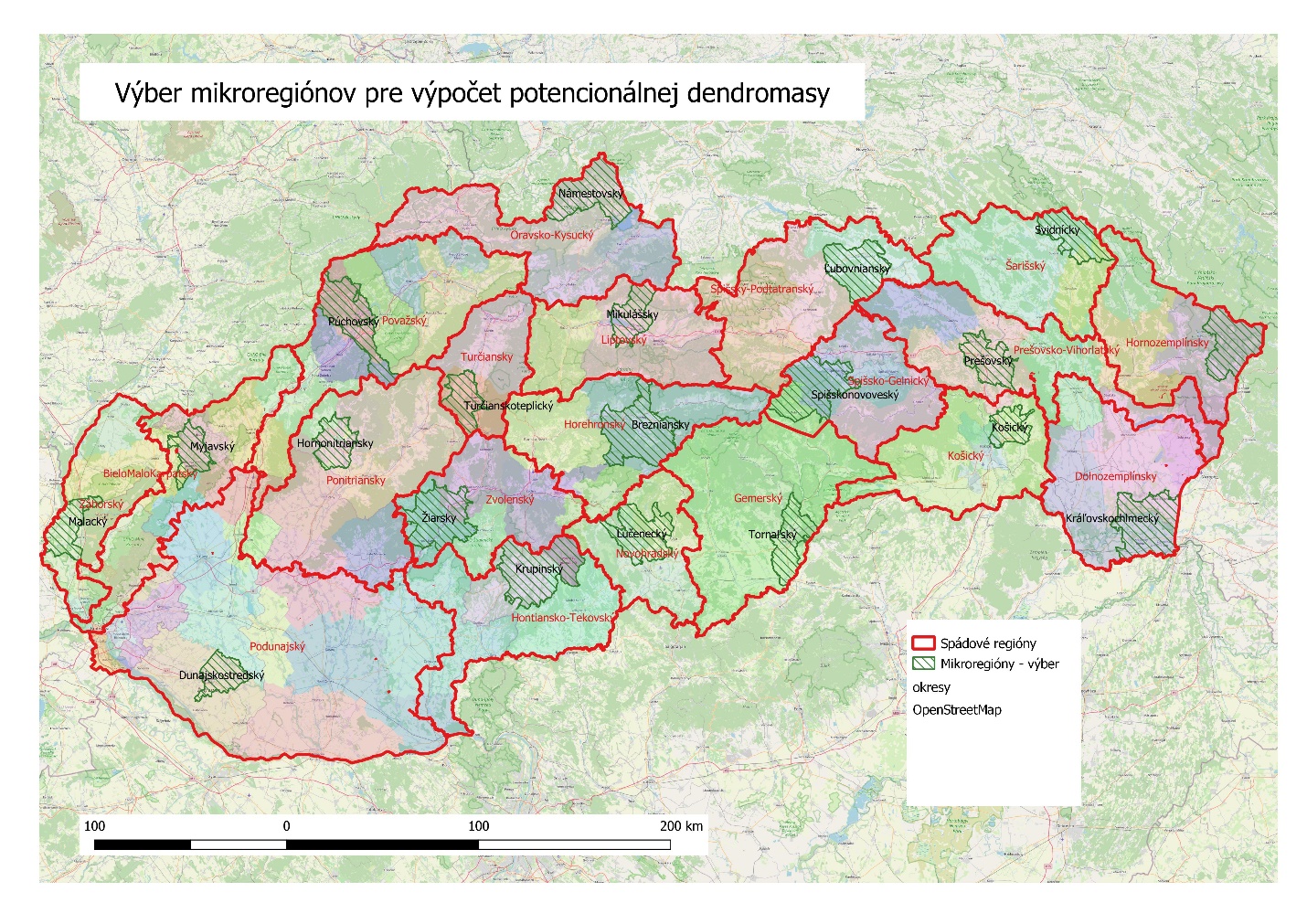 Na predbežné vymedzenie RO boli uplatnené niektoré biologické a sociálno-ekonomické kritéria. Rozhodujúcim kritériom bola dostatočná homogenita prírodných podmienok. Z tohto dôvodu nebolo možné stotožniť hranice RO napríklad s hranicami okresov, území miestnych akčných skupín (MAS), mikroregiónov atď. Na vymedzenie RO boli použité hranice mikroregiónov z Atlasu krajiny Slovenska. Na tieto mikroregióny sú naviazané aj niektoré dôležité sociálno-ekonomické ukazovatele, ktoré sa uplatnili v ďalších krokoch výberu. Nevýhodou zvoleného členenia je, že nereflektuje vývoj v posledných 20 rokoch a tiež niektoré sociálne a ekonomické indikátory.V ďalšom kroku boli stanovené kritéria výberu RO a ich SpR. Za hlavné kritéria boli zvolené biologicko-klimatické kritéria, predovšetkým prirodzené rozšírenie lesných typov biotopov. Pri vymedzovaní RO a SpR sa pozornosť sústredila hlavne na zonálne typy biotopov, ako sú dubové lesy, dubovo-hrabové lesy, bukové lesy, bukovo-jedľové lesy a smrekové lesy. Do úvahy sa brali aj prirodzené a skutočné rozšírenie hlavných drevín (duby, buk, jedľa, smrek, borovica). Uvedené kritérium je dôležité z hľadiska rozdielnych vlastností dreva jednotlivých drevín pri ich využívaní na energetické účely a zároveň jednotlivé dreviny formujú aj lesy a ráz ostatných typov biotopov, vrátane krovinných a nelesných. Preto ich zoskupenie do samostatných zón je kľúčové pri uvažovaní o potenciálnom využití na energetické účely.Ďalším kritériom bolo rozčlenenie Slovenska na určité klimatické oblasti, a to z dvoch dôvodov. Z biologického hľadiska klíma ovplyvňuje zloženie prírodných a polo-prírodných biotopov využiteľných pre energetické využitie a z hľadiska sociálno-ekonomického ovplyvňuje správanie obyvateľstva pri vykurovaní a využívaní dreva na vykurovanie.Zo sociálno-ekonomického hľadiska sa do úvahy brali charakter zástavby a spôsob vykurovania. Do tohto kritéria bola čiastočne zahrnutá aj kvalita a hustota dopravnej siete jednotlivých území.Vymedzenie SpR ovplyvnilo aj rozmiestnenie a podiel chránených území. Toto kritérium bolo uplatnené najmä pri výbere RO. Ide o dôležitý ukazovateľ, pretože oblasti s vyšším podielom chránených území znižujú potenciál krajiny pre energetické využitie.Pre konečnú úpravu hraníc medzi RO a SpR sa použili hranice katastrálnych území, pričom sa bralo do úvahy aj členenie na okresy a kraje. RO boli vymedzené tak, aby čo najviac korešpondovali s podmienkami v danom SpR a príslušnými ostatnými katastrami z hľadiska kvantifikácie udržateľného disponibilného potenciálu dendromasy využiteľnej na energetické účely. RO predstavujú územie s priemerným podielom chránených území v rámci SpR. V prípade SpR, ktoré integrujú viacero pomerne rozdielnych typov oblastí podľa jednotlivých vyššie uvedených kritérií, sa referenčná oblasť ohraničil tak, aby primerane zahŕňal tieto rozdielne typy oblastí aj na menšej ploche.A3 	Postup pri stanovení odhadu disponibilnej dendromasy 
A3.1	Kvantifikácia disponibilnej dendromasy v referenčných oblastiachOdhad celkovej dendromasy na lesnom pôdnom fonde (LPF) na úrovni zvolených RO je možné stanoviť pomerne jednoducho a presne na základe dostupných dátových zdrojov o lesoch. Pri kvantifikácii disponibilného množstva lesnej dendromasy využiteľného na energetické účely sa však môžu vyskytnúť výraznejšie problémy, pretože údaje o podiele jednotlivých sortimentov na úrovni okresov nie sú verejne dostupné a v prípade, že takéto údaje aj existujú, sú zaťažené určitou chybou. Je totiž všeobecne známe, že práve sortimenty nižšej kvality sa nie vždy vykazujú v evidencii presne a aj množstvo dreva vykázaného v rámci iných sortimentov ako palivové drevo alebo drevo na energetické účely sa spotrebováva ako drevo na energetické účely, predovšetkým zo sortimentu vláknina, ale aj ďalších sortimentov, napríklad ako odpad z ich spracovania. Okrem toho, výška ťažby v jednotlivých rokoch kolíše a je ovplyvnená aj podielom kalamity v danom roku alebo v predchádzajúcich rokoch.
Krok 1: Odhad celkovej zásoby dreva v okreseCelková zásoba dreva v okrese sa preberie z údajov LGISu (http://gis.nlcsk.org/lgis/ alebo https://gis.nlcsk.org/IBULH/LesHospSI/LesHospSI#collapse1; © NLC Zvolen 2022). Celková zásoba dreva sa môže stanoviť aj podľa jednotlivých katastrálnych území, však v tomto prípade je treba brať do úvahy, že rozdiel vo výške ťažby dreva v jednotlivých rokoch sa môže výrazne meniť (hlavne v malých katastroch z nízkym podielom LPF), a preto je vhodnejšie posudzovať väčšie oblasti/územia (napríklad RO, ktoré sa skladajú z viacerých katastrálnych území). Zistené hodnoty zásoby dreva sa v ďalšom výpočte priamo nepoužijú. Slúžia len na posúdenie podielu ťažby na celkovej zásobe dreva. Z tohto porovnania a z ďalších atribútov vekovej štruktúry a drevinového zloženia je možné odhadnúť trend vývoja v nasledujúcich rokoch.Pre lepší odhad disponibilnej dendromasy v nasledujúcich rokoch sa dá vychádzať aj z vekovej štruktúry lesov daného katastra/oblasti/územia. Všeobecne platí, že v oblastiach s prevahou listnatých drevín s rovnomerne rozvrstvenou vekovou štruktúrou je možné predpokladať dlhodobo stabilné množstvá.
Krok 2: Stanovenie výšky ťažby a jej štruktúry v lesoch okresuVýška ťažby je rozhodujúci údaj potrebný pre odhad disponibilnej dendromasy. Ako už bolo uvedené, táto veličina sa v čase mení (najmä ak sa zmenšuje plocha vymedzeného územia) a zároveň sa mení aj v dôsledku rôznych aspektov vývoja spoločnosti a prírodných činiteľov. Údaj o výške ťažby však nie je potrebné korigovať z hľadiska rôznych obmedzujúcich podmienok (napríklad environmentálnych, vodohospodárskych a iných), pretože ťažba dreva sa plánuje a vykonáva v súlade s platnými právnymi predpismi, ktoré takéto obmedzenia už berú do úvahy. Treba však upozorniť na vplyv prípadných zmien v obhospodarovaní lesov (napríklad, dá sa očakávať, že v územiach s vysokou výmerou lesov v štátnom vlastníctve v národných parkov príde v nasledujúcich rokoch po prevode štátnych pozemkov pod rezort životného prostredia k zníženiu ťažby dreva).Výška ťažby v členení na listnatú a ihličnatú sa preberie z údajov LGIS a IBULH (http://gis.nlcsk.org/lgis/ alebo https://gis.nlcsk.org/IBULH/LesHospSI/LesHospSI#collapse1; © NLC Zvolen 2022) na úrovni okresu/RO a podľa jednotlivých katastrálnych území. V súčasnosti sú dostupné údaje aj o výške kalamity, obnovnej ťažby a výchovnej ťažby.
Krok 3: Stanovenie podielu ťažby využiteľnej na energetické účelyKeďže údaje o sortimentoch podľa okresov nie sú verejne dostupné, na kvantifikáciu podielu ťažby na energetické účely boli použité štatistické údaje na úrovni Slovenskej republiky. Ak by však údaje o sortimentoch dreva boli k dispozícii aj na úrovni okresov, je vhodnejšie použiť takéto údaje. Určité rozdiely v podiele palivového dreva na celkovej ťažbe dreva v jednotlivých územiach by sa dali odvodiť aj z údajov zo sčítania obyvateľstva (podľa spôsobu vykurovania domácností). Presný pomer sa však z takejto štatistiky stanoviť nedá, pretože SpR, kde sa vo väčšej miere na vykurovanie využíva palivové drevo, sú zároveň chladnejšie a výmera lesov v nich tvorí vyšší podiel na celkovej rozlohe v porovnaní so SpR, v ktorých sa drevo na vykurovanie domov využíva v menšom rozsahu. Táto metodika vychádza z celoslovenských štvrťročných výkazoch o dodávkach dreva v lesníctve. Z ich priemeru za roky 2018 - 2021 boli odvodené objemové koeficienty pre stanovenie podielu ťažby dreva využívaného na energetické účely a ako palivové drevo (ide o samostatné položky v štvrťročných výkazoch). Objemové koeficienty sú osobitne určené pre listnaté a ihličnaté drevo, a to na úrovni 7,2 % pre listnatú ťažbu a 5,3 % pre ťažbu ihličnatých drevín. Keďže výška ťažby v jednotlivých rokoch mierne klesá a podiel palivového dreva a dreva na energetické účely stúpa, vo výpočtoch boli použili podiely „palivového dreva“ z posledného roka 2021. V roku 2022 sa dopyt po palivovom dreve zvýšil a zároveň sa znižuje celková ťažba dreva. Preto je pravdepodobné, že podiel palivového dreva bude vyšší. Zatiaľ však nie je isté, či tento trend bude pokračovať aj v nasledujúcich rokoch. V reakcii na zvyšovanie ceny palivového dreva si mnohí užívatelia robia zásoby na viac rokov a je možné, že dopyt sa budúcich rokoch zníži. Okrem toho, zmena palivovej základne vykurovacích systémov v budovách je významné rozhodnutie s dlhodobým efektom, ktoré ovplyvňujú aj ďalšie sociálne faktory, a preto sa nedá s istotou tvrdiť, či trend rastu podielu vykurovania na báze dreva bude stabilný. Tieto zmeny budú aj regionálne diferencované. Celková ťažba dreva na Slovensku v posledných rokoch klesá, čo je dané aj vysokými preťažbami v predchádzajúcich rokoch a zároveň vysokými ťažbami a dostatkom dreva v strednej Európe. Tieto trendy sa však môžu rýchlo zmeniť. Ďalšia zmena nastala v SpR s vysokým podielom národných parkov. V týchto regiónoch dôjde k zníženiu ťažby dreva, avšak je možné očakávať aj zmeny produkovaných sortimentov, nakoľko environmentálne citlivejšie spôsoby ťažby budú produkovať viac menej kvalitných sortimentov v prvých rokoch po tejto zmene. Nižšia ťažba dreva v národných parkoch je však už zrejmá z výkazov od roku 2019. Na tento pokles mali vplyv dva faktory: vysoké ťažby dreva v predchádzajúcich rokoch a sprísnenie podmienok ťažby kalamitného dreva v chránených územiach. Po ustálení týchto zmien (v rokoch 2024 až 2025) bude potrebné nutné uvedené objemové koeficienty aktualizovať.
Krok 4: Určenie disponibilného množstva dreva vysušeného na úroveň relatívnej vlhkosti 20 %Na tento účel boli použité viaceré prevodné tabuľky v závislosti od druhu dreviny, najmä stanovenie mernej hmotnosti dreva na vzduchu vysušeného na 20 % podľa lesníckej technickej príručky vhodnej pre oblasť strednej Európy. V jednotlivých RO sa síce použité koeficienty môžu odchyľovať od zvolených priemerných hodnôt, ak by sa však mali dosiahnuť presné údaje, merná hmotnosť by sa musela určovať presným meraním hmotnosti a vlhkosti dreva. Okrem toho, merná hmotnosť sa mení v závislosti od veku dreviny a jej konkrétnych podmienok na stanovišti a teda aj merné hmotnosti jednotlivých drevín z toho istého územia sa môžu mierne odchyľovať od priemerných hodnôt. Priemerné hmotnostné koeficienty pre listnaté a ihličnaté drevo pre každý okres na Slovensku boli vypočítané podľa merných hmotností jednotlivých drevín a ich zastúpenia v okresoch. Disponibilné množstvo dreva využiteľného na energetické účely v tonách je dané súčinom hmotnostných koeficientov a výškou ťažby za jednotlivé katastrálne územia vo vybraných RO.
Krok 5: Odhad budúceho vývoja ťažby dreva Odhad disponibilného množstva dreva využiteľného na energetické účely sa odvíja od premenlivej ťažby a výške kalamít v území ako aj od ďalších aspektov vývoja na trhu s drevom, vývoja spoločnosti a od ďalších podmienok. Odhad trendu vývoja ťažby sa lepšie stanovuje na menšej ploche. V tejto metodike je takýto trend odvodený od výšky ťažby v minulých rokoch, podielu kalamity na výške ťažby, vekovej štruktúry lesa, celkovej zásoby dreva a podielu ťažby na celkovej zásobe dreva v okrese. Ako je uvedené vyššie, v prípade menších katastrov alebo katastrov s nízkym podielom lesov na ich celkovej výmere môže výška ťažby výrazne kolísať v čase a preto je vhodnejšie vychádzať z priemeru ťažby za niekoľko rokov. To však na druhej strane zneprehľadňuje aktuálny stav. Situácia v takýchto malých územiach alebo v katastrálnych územiach s nízkym zastúpením lesa je viac-menej známa a výsledky zisťovania v rámci prípravy tejto metodiky to potvrdili. Tieto výsledky bude vhodné aktualizovať po približne 3 rokoch.Aktualizácia by sa však mohla robiť aj po každoročne za predpokladu prepojenia výpočtového postupu objemových aj hmotnostných koeficientov s údajmi z databáz IBULH, LGIS, štvrťročných výkazov o dodávkach dreva v lesníctve a Súhrnnej správy o lesnom hospodárstve.A3.2	Kvantifikácia disponibilnej dendromasy v spádových (alebo iných väčších) regiónoch na základe vypočítaného potenciálu v referenčných oblastiach
Krok A Najprv treba zistiť výmeru LPF v SpR (alebo v inom väčšom vopred vymedzenom regióne s podobnými charakteristikami ako má RO) v LGIS (http://gis.nlcsk.org/lgis/ - odkaz je dostupný v prehliadači Explorer alebo z databázy informačného systému o lesnom hospodárstve - https://gis.nlcsk.org/IBULH/LesHospSI/LesHospSI#collapse1, na karte Súhrnné informácie). Údaj je možné získať aj z iných zdrojov (Zelená správa o lesnom hospodárstve, štatistické údaje, kataster nehnuteľností – súhrnné informácie atď.). 
Krok BPodľa mapy RO a SpR (Obr. 1) treba vyhľadať konkrétny SpR alebo jeho časť, prípadne určiť inú oblasť zasahujúcu do viacerých SpR a priradiť k nim príslušné RO.Krok CPre územie v RO treba v Prílohe A (Tab. A-A4 až A-T4) vyhľadať hodnotu potenciálu lesnej dendromasy využiteľnej na energetické účely. Pre menšie oblasti, ktoré pozostávajú výlučne z katastrálnych území, ktoré sú súčasťou RO (t. j.  ich podmnožiny), sa táto hodnota stanoví ako súčet hodnôt potenciálu lesnej dendromasy vypočítaných z výšky ťažby dreva v konkrétnych katastrálnych územiach.Pre SpR treba zistiť priemernú hodnotu disponibilnej lesnej dendromasy v t/ha príslušnej RO v Tab. A1 (stĺpec 8) a touto hodnotou vynásobiť výmeru LPF príslušného územia SpR. Analogicky sa postupuje v prípade časti SpR alebo ak cieľové územie tvoria časti niekoľkých SpR.
Vypočítané hodnoty disponibilnej lesnej dendromasy predstavujú iba odhady zistené na základe ťažby dreva v predchádzajúcom období. Aktuálne hodnoty takto stanovenej disponibilnej dendromasy môžu byť rozdielne a rovnako treba brať do úvahu aj majetkovo-právne vzťahy v príslušnom území. Od nich totiž závisí, či bude disponibilná dendromasa v danom území aj reálne dostupná, pretože dostupnosť závisí od obchodno-právnych vzťahov a zámerov majiteľov lesov (ich záujmy nemusia byť v súlade s potrebou využitia disponibilnej dendromasy na energetické účely).A4	Disponibilná dendromasa v referenčných oblastiachTab. A1 obsahuje prehľad najdôležitejších výsledkov analýzy disponibilnej dendromasy využiteľnej na energetické účely v RO. Podrobné výsledky výpočtov podľa jednotlivých RO sú uvedené v tabuľkách v Prílohe A.Kľúčové výsledky výpočtov sú uvedené v stĺpcoch 7, 8 a 9. Maximálne hodnoty sú vyznačené červeným podfarbením a minimálne modrým podfarbením.  RO označené sivou farbou sa vyznačujú veľmi nízkymi hodnotami disponibilnej dendromasy na LPF, preto v SpR k nim príslušných nie je perspektívne predpokladať významnejšie trvalo-udržateľné využívanie dendromasy z lesa na energetické účely. V RO bez označenia je to na zváženie podľa konkrétneho katastrálneho územia v príslušnom SpR. Je však zaujímavé, že práve v týchto (z hľadiska lesnej dendromasy indiferentných) regiónoch je vysoký predpoklad disponibilnej dendromasy využiteľnej na energetické účely na tzv. bielych plochách, čo však platí len všeobecne. Kvantifikácia takejto dendromasy je predmetom osobitnej analýzy bielych plôch. V RO označených zelenou farbou a v nich prislúchajúcich SpR sa predpokladá intenzívnejšie udržateľné využívanie dendromasy z LPF na energetické účely.Tab. A1: Kvantifikácia disponibilnej dendromasy vo vybraných RO a k nim prislúchajúcim SpR podľa obr. 1A4.1	Interpretácia výsledkov Kráľovochlmecká RO / Dolnozemplínsky SpR – celá oblasť je charakteristická nízkou lesnatosťou, čo sa odzrkadľuje na množstve disponibilnej dendromasy na 1 ha RO (stĺpec 9 s hodnotou 0,022 t/ha). Znamená to, že pri zdroje dendromasy na energetické účely treba hľadať inde – napríklad na bielych plochách alebo v lesoch vo vzdialenejších oblastiach (Slánske vrchy, Vihorlatské vrchy). Disponibilná dendromasa na 1 ha LPF v RO predstavuje 0,256 t/ha, najmä vďaka prevahe listnatých drevín v RO. V tomto SpR preto nie je perspektívne počítať s významnejším využívaním disponibilnej dendromasy z LPF.Tornaľská RO / Gemerský SpR – v tejto RO sa výraznejšie prejavuje celkové znižovanie ťažby v dôsledku poklesu kalamitnej ťažby a útlmu v oblasti národného parku Muránska planina a Slovenský kras (pričom výpočty ešte nebrali do úvahy druhý dôvod). Disponibilná dendromasa v RO je pod priemerom ostatných RO, pričom podobné disponibilné množstvá dendromasy na LPF je možné očakávať aj v nasledujúcich rokoch. V tomto SpR je treba posúdiť na úrovni konkrétnych katastrálnych území, či je udržateľné a perspektívne intenzívnejšie využívať disponibilnú dendromasu z LPF na energetické účely.Krupinská RO / Hontiansko-Tekovský SpR – množstvá disponibilnej dendromasy sú v tejto RO o niečo väčšie ako v predchádzajúcom prípade (0,238 t/ha RO, resp. 0,082 t/ha LPF v RO). Množstvo disponibilnej dendromasy na 1 ha lesa a drevinové zloženie v RO poskytuje relatívne dobrý základ pre trvalo-udržateľné využívanie dendromasy z LPF na energetické účely. Je však zaujímavé, že aj pri lesnatosti takmer 35 % nie je množstvo disponibilnej dendromasy na 1 ha RO veľmi vysoké. V tomto SpR je treba posúdiť na úrovni konkrétnych katastrálnych území, či je udržateľné a perspektívne intenzívnejšie využívať disponibilnú dendromasu z LPF na energetické účely.Breznianska RO / Horehronský SpR – v absolútnych číslach je v tejto RO najvyššie množstvo disponibilnej dendromasy. Je to spôsobené pomerne vysokou výškou plánovanej výchovnej ťažby v katastri obce Čierny Balog. Z toho možno predpokladať, že RO si môže udržať pomerne vysoký podiel disponibilnej dendromasy z LPF. Zastúpenie lesa v RO dosahuje takmer 70 %, čo sa odzrkadlilo v jednej z najvyšších hodnôt disponibilnej dendromasy na 1 ha RO. Celý SpR je pomerne riedko osídlený, takže disponibilná dendromasa z LPF by mohla saturovať potreby aj okolitých regiónov. V tomto prípade je však ešte potrebné počkať, ako sa zmení obhospodarovanie lesov v národných parkoch, ktoré do SpR zasahujú. Treba tiež brať do úvahy, že v drevinovom zložení lesov dominujú ihličnaté dreviny, čo je nielen príčinou väčšej nestability v dodávkach drevnej suroviny, ale aj nižšej energetickej výťažnosti ihličnatej dendromasy. Využívanie dendromasy na energetické účely v tomto SpR sa dá považovať za perspektívne a udržateľné.Sninská RO / Hornozemplínsky SpR – ide o RO s najvyššou lesnatosťou (približne 75 %) s prevahou listnatých bukových lesov (asi 90 %). Celková výška ťažby dreva v RO však nie je vysoká, ale je proporčne rozvrstvená vzhľadom k zásobám dreva ako aj medzi obnovnú a výchovnú ťažbu. To vytvára predpoklad pre dlhodobú stabilitu ťažby dreva, a teda aj disponibilnej dendromasy aj napriek tomu, že časť územia sa nachádza v Národnom parku Poloniny. Je možné očakávať, že zníženie objemu ťažby dreva v národnom parku nepôjde na úkor palivového dreva a dreva na energetické účely (skôr naopak - menej koncentrované ťažby dreva budú zvyšovať dostupnosť dendromasy). Využívanie dendromasy na energetické účely v tomto SpR sa dá považovať za perspektívne a udržateľné.Košická RO / Košický SpR – táto RO patrí medzi RO s najbohatším potenciálom disponibilnej dendromasy na 1 ha LPF (0,308 t/ha). Celkovo je v nej však málo lesných porastov (spolu asi len 2500 ha). To sa premieta do nízkej hodnoty disponibilnej dendromasy na 1 ha RO (0,057 t/ha). Okrem toho, RO aj k nemu prislúchajúci SpR má pomerne vysokú hustotu obyvateľov. Listnaté dreviny tvoria takmer 100 % všetkej dendromasy v celej oblasti a tak sa nedá predpokladať, že by sa v budúcnosti ich podiel na LPF ešte zvýšil. V tomto SpR preto nie je perspektívne počítať s významnejším využívaním disponibilnej dendromasy z LPF. Mikulášska RO / Liptovský SpR – ide o pomerne zaujímavú RO región v Liptovskej kotline, ktorá zasahuje do dvoch národných parkov (TANAPu a NAPANTu). V časti zasahujúcich národných parkov už v minulosti došlo k zníženiu ťažby a vyšší objem kalamity sa nepremieta do ťažby dreva (napríklad v katastrálnom území Liptovský Trnovec). Vyššia ťažba kalamitného dreva je naplánovaná len v katastri obce Bobrovec, čo v budúcnosti môže ešte viac znížiť už i tak malé množstvá disponibilnej dendromasy v RO (v súbehu s prechodom štátnych pozemkov pod správu národných parkov). Okrem toho, v celej oblasti prevažujú ihličnaté lesy, ktoré boli v nedávnej minulosti postihnuté viacerými kalamitami, čo znamená, že potenciál sa tu v minulosti už vyčerpal. V súčasnosti je tu útlm ťažbových činností a nič nenasvedčuje, že by sa to tento stav mal zmeniť. V tomto SpR preto nie je perspektívne počítať s významnejším využívaním disponibilnej dendromasy z LPF.Myjavská RO / MaloBieloKarpatský SpR – táto RO zaberá oblasť Myjavských kopaníc a čiastočne zasahuje aj do Malých a Bielych Karpát. Lesy sú prevažne listnaté s dominanciou buka lesného. Množstvo disponibilnej dendromasy na energetické účely sa pohybuje na úrovni priemeru na Slovenska (0,222 t/ha LPF). Podiel lesov v RO je takmer 40 % a tiež približne zodpovedá celoslovenskému priemeru. V tomto SpR je treba posúdiť na úrovni konkrétnych katastrálnych území, či je udržateľné a perspektívne intenzívnejšie využívať disponibilnú dendromasu z LPF na energetické účely.Lučenecká RO / Novohradský SpR – RO zasahuje do okresov Lučenec a Poltár. Jej lesnatosť je 46 %, prevažujú v nej listnaté lesy, na severe najmä bukové lesy a na juhu dubovo-hrabové a dubové lesy. To vytvára dobré podmienky na využívanie dendromasy na energetické účely, čo potvrdzuje aj vypočítané množstvo disponibilnej dendromasy (0,286 t/ha LPF v RO, resp. 0,124 t/ha RO). Využívanie dendromasy na energetické účely v tomto SpR sa dá považovať za perspektívne a udržateľné.Námestovská RO / Oravsko-Kysucký SpR – táto RO síce zahŕňa prevažne katastrálne územia na Orave, tie sú však z lesohospodárskeho hľadiska podobné alebo lepšie ako katastrálne územia na Kysuciach (je to možné predpokladať na základe porovnania ťažieb v posledných rokoch v okresoch na Orave a Kysuciach). RO je charakteristický vysokým zastúpením ihličnatých lesov, ale aj vysokým podielom lesov v RO (vyše 50 %). To vytvára dobré predpoklady aj na využívanie dendromasy na energetické účely. Množstvo disponibilnej dendromasy na energetické účely v RO je nižšie ako priemer na Slovensku (0,174 t/ha LPF). Celý SpR sa vyznačuje dlhším vykurovacím obdobím v porovnaní s regiónmi na juhu Slovenska. Preto sa dá predpokladať vyššia potreba disponibilnej dendromasy na energetické účely. Ihličnaté lesy, najmä smrekové, výrazne postihujú živelné a hmyzové kalamity, čo vedie k nerovnomernému rozloženiu disponibilnej dendromasy v čase a priestore.  V tomto SpR je treba posúdiť na úrovni konkrétnych katastrálnych území, či je udržateľné a perspektívne intenzívnejšie využívať disponibilnú dendromasu z LPF na energetické účely.Dunajskostredská RO / Podunajský SpR – LPF v RO pokrýva len 6,5 % územia. Podobne nízke zastúpenie lesov je aj v príslušnom SpR. Takmer na polovici LPF sa obhospodarujú lesy šľachtených topoľov, ktoré predstavujú kvalitnejšie sortimenty dreva oproti palivovému drevu. Zvyšok drevinového zloženia tvoria ostatné listnaté dreviny, najmä dreviny lužných lesov (jaseň, topoľ, vŕba). Disponibilná dendromasa na 1 ha LPF v RO (0,199 t/ha) je z celoslovenského hľadiska podpriemerná a v prepočte na hektár RO (0,013 t/ha) je najnižšia. Pri veľmi nízkej lesnatosti v celej Podunajskej rovine a vzhľadom na zloženie lesov v tomto SpR nie je perspektívne počítať s významnejším využívaním disponibilnej dendromasy z LPF. Hornonitrianska RO / Ponitriansky SpR – táto RO je charakteristická listnatými lesmi s prevahou buka lesného, čo by mohlo svedčiť o relatívne vhodnejších podmienkach na využívanie dendromasy z LPF na energetické účely. V RO aj v SpR je však podpriemerná lesnatosť územia (len okolo 20 %). Územie s viacerými priemyselným centrami má aj vyššiu hustotu obyvateľstva ako je priemer Slovenska. Do SpR zasahujú aj lesnatejšie časti pohorí, ktoré sú mimo vybranej RO a v týchto častiach, resp. v katastrálnych územiach, ktoré značnou časťou zasahujú do týchto pohorí, je situácia priaznivejšia ako výsledky v RO. Množstvo disponibilnej dendromasy na 1 ha LPF tejto RO je 0,252 t/ha a len približne 0,052 t/ha RO. V tomto SpR preto nie je perspektívne počítať s významnejším využívaním disponibilnej dendromasy z LPF.Púchovská RO / Považský SpR – celá RO aj SpR sa nachádzajú na strednom Považí, kde okrem údolia Váhu zaberajú aj územia okolitých lesnatých pohorí, vďaka čomu lesnatosť RO presahuje 55 %. Lesy sú prevažne listnaté s dominanciou buka lesného, z ihličnatých drevín sa v severnejších častiach výraznejšie pestuje smrek obyčajný, ale dôležitú súčasť porastov (najmä na vápennom podklade) tvorí aj borovica lesná. Niektoré smrekové lesy v severnejšej časti RO boli v poslednom období postihnuté viacerými kalamitami. Disponibilné množstvo dendromasy na 1 ha lesa predstavuje 0,309 t/ha, čo je nadpriemerná hodnota v porovnaní s ostatnými RO. Spolu so Svidníckou RO to v prepočte na 1 hektár celkovej plochy RO predstavuje najvyššiu hodnotu na Slovensku (0,172 t/ha). Využívanie dendromasy na energetické účely v tomto SpR sa dá preto považovať za perspektívne a udržateľné.Prešovská RO / Prešovsko-Vihorlatský SpR – RO zaberá okolie Prešova a zahŕňa aj lesy priľahlých pohorí (napríklad Slánske vrchy). SpR zaberá podobné oblasti rozhrania nížin a pohorí, ktoré siahajú až k východným hraniciam Slovenska. Približne tretinu územia RO tvorí LPF. Lesy sú prevažne listnaté s prevahou buka lesného, ale aj dubovo-hrabových lesov. V ihličnatých lesoch je najviac zastúpená borovica a aj jedľa má vyššie zastúpenie ako smrek. Disponibilné množstvo dendromasy na 1 ha lesa predstavuje 0,287 t/ha, čo je mierne nadpriemerná hodnota v porovnaní s ostatnými RO. V prepočte na 1 hektár RO je táto hodnota priemerná (0,096 t/ha). V tomto SpR je treba posúdiť na úrovni konkrétnych katastrálnych území, či je udržateľné a perspektívne intenzívnejšie využívať disponibilnú dendromasu z LPF na energetické účely.Spišskonovoveská RO / Spišsko-Gelnický SpR – RO sa nachádza v hornatom území Slovenského rudohoria a Slovenského Raja, pričom lesy tvoria až 65 % rozlohy RO. Podobnú štruktúru má aj celý SpR. V lesoch mierne prevažujú listnaté lesy s prevahou buka lesného. V ihličnatých lesoch dominuje smrek obyčajný, ktorý bol v týchto polohách v predchádzajúcich rokoch výraznejšie decimovaný kalamitami a preto sa v nasledujúcich rokoch dajú očakávať nižšie objemy ťažieb ihličnatého dreva. Ťažba listnatého dreva je vyrovnanejšia. Disponibilné množstvo dendromasy na 1 ha lesa v RO predstavuje len 0,141 t/ha, čo je výrazne podpriemerná hodnota, odzrkadľujúca zníženie ťažby dreva v posledných rokoch po výrazne vysokých ťažbách z kalamít. V prepočte na 1 hektár RO je táto hodnota priemerná (0,093 t/ha), keďže RO je nadpriemerne lesnatá. Preto v tomto SpR je potrebné zvážiť na úrovni konkrétnych katastrálnych území, či je udržateľné a perspektívne intenzívnejšie využívať disponibilnú dendromasu z LPF na energetické účely.Turčianskoteplická RO / Turčiansky SpR – RO sa nachádza v závere špecifickej Turčianskej kotliny. V RO aj SpR sa nachádzajú dva typy katastrálnych území. Územia v centrálnej časti s veľmi nízkym zastúpením lesa a katastrálne územia, ktoré čiastočne zasahujú do okolitých pohorí z rozsiahlymi lesmi. Lesy v tejto RO zaberajú vyše 37 % územia, z čoho približne dve tretiny predstavujú ihličnaté dreviny s výraznou dominanciou smreka. Z listnatých drevín má najvýraznejšie zastúpenie buk lesný. Do SpR zasahuje aj územie národného parku Veľká Fatra. Disponibilné množstvo dendromasy na 1 ha lesa v RO predstavuje nadpriemernú hodnotu (0,343 t/ha) – ide o najvyššiu odhadovanú hodnotu v porovnaní s ostatnými RO na Slovensku. Vzhľadom na nižšie zastúpenie lesa v centrálnej kotlinovej časti RO je odhadované množstvo disponibilnej dendromasy na 1 hektár RO mierne nad slovenským priemerom (0,128 t/ha). V podhorských obciach tohto SpR sa môže uvažovať s využívaním dendromasy z lesa na energetické účely. V obciach v kotline je potrebné tieto možnosti zvážiť podľa lokálnych okolností. V tomto SpR je treba posúdiť na úrovni konkrétnych katastrálnych území, či je udržateľné a perspektívne intenzívnejšie využívať disponibilnú dendromasu z LPF na energetické účely.ŽiarskaRO / Zvolenský SpR – RO zasahuje do troch okresov v strednom Pohroní. SpR zahŕňa územia s podobným charakterom, kde sa nachádzajú územia v úzkych dolinách, čiastočne aj v kotlinách popri Hrone obklopené lesmi v priľahlých pohoriach. RO zasahuje do pohoria Štiavnických vrchov a Pohronského Inovca. Lesy v nej tvoria takmer 60 % územia a dominujú v nich listnaté dreviny (okolo 80 %). Prevažujú lesy bukové, ale významný podiel majú aj dubovo-hrabové lesy. Z ihličnatých drevín sa najvýraznejšie uplatňuje smrek, ale zastúpené sú aj borovica a jedľa. Ihličnaté lesy netvoria súvislé zóny ako napríklad v Horehroní, sú skôr roztrúsené v listnatých lesoch alebo tvoria len plošne menšie samostatné lesy. Je to dôležité, lebo lesy v tejto RO aj v SpR neboli postihnuté výraznejšou kalamitou ako v niektorých iných regiónoch, kde smrekové lesy tvoria rozsiahlejšie „plachty“ málo odolných lesov. Disponibilné množstvo dendromasy na 1 ha lesa je nad priemerom RO (0,256 t/ha). Nadpriemerne zastúpenie lesa v RO (ale aj v SpR) predstavuje aj nadpriemernú hodnotu disponibilnej dendromasy na 1 hektár RO (0,151 t/ha). Využívanie dendromasy na energetické účely v tomto SpR sa dá preto považovať za perspektívne a udržateľné.Malacká RO / Záhorský SpR – RO aj SpR sa nachádzajú na západnom okraji Slovenska na Záhorskej nížine. Územia v nížinách sú zvyčajne využívané na agrárne účely, ale na Záhorí je významná zložka krajiny aj les, a to lesy na pieskoch Záhoria a tiež rozsiahle lužné lesy v povodí Moravy a jej prítokov na Záhorí. Lesy tvoria takmer 30 % územia a dominujú v nich listnaté dreviny (tvoria okolo 80 % drevinového zloženia lesov). Prevažujú ihličnaté lesy tvorené takmer výlučne borovicou lesnou. Listnaté lesy tvoria tiež významnú zložku a predstavujú zmes rôznych drevín od dubov cez jasene až po topole a vŕby. Borovicové lesy Záhorskej nížiny v posledných rokoch v dôsledku klimatických zmien trpia suchom a sú postihované aj gradáciou hmyzu. Podobne ako v prípade smrekových lesoch došlo aj v týchto lesoch počas viacerým rokoch k vyšším ťažbám dreva. Pri borovicových lesoch je navyše problematická ich obnova. Disponibilné množstvo dendromasy na 1 ha lesa v RO predstavuje len 0,175 t/ha, čo je výrazne nízka podpriemerná hodnota aj v dôsledku vyšších ťažieb v predchádzajúcich rokoch. V prepočte na 1 hektár RO je hodnota disponibilného množstva dendromasy tiež výrazne podpriemerná (len 0,050 t/ha). Preto v tomto SpR nie je perspektívne počítať s významnejším využívaním disponibilnej dendromasy z LPF.Svidnícka RO / Šarišský SpR – RO aj SpR sa nachádzajú na severovýchodnom okraji Slovenska. Zaberajú územia Laboreckej vrchoviny a Východných Karpát pri hranici s Poľskou republikou. Lesy tvoria až 60 % územia a sú teda najvýznamnejšou zložkou krajiny v tejto oblasti. Až 90 % lesov predstavujú listnaté dreviny, pričom hlavnou porastovou drevinou je buk lesný. Z ihličnatých drevín má najvyššie zastúpenie borovica, ale podobne aj smrek, jedľa a aj smrekovec. Disponibilné množstvo dendromasy na 1 ha lesa je nad priemerom RO (0,285 t/ha). Nadpriemerné zastúpenie lesa v RO aj SpR znamená aj nadpriemernú hodnotu disponibilnej dendromasy na 1 hektár RO (0,172 t/ha). Využívanie dendromasy na energetické účely v tomto SpR sa dá preto považovať za perspektívne a udržateľné.Ľubovnianska RO / Spišsko-Podtatranský SpR – RO aj SpR čiastočne zasahujú aj do TANAPu, ale predovšetkým do podtatranskej oblasti na východe Tatier spolu s oblasťou Spišskej Magury, Levočských vrchov a Pienin s PIENAPom. Lesy pokrývajú takmer 50 % rozlohy RO. Tri štvrtiny lesov tvoria ihličnaté dreviny, najmä smrek obyčajný. V listnatých lesoch dominuje buk lesný. Lesy Spišskej Magury a Levočských vrchoch boli v predchádzajúcich rokoch postihnuté viacerými kalamitami, čo znamenalo nadpriemernú ťažbu dreva. V súčasnosti v týchto pohoriach prevládajú mladé porasty, v ktorých sa drevo neťaží a ešte niekoľko nasledujúcich desaťročí budú ťažby dreva v týchto lesoch veľmi nízke. Disponibilná dendromasa v RO je pod priemerom ostatných RO (0,129 t/ha), pričom podobné disponibilné množstvá dendromasy na LPF je možné očakávať aj v nasledujúcich rokoch. Disponibilné množstvo dendromasy na 1 ha RO je tiež nízke (0,064 t/ha). V tomto SpR preto nie je perspektívne počítať s významnejším využívaním disponibilnej dendromasy z LPF.A4.2	PrílohaKráľovochlmecká RO / Dolnozemplínsky SpRTab. A-A1: Základné údaje o LPF a katastrálnych územiach ROTab. A-A2: Zastúpenie drevín v okrese a merné hmotnosti drevín Tab. A-A3: Údaje o výške ťažby v ROTab. A-A4: Odhad disponibilnej dendromasy na LPF v ROTornaľská RO / Gemerský SpRTab. A-B1: Základné údaje o LPF a katastrálnych územiach ROTab. A-B2: Zastúpenie drevín v okrese a merné hmotnosti drevín Tab. A-B3: Údaje o výške ťažby v ROTab. A-B4: Odhad disponibilnej dendromasy na LPF v ROKrupinská RO / Hontiansky SpRTab. A-C1: Základné údaje o LPF a katastrálnych územiach ROTab. A-C2: Zastúpenie drevín v okrese a merné hmotnosti drevín Tab. A-C3: Údaje o výške ťažby v ROTab. A-C4: Odhad disponibilnej dendromasy na LPF v ROBreznianska RO / Horehronský SpRTab. A-D1: Základné údaje o LPF a katastrálnych územiach ROTab. A-D2: Zastúpenie drevín v okrese a merné hmotnosti drevín Tab. A-D3: Údaje o výške ťažby v ROTab. A-D4: Odhad disponibilnej dendromasy na LPF v ROSninská RO / Hornozemplínska SpRTab. A-E1: Základné údaje o LPF a katastrálnych územiach ROTab. A-E2: Zastúpenie drevín v okrese a merné hmotnosti drevín Tab. A-E3: Údaje o výške ťažby v ROTab. A-E4: Odhad disponibilnej dendromasy na LPF v ROKošická RO / Košický SpRTab. A-F1: Základné údaje o LPF a katastrálnych územiach ROTab. A-F2: Zastúpenie drevín v okrese a merné hmotnosti drevín Tab. A-F3: Údaje o výške ťažby v ROTab. A-F4: Odhad disponibilnej dendromasy na LPF v ROMikulášska RO / Liptovský SpRTab. A-G1: Základné údaje o LPF a katastrálnych územiach ROTab. A-G2: Zastúpenie drevín v okrese a merné hmotnosti drevín Tab. A-G3: Údaje o výške ťažby v ROTab. A-G4: Odhad disponibilnej dendromasy na LPF v ROMyjavská RO / Malobielokarpatský SpRTab. A-H1: Základné údaje o LPF a katastrálnych územiach ROTab. A-H2: Zastúpenie drevín v okrese a merné hmotnosti drevín Tab. A-H3: Údaje o výške ťažby v ROTab. A-H4: Odhad disponibilnej dendromasy na LPF v ROLučenecká RO / Novohradský SpRTab. A-I1: Základné údaje o LPF a katastrálnych územiach ROTab. A-I2: Zastúpenie drevín v okrese a merné hmotnosti drevín Tab. A-I3: Údaje o výške ťažby v ROTab. A-I4: Odhad disponibilnej dendromasy na LPF v RONámestovská RO / Oravsko-Kysucký SpRTab. A-J1: Základné údaje o LPF a katastrálnych územiach ROTab. A-J2: Zastúpenie drevín v okrese a merné hmotnosti drevín Tab. A-J3: Údaje o výške ťažby v ROTab. A-J4: Odhad disponibilnej dendromasy na LPF v RODunajskostredská RO / Podunajský SpRTab. A-K1: Základné údaje o LPF a katastrálnych územiach ROTab. A-K2: Zastúpenie drevín v okrese a merné hmotnosti drevín Tab. A-K3: Údaje o výške ťažby v ROTab. A-K4: Odhad disponibilnej dendromasy na LPF v ROHornonitrianska RO / Ponitriansky SpRTab. A-L1: Základné údaje o LPF a katastrálnych územiach ROTab. A-L2: Zastúpenie drevín v okrese a merné hmotnosti drevín Tab. A-L3: Údaje o výške ťažby v ROTab. A-L4: Odhad disponibilnej dendromasy na LPF v ROPúchovská RO / Považský SpRTab. A-M1: Základné údaje o LPF a katastrálnych územiach ROTab. A-M2: Zastúpenie drevín v okrese a merné hmotnosti drevín Tab. A-M3: Údaje o výške ťažby v ROTab. A-M4: Odhad disponibilnej dendromasy na LPF v ROPrešovská RO / Prešovský SpRTab. A-N1: Základné údaje o LPF a katastrálnych územiach ROTab. A-N2: Zastúpenie drevín v okrese a merné hmotnosti drevín Tab. A-N3: Údaje o výške ťažby v ROTab. A-N4: Odhad disponibilnej dendromasy na LPF v ROĽubovnianska RO / Spišsko-podtatranský SpRTab. A-O1: Základné údaje o LPF a katastrálnych územiach ROTab. A-O2: Zastúpenie drevín v okrese a merné hmotnosti drevín Tab. A-O3: Údaje o výške ťažby v ROTab. A-O4: Odhad disponibilnej dendromasy na LPF v ROSpišskonovoveská RO / Spišský-Gelnický SpRTab. A-P1: Základné údaje o LPF a katastrálnych územiach ROTab. A-P2: Zastúpenie drevín v okrese a merné hmotnosti drevín Tab. A-P3: Údaje o výške ťažby v ROTab. A-P4: Odhad disponibilnej dendromasy na LPF v ROSvidnícka RO / Šarišský SpRTab. A-Q1: Základné údaje o LPF a katastrálnych územiach ROTab. A-Q2: Zastúpenie drevín v okrese a merné hmotnosti drevín Tab. A-Q3: Údaje o výške ťažby v ROTab. A-Q4: Odhad disponibilnej dendromasy na LPF v ROTurčianskoteplická RO / Turčiansky SpRTab. A-R1: Základné údaje o LPF a katastrálnych územiach ROTab. A-R2: Zastúpenie drevín v okrese a merné hmotnosti drevín Tab. A-R3: Údaje o výške ťažby v ROTab. A-R4: Odhad disponibilnej dendromasy na LPF v ROMalacká RO / Záhorský SpRTab. A-S1: Základné údaje o LPF a katastrálnych územiach ROTab. A-S2: Zastúpenie drevín v okrese a merné hmotnosti drevín Tab. A-S3: Údaje o výške ťažby v ROTab. A-S4: Odhad disponibilnej dendromasy na LPF v ROŽiarska RO / Zvolenský SpRTab. A-T1: Základné údaje o LPF a katastrálnych územiach ROTab. A-T2: Zastúpenie drevín v okrese a merné hmotnosti drevín Tab. A-T3: Údaje o výške ťažby v ROTab. A-T4: Odhad disponibilnej dendromasy na LPF v ROB	Dendromasa na bielych plocháchB1	Identifikácia „bielych plôch“ vhodných na energetické využívanie dendromasyB1.1	Vymedzenie pojmovPojem „biela plocha“ sa používa pre označenie nelesných pozemkov podľa katastra nehnuteľností, ktoré sú v súčasnosti porastené stromami a krami, resp. lesom.Biele plochy tvoria pozemky porastené lesnými drevinami s charakterom lesného porastu, ktoré sú v katastrálnom operáte vedené ako nelesný pozemok (resp. iný ako lesný pozemok). Predstavujú nezrovnalosti v súboroch geodetických a popisných informácií katastrálneho operátu katastra nehnuteľností v porovnaní so skutočným stavom zisteným v teréne. Z hľadiska hospodárskej úpravy lesa je „biela plocha“ pozemkom, ktorý nie je v katastri nehnuteľností vedený ako lesný pozemok, ale je porastený lesnými drevinami uvedenými v Zozname lesných drevín, ich číselných kódov a skratiek, s charakterom lesného porastu. Skutočný druh pozemku nesúhlasí s druhom evidovaným v katastri nehnuteľností, to znamená, že ide o tzv. nepovolenú zmenu druhu pozemku. [TECHNICKÁ PRÍRUČKA HÚL, 2009] V Technickej príručke HÚL (2009) sú definované kritéria pre potreby rozhodovania o usporiadaní „bielej plochy“. Pozemok by mal byť porastený lesnými drevinami a zakmenenie dosahuje minimálne šesť desatín plného alebo prirodzeného zakmenenia, pričom samostatné (od lesa oddelené) „biele plochy“ musia mať šírku väčšiu ako 20 m s minimálnou výmerou spravidla 0,30 ha.Podľa vyjadrenia Ministerstva pôdohospodárstva a rozvoja vidieka SR (MPRR SR) zo 6.2.2014 sa pod pojmom „biela plocha“ rozumie „dlhodobo zalesnené poľnohospodárske pôdy, ktoré dlhodobo slúžia na plnenie funkcie lesov a sú vhodné na preradenie medzi lesné pozemky, t. j. na zmenu poľnohospodárskeho druhu pozemku na lesný pozemok. Z praxe vyplýva, že ide o viac ako 20 ročné porasty lesných drevín na poľnohospodárskej pôde (nie sú výnimkou ani 80 ročné porasty drevín na poľnohospodárskej pôde, ktoré sú dnes súčasťou lesných ekosystémov). Je treba zdôrazniť, že ide o dlhodobo zalesnenú poľnohospodársku pôdu, ktorá je v registri „C“ katastra nehnuteľností stále evidovaná ako „poľnohospodársky druh pozemku“, najčastejšie ako trvalý trávny porast. V takomto prípade orgán ochrany poľnohospodárskej pôdy z vlastného podnetu alebo na žiadosť vlastníka alebo užívateľa rozhodne podľa §10 ods. 2 písm. c) zákona o ochrane pôdy. Predmetom rozhodovania sú poľnohospodárske pozemky, ktoré sú dlhodobo zalesnené a sú vhodné na preradenie do lesných pozemkov“.MPRR SR od „bielych plôch“ odčleňuje samostatnú kategóriu „ľahký samonálet“. Ide o “dlhodobo zanedbané poľnohospodárske pôdy s porastom burín, krovín a stromov. Je treba zdôrazniť, že ide o dlhodobo zanedbanú poľnohospodársku pôdu, ktorá je v registri „C“ katastra nehnuteľností stále evidovaná ako „poľnohospodársky druh pozemku“. Takéto poľnohospodárske pozemky nie sú vhodné na preradenie medzi lesné pozemky. Obhliadkou v teréne je možné zistiť, že ide o 5 až 10, často aj 20 ročné stromové a krovinové samonálety. Takto zanedbanú poľnohospodársku pôdu, najčastejšie trvalý trávny porast, je možné vrátiť do pôvodného stavu odstránením porastu drevín rekultivačnými opatreniami na pôde. Pre tieto plochy sa nepoužíva pojem „biela plocha“.“V ďalšom texte tejto metodiky budeme pod pojem „biela plocha“ zaraďovať aj pojem „ľahký samonálet“, a to práve preto, aby sme lepšie kategorizovali zanedbané poľnohospodárske pôdy a mohli navrhnúť ich budúci manažment aj s ohľadom na ich potenciálne využitie na energetické účely.Vzhľadom k veľkosti jednotlivých referenčných oblastí (RO) vymedzených v Časti 1 nebolo možné pristúpiť k celoplošným metódam identifikácie bielych plôch. Na celoplošnú identifikáciu bielych plôch (vrátane jej dendromasy) je potrebné zapojenie odborných kapacít, ktoré priamo v teréne určujú množstvo dendromasy na jednotlivých bielych plochách – je to finančne a časovo náročná operácia a v rámci Slovenska nie je dostatok odborných kapacít, ktoré by takúto prácu boli schopní a ochotní zvládnuť. Takáto presná identifikácia bielych plôch je neefektívna aj na úrovni RO. Prakticky by bolo možné zapojiť do zisťovania firmy zaoberajúce sa vyhotovovaním lesníckych programov starostlivosti o les alebo pracovníkov firiem, ktoré sa zaoberajú štiepkovaním bielych plôch, ale aj tieto firmy nepristupujú pri zákazkách k presnému stanoveniu dendromasy na bielych plochách pred uzatváraním kontraktov. Okrem toho veľkosť niektorých RO s rozsiahlejšími plochami nie je možné spracovať v rámci jednej vegetačnej sezóny. A v súčasnosti to ani nepovažujeme za účelné, aj vzhľadom na rýchlo sa meniace prírodné aj socio-ekonomické podmienky v rôznych územiach Slovenska. Z hľadiska finančného je tiež potrebné poznamenať, že rozsah prípravných prác a prác v rámci vyhodnotenia je rovnaký alebo vyšší ako pri stanovení odhadu na základe dostupných dátových zdrojov. Presnosť výsledku je pri celoplošnej identifikácii vyššia, ale finančné náklady na jej vyhotovenie môžu presiahnuť potenciálny úžitok z takejto činnosti. V budúcnosti bude možné odhady spresniť presnejším vyhodnocovaním satelitných snímok alebo snímok leteckých a LIDARových.Odhad využiteľnej biomasy bez použitia celoplošných metód je pomerne nepresný hrubý odhad, avšak pre ďalšie rozhodovanie je postačujúci. Pre stanovenie takéhoto odhadu je potrebné použiť viaceré dostupné zdroje dát o lesoch a bielych plochách a doplniť ich náhodne vybranými ukážkami bielych plôch. To si vyžaduje určité odborné znalosti z ekológie, lesníctva a spracovania dát.B1.2	Postup identifikácie bielych plôch
Identifikácia plôch porastených drevinamiPoužiť je možné základnú digitálnu mapu Slovenska, ale aj iné dátové zdroje, digitálne satelitné snímky alebo ortofotomapy a v rámci nich ohraničiť všetky plochy porastené drevinami. Proces je možné realizovať aj automaticky alebo poloautomaticky. Výsledkom prvého kroku je teda mapa územia pokrytého drevinami.Vylúčenie lesov z plôch identifikovaných v predchádzajúcom kroku V druhom kroku vylúčime z plôch vyznačených v prvom kroku všetky plochy, ktoré sú zaradené do lesného pôdneho fondu (LPF), pretože tie sú predmetom samostatnej metodiky na kvantifikáciu disponibilnej dendromasy z rozsahu oficiálnej ťažby dreva (Časť 1). Pre identifikáciu plôch zaradených do LPF je možné využiť katasterportál, priamo vrstvy lesov so súhlasom vlastníkov, alebo Lesnícky geografický informačný systém (LGIS). Na hranici LPF sa ešte vylúči pásmo široké 5m, aby sa predišlo zásahom do porastových okrajov lesa. Výsledkom druhého kroku sú teda identifikované plochy porastené stromami, ktoré nie sú na LPF.Vylúčenie poľnohospodárskych blokov LPIS z plôch identifikovaných v predchádzajúcom kroku Systém identifikácie poľnohospodárskych pozemkov (Land parcel identification system, LPIS) je systém informačných technológií založený na leteckom alebo satelitnom fotografovaní, ktorým sa zaznamenávajú všetky poľnohospodárske pozemky v členských štátoch Európskej Únie. Bloky LPIS predstavujú identifikované poľnohospodárske pozemky.V treťom kroku sa vylúčia všetky plochy zaradené do niektorej z poľnohospodárskych schém, v ktorých je prípustná aj stromová zložka. Na tento účel je možné využiť dátový zdroj LPIS. Výsledkom tretieho kroku sú prakticky identifikované biele plochy.Vylúčenie plochami, na ktoré sa vzťahujú niektoré obmedzujúce podmienky z hľadiska ochrany prírody z plôch identifikovaných v predchádzajúcom krokuNiektoré obmedzenia ochrany prírody, resp. niektoré manažmentové opatrenia ochrany prírody, ktoré si vyžadujú obhospodarovanie bielych plôch, nie je možné plošne vymedziť a preto sme k obmedzeniam pristupovali reštriktívne, t. j. zaradili sme celé chránené územia ako obmedzujúce podmienky, s vedomím, že za istých okolností je možné využiť dendromasu bielych plôch aj v chránených územiach s nižším stupňom ochrany. Neuvažovali sme ani o bielych plochách v Chránených vtáčích územiach (hlavne z dôvodu ochrany vtáctva, ktoré biele plochy využíva na hniezdenie a aj ako zdroj potravy je to dôležitý ekotop pre vtáčie druhy). Práve biele plochy poskytujú dôležité biotopy pre viaceré vtáčie druhy, ktoré sú predmetom ochrany Chránených vtáčích území, predovšetkým v južnej časti Slovenska. Ak sa v RO nachádza viac území so schválenými programami starostlivosti, je možné uplatniť aj postup, pri ktorom budú identifikované všetky ekologicko-funkčné priestory, kde je možné obhospodarovať biele plochy. Takýto postup je však časovo náročnejší a jeho použitie nemusí spresniť odhad, zvlášť ak sú nejasne vymedzené kompetencie v rámci realizácie programu starostlivosti.V tomto kroku sa teda vylúčia všetky biele plochy, ktoré sa prekrývajú s chránenými územiami (resp. ktoré sú zaradené do niektorej kategórie chránených území). K tomu je možné využiť Štátny zoznam osobitne chránených častí prírody SR alebo príslušné hranice CHÚ vyžiadané od ŠOP SR. Je treba vylúčiť aj všetky biele plochy, ktoré sa prekrývajú s územiami sústavy chránených území Natura 2000.Zo zostávajúcich plôch boli teda vylúčené všetky kategórie chránených území (ďalej CHÚ), a to s 10 m pásmom pri hranici:Predbežná ochrana území Natura 2000Územia európskeho významu - (ďalej ÚEV)Chránené vtáčie územia (ďalej CHVÚ)Národná sieť chránených územíNárodné parkyChránené krajinné oblastiPrírodné rezervácieChránené areályChránené krajinné prvkyPrírodné pamiatkyÚzemia chránené dohovorom RamsarÚzemia chránené dohovorom o Svetovom prírodnom dedičstve UNESCOBiosférické rezervácieVylúčenie zastavaných území obcí z plôch identifikovaných v predchádzajúcom kroku Z ďalšieho spracovania boli z identifikovaných plôch vylúčené plochy zastavaných území obcí. Tieto plochy sa vylúčili v prostredí GIS za použitia dostupných vrstiev o zastavaných územiach obcí zo súboru základných vrstiev o Slovensku (ZbGIS).Ďalšie územia, ktorých zaradenie do výpočtu disponibilných zásob dendromasy bielych plôch nie je vhodné, sú územia so vzácnymi, ohrozenými a chránenými biotopmi a biotopmi druhov mimo chránených území. Identifikáciou týchto území zvyčajne disponuje príslušná jednotka ŠOP SR alebo Národných parkov ako genofondové lokality, prípadne sú identifikované v regionálnych systémoch územnej celistvosti (RÚSESoch). Niektoré prioritné typy biotopov je možné identifikovať aj odborným posúdením - zvyčajne ide o plochy prípotočných jelšín alebo iných vzácnych lesných biotopoch (napr. rašeliniskových lesov, ktoré často predstavujú zarastené lúky a pasienky v okolí rašelinísk).Vylúčenie prípotočnej vegetácie z plôch identifikovaných v predchádzajúcom krokuV tomto kroku sme vylúčili z ostávajúcich bielych plôch všetky plochy v okolí tokov podľa základnej mapy Slovenska. Vylúčili sme pásy 12,5 m na každú stranu toku, čo je zvyčajne 25 m pri líniových tokoch. Podobne ako v kroku 5 boli použité vrstvy základnej mapy Slovenska (ZbGIS).
Vylúčenie plôch ciest a s vegetáciou pri cestách z plôch identifikovaných v predchádzajúcom krokuV tomto kroku boli vylúčené plochy ciest, stromoradí a inej krovinnej vegetácie rastúcej v okolí ciest. Plochy z predchádzajúceho kroku boli orezané líniami ciest v šírke 20 m. Podobne ako v krokoch 5. a 6. boli použité vrstvy základnej mapy Slovenska (ZbGIS).Vylúčenie ostatných dôležitých území pre biodiverzitu z plôch identifikovaných v predchádzajúcom krokuV tomto kroku bolo potrebné vylúčiť všetky ostatné územia dôležité pre biodiverzitu a plochy dôležité z hľadiska zachovania diverzity krajiny, t. j. dôležité prvky stromovej vegetácie v krajine (napr. nelesná krovinná a drevinatá vegetácia, remízky, vetrolamy, pobrežná vegetácia a pod.). Tieto územia boli identifikované  na základe expertného posúdenia leteckých a satelitných fotografií.Po vylúčení všetkých uvedených plôch v rámci týchto ôsmich krokov ostávajú v RO tie biele plochy, na ktorých je možné kvantifikovať dendromasu využiteľnú na energetické účely.Jednotlivé kroky identifikácie bielych plôch vhodných pre vyčíslenie disponibilnej dendromasy pre 20 zvolených RO je prehľadne uvedené v Tab. B1 a v mapových prílohách pre každú RO samostatneB2 	Kvantifikácia udržateľného potenciálu disponibilnej dendromasy na energetické účely na vymedzených bielych plocháchRozčlenenie ostávajúcich bielych plôch podľa kategórii Corine LandcoverPrimárnym cieľom tohto členenia je identifikácia bielych plôch zložených prevažne z listnatých, ihličnatých a zmiešaných lesov. Na toto rozčlenenie sme použili súbor GIS vrstiev – Corine Landcover 2018 (dáta z 2021 ešte neboli zverejnené). Raster používaný v Corine Landcover nie je pre takúto prácu presný, ale pokrýva celé územie Slovenska a pomocou vrstiev Corine Landcover sa dá kategorizovať každá biela plocha pomerne rýchlo. Presnejšie výsledky by bolo možné spracovať zložitými analýzami satelitných fotografií. Takéto metódy sa v súčasnosti dajú použiť len na malé územia, nakoľko presnejšia identifikácia podľa satelitných fotografií je aj časovo náročná metóda, pri ktorej je potrebná kalibrácia jednotlivých štruktúr podľa výsledkov z terénu. Predpokladáme, že v budúcnosti sa bude odhad disponibilnej dendromasy realizovať práve  cezanalýzu satelitných fotografií. Najpresnejšie výsledky by sa dosiahli pri presnom celoplošnom zmapovaní všetkých bielych plôch, ale to je finančne najnákladnejšia a časovo veľmi náročná metóda.V rámci určovania disponibilnej dendromasy bielych plôch na väčších územiach na úrovni veľkosti našich okresov za predpokladu určitej nepresnosti výsledku sme použili Corine Landcover na kategorizáciu bielych plôch. Pri kategorizácii podľa Corine Landcover zasahovali do plôch aj iné kategórie. Okrem vyššie uvedených lesných (listnaté lesy, zmiešané lesy a ihličnaté lesy) aj kategória „krovín a prechodov k lesom“, čo je kategória, ktorá charakterizuje alebo vystihuje biele plochy. Okrem týchto kategórii sa pomerne často vyskytujú na bielych plochách rôzne poľnohospodárske kategórie, čo je spôsobené tým, že presná hranica medzi bielou plochou a okolitými poľnohospodárskymi plochami nie je jednoznačná. Sú medzi nimi rôzne prechody alebo sa vyskytujú v mozaike. Časť týchto kategórii je v bielych plochách zaradená aj na základe chyby spôsobenej pomerne veľkým rastrom Corine Landcover. Z tohto dôvodu zasahujú do bielych plôch aj ostatné rôznorodé kategórie. Preto sme všetky ostatné kategórie mimo lesných a krovinných zaradili do spoločnej kategórie ostatné. V rámci ďalšieho spracovania sme zistili, že aj pomerne nízke zárasty bielych plôch boli v rámci Corine Landcover zaradené medzi iné typy kategórii.Výsledkom tohto kroku je kategorizácia bielych plôch v rámci RO na 5 kategórii:Listnaté lesyIhličnaté lesyZmiešané lesyKrovinno–lesnéOstatné
Identifikácia výšky porastov bielych plôch podľa leteckého laserového skenovaniaPre spresnenie dát o bielych plochách sme sa rozhodli použiť aj dáta z voľne dostupných údajov z leteckého laserového skenovania (LLS).Úrad geodézie, kartografie a katastra SR (ÚGKK SR) zabezpečuje od roku 2017 nový digitálny model reliéfu DMR 5.0 celého územia Slovenskej republiky vytvorený z údajov LLS. Predpokladaný termín ukončenia projektu je rok 2023. Celé územie SR je rozdelené na 42 lokalít. V súčasnosti sú dostupné údaje z 32 lokalít. Skenovanie sa uskutočňuje postupne po jednotlivých lokalitách smerom od západu Slovenska na východ.Údaje poskytujú okrem iného aj informáciu o výške zemského povrchu – reliéfu a o výške povrchu. Rozdiel v týchto dvoch výškach na bielych plochách určuje výšku porastu s presnosťou na 0,2 m, podobne to platí pre lesy. Výška porastov sa tiež dá využiť na presnejšiu identifikáciu bielych plôch aj keď porovnaním vyčlenených bielych plôch s výškami porastov bolo pomerne presné, respektíve len s veľmi malou chybou.Ak je výška podľa LLS na poľnohospodárskej pôde väčšia ako 5 m, ide s vysokou pravdepodobnosťou o biele plochy. Na identifikáciu bielych plôch sme použili kombinovaný systém identifikácie, ktorý bol založený na vyššie uvedenom postupe (kap. A1), doplnenom o overenie pomocou výsledkov LLS.Plochy jednotlivých výšok v zmysle LLS – t. j. podľa 0,2 m, boli nevhodné pre ďalšiu analýzu a takto diferencovaná výška istým spôsobom skresľovala výsledky práve pri vyšších a najnižších výškach. Istým spôsobom to súvisí aj s hustotou porastov na bielych plochách.V rámci zapracovania hustoty porastov do výpočtu potenciálnej dendromasy sme skúšali viaceré metódy, napríklad výpočet vzdialenosti rovnakých výšok. Táto metóda sa neosvedčila z dôvodu príliš veľkej diverzity štruktúr bielych plôch, ktoré vznikali za rôznych okolností, čo sa odzrkadľuje na rôznorodej štruktúre bielych plôch. Najlepšie sa osvedčila metóda reklasifikácie výšok. Použili sme viaceré reklasifikácie, pričom najlepšie sa osvedčila reklasifikácia výšok na 1 m. Pre niektoré RO by bola vhodnejšia reklasifikácia až na 2 m, ale rozhodli sme sa použiť jednotnú reklasifikáciu pre všetky RO (1 m). Nakoľko pri rôznej reklasifikácii vzniká aj iná plochy najmenšej jednotky a pri rôznych reklasifikáciách by bola iná plošná jednotka najmenšej plochy pokrytej jednou výškou. Neskôr sme tento postup aplikovali aj pre lesy na LPF a výsledky sme porovnali s presnými zisťovaniami zásob dreva v lesoch a pri reklasifikácii na 1 m sa výsledky pomerne presne zhodovali so zásobami uvedenými v programoch starostlivosti o lesy.Po tomto kroku sú RO, kde bolo k dispozícii LLS, rozčlenené aj podľa výšok v jednotlivých kategóriách podľa Corine Landcover. Tieto výsledky sú uvedené v Prílohe B1 v tabuľkách a grafoch vytvorených pre každú referenčnú oblasť.Identifikácia disponibilnej dendromasy na základe zistenej výšky porastovV predchádzajúcom kroku sme zistili, akú plochu vyčlenených bielych plôch zaberajú jednotlivé výšky porastov v členení po 1 metri. Výšky porastov 1 m sme nebrali do úvahy, pretože do takejto výšky patria aj plochy bez porastu stromov alebo krov a aj v prípade, že tam drevinatý porast je, tak je príliš malý na to, aby sa dal využiť ako zdroj dendromasy na energetické účely. V rámci zisťovaného súboru dát boli identifikované aj extrémne vysoké výšky nad 50 m, avšak len s minimálnou plochou. Zvyčajne ide o plochu, akú zaberajú stožiare a vedenie vysokého napätia. Tieto plochy sme preto zanedbali.Pre ostatné výšky porastov od 2 m do 49 m (resp. od výšky 1,6 m, nakoľko v predchádzajúcom kroku boli reklasifikované) sme sa zaoberali výpočtom disponibilnej dendromasy. Na stanovenie dendromasy konkrétneho stromu je okrem výšky potrebná aj presná hrúbka v prsnej výške a druh stromu. V takom prípade sa používa na výpočet alometrická rovnica stanovená pre každý druh dreviny pre oblasť, v ktorej sa les nachádza. Pre podmienky stredoeurópskych lesov sú však vypracované aj takzvané rastové tabuľky hlavných drevín. Pre ďalší výpočet sme použili práve rastové tabuľky hlavných drevín pre priemerné pomery Slovenska, ktoré sú vytvorené z viacerých zisťovaní štatistických vyhodnotení realizovaných v strednej Európe od druhej polovice 20. storočia. V rastových tabuľkách je uvedená pre každú drevinu, vek a bonitu jej priemerná výška a priemerná zásoba na hektár. Z rastových tabuliek je preto možné odvodiť priemernú zásobu pre priemernú výšku porastu. Spriemerovaním výšok pre rôzne bonity však dochádza k určitej chybe pri výpočte. Všetky tieto chyby zo spriemerovania sme brali do úvahy a realizovali sme tento výpočet aj na ploche lesov s LPF, kde sme týmto výpočtom namerané zásoby v lesoch porovnali s celkovými zásobami jednotlivých vybraných lesných dielcov. Celková chyba sa pohybovala v tolerancii 15 %. Priemerné zásoby dreva v m3 na hektár pre jednotlivé dreviny a výšky porastov sú odvodené z rastových tabuliek.V ďalšom kroku sme pre každú kategóriu Corine Landcover počítali priemernú zásobu pre každú výšku, a to takým spôsobom, že podľa drevinového zloženia v referenčnej oblasti sme cez pokryvnosť dreviny v rámci referenčnej oblasti a jej príslušnosti do kategórie prenásobenú priemernou zásobou ku konkrétnej výške vypočítali zásoby pre jednotlivé výšky a celkovú zásobu na bielych plochách. Pre lepšie pochopenie výpočtu uvádzame vzorec pre výpočet zásoby bielej plochy v referenčnej oblasti Myjavská pre kategóriu listnatých bielych plôch s výškou 20 m.
Zásoba vybraných bielych plôch v Myjavskej RO pre kategóriu listnatých drevín vo výške 20 m = (((Zastúpenie Bresta * Koeficient Listnaté + Zastúpenie Buka * Koeficient Listnaté + Zastúpenie jaseňa * Koeficient Listnaté + Zastúpenie javorov * Koeficient Listnaté + Zastúpenie líp * Koeficient Listnaté + Zastúpenie ostatných listnatých * Koeficient Listnaté) * Priemerná zásoba na ha buka v 20 m) +((Zastúpenie dubov * Koeficient Listnaté + Zastúpenie cera * Koeficient Listnaté) * Priemerná zásoba na ha duba v 20 m) + (Zastúpenie agáta * Koeficient Listnaté * Priemerná zásoba na ha agáta v 20 m)+((Zastúpenie topoľa * Koeficient Listnaté  + Zastúpenie topoľa šľachteného * Koeficient Listnaté + Zastúpenie vŕby * Koeficient Listnaté) * Priemerná zásoba na ha topoľa v 20 m)+(Zastúpenie brezy * Koeficient Listnaté * Priemerná zásoba na ha brezy v 20 m)+(Zastúpenie jelší * Koeficient Listnaté * Priemerná zásoba na ha jelše v 20 m) + (Zastúpenie hraba * Koeficient Listnaté * Priemerná zásoba na ha hraba v 20 m))* plocha v ha pre kategóriu listnaté s výškou 20 m v Myjavskej ROPoznámka: Rastové tabuľky pre dreviny javor, jaseň, brest, lipa, hrab, čerešňa, brekyňa, mukyňa + ostatné listnáče sa počítajú podľa rastových tabuliek pre buk lesný a podobne je to stanovené aj pre iné dreviny. 
Ako už bolo uvedené, takýto výpočet obsahuje niekoľko predpokladaných chýb vzniknutých použitím priemerných hodnôt zásoby a zastúpenia drevín. Preto sme rovnaký výpočet uskutočnili pre viacero lesných dielcov na LPF, kde sú známe celkové zásoby porastov a všetky výsledky boli v tolerancii do 15 %. Väčšie odchýlky sme zaznamenali len pri nízkych výškach, kde je možné, že celkové zásoby v lesných dielcoch ešte zaznamenávajú zásobu spred niekoľkých rokov, kým výška stanovená pomocou LLS je aktuálnejšia. Zároveň celkové zásoby pri nízkych výškach sú relatívne malé oproti zásobám vo vyšších výškach. Okrem toho sme uskutočnili aj niekoľko zisťovaní priamo v teréne, kde sme identifikovali konkrétne stromy a počítali sme zásobu týchto stromov podľa nameraných výšok a hrúbok a alometrických rovníc prebratých z modelu SIBYLA (Fabrika et al.). Takto vypočítané zásoby v porovnaní so zásobami vypočítanými na základe priemerných koeficientov podľa rastových tabuliek a priemerného zastúpenia drevín boli v tolerancii 15 %.
Určenie odhadu disponibilnej dendromasy bielych plôch vo zvolených ROHodnota odhadu disponibilnej dendromasy pre jednotlivé kategórie Corine Landcover v príslušnej výške porastu bola vypočítaná s použitím mernej hmotnosti drevín vysušených vzduchom na +/- 15 % obsahu vody v sušine. Prepočítaním cez merné hmotnosti jednotlivých drevín a ich zastúpenia bol stanovený odhad disponibilnej dendromasy na bielych plochách v jednotlivých RO. Vzhľadom na registrované chyby z výpočtu a tiež v dôsledku použitia priemerných koeficientov je takýto odhad zaťažený chybou v rozmedzí +/- 15 % odhadu. Výsledky sú uvedené v Prílohe B v tabuľkách a grafoch pre zvolené RO vrátane uvažovaných chýb.Stanovenie odhadu disponibilnej dendromasy trvalo využiteľnej na energetické účely bielych plôch vo zvolených ROPri odhade využitia týchto plôch sme uvažovali aj s ich spontánnou obnovou v rámci rotačného cyklu 30 až 50 rokov, ktorý sme odhadli na základe vekovej štruktúry bielych plôch. To znamená, že celkové ročné množstvo disponibilnej dendromasy bielych plôch predstavuje približne 1/30 až 1/50 celkovej nadzemnej drevnej biomasy. V rámci ihličnatých bielych plôch odporúčame dlhšiu rotačnú dobu na úrovni 50 rokov, keďže priebeh spontánnej obnovy ihličnanov je o niečo pomalší oproti listnatým drevinám, v závislosti od podmienok v jednotlivých RO. Samozrejme, v súčasných meniacich sa klimatických podmienkach nie je možné s určitosťou predvídať vývoj, ale bolo by vhodné v rámci obnovy podporiť diverzitu rôznych druhov drevín.V rámci dlhodobého využívania bielych plôch týmto spôsobom je potrebné počítať s určitým vyčerpaním plôch po opakovaní niekoľkých rotácii. Preto by bolo vhodné ponechať niektoré plochy v rámci ďalšej rotácie bez využitia.Odhady disponibilnej dendromasy využiteľnej na energetické účely je možné použiť len pre RO, pre ktoré boli stanovené, keďže obmedzenia opísané v bodoch 1 až 8 sú rôzne v rôznych regiónoch a okrem toho diverzita štruktúry jednotlivých bielych plôch je príliš vysoká nielen v rámci referenčných oblastí, ale aj v ostatných územiach.Podmienky využívania dendromasy bielych plôch na energetické účely sú rozdielne v rámci Slovenska aj vo zvolených RO z niekoľkých dôvodov.V katastrálnych územiach mimo národných parkov, CHKO, ÚEV a CHVÚ sú značné výmery bielych plôch, ktoré sú využiteľné ako zdroj dendromasy za dodržania určitých podmienok pri ich obhospodarovaní. K tomu je nevyhnutný súhlas orgánu ochrany prírody. Tieto výmery sú ale rôzne aj v rámci katastrálnych území v jednej RO.Značný rozdiel nie je len v zastúpení jednotlivých kategórii Corine Landcover medzi referenčnými oblasťami, ale aj z hľadiska zastúpenia rôznych výšok porastov v jednotlivých bielych plochách. Toto zistenie je kľúčové z hľadiska možného využitia vypočítaných odhadov pre výpočet v spádových regiónoch, s ktorým sme pôvodne uvažovali (t. j. že vypočítané odhady a ich priemerné odhady na 1 hektár referenčnej oblasti sa použijú pre výpočet odhadu disponibilnej dendromasy v spádovom regióne jednoduchým vynásobením celkovou výmerou územia príslušného spádového regiónu). Uvedené rozdiely sú pravdepodobne dôsledkom rôzneho vzniku a vývoja bielych plôch, ale aj správania obyvateľstva v rôznych regiónoch Slovenska.Klimatická zmena môže priniesť určité zmeny v drevinovom zložení lesov aj bielych plôch v RO a SpR, ale adaptácia na zmenu v prípade lesov trvá dlhší čas ako v poľnohospodárstve. Okrem toho, viaceré dôležité parametre v súčasnosti nepoznáme natoľko, aby bolo možné naprojektovať adaptáciu lesov/bielych plôch na budúce využívanie na energetické účely. Dá sa odhadovať, že v južných oblastiach Slovenska dôjde k výraznejšiemu uplatňovaniu agáta bieleho a pajaseňa žliazkatého v zložení bielych plôch. V ostatných územiach je vývoj ťažko predvídateľný, a to nielen kvôli meniacej sa klíme, ale aj v dôsledku spoločenských zmien, globálnych trendov a nepredvídateľných ovplyvnení, aké sme evidovali v posledných rokoch (COVID, vojna na Ukrajine a s tým súvisiaca energetická kríza).Viaceré biele plochy boli v poslednom období vyčistené od náletových drevín, nielen s cieľom zvýšiť rozlohu poľnohospodárskych pôd, na ktoré je možné čerpať dotácie na poľnohospodárske účely, ale aj za účelom získania ľahko dostupnej dendromasy. Tieto plochy sú však následne už udržiavané ako poľnohospodárske pozemky, prevažne ako trvalé trávne porasty. Tento trend je badateľný v regiónoch s vysokým zastúpením trvalých trávnych porastov v poľnohospodárskej pôde (napr. na Orave a Liptove – v RO z týchto regiónov bolo identifikované pomerne malé množstvo bielych plôch).V každej RO sú pomerne veľké rozdiely v množstve, výmere a štruktúre bielych plôch v jednotlivých katastrálnych územiach. Preto je prakticky nerealizovateľný koncept použitia RO pre výpočet disponibilnej dendromasy bielych plôch v SpR.B3 PrílohyKráľovochlmecká RO / Dolnozemplínsky SpRTabuľka a grafy budú doplnené po kompletizácii nového digitálneho modelu reliéfu DMR 5.0 územia Slovenskej republiky vytvoreného z údajov LLS. Tornaľská RO / Gemerský SpRTab. B-B: Sumárne údaje o disponibilnej dendromase na bielych plochách Tornaľskej ROGraf B1: Disponibilné biele plochy Tornaľskej RO podľa typu a výšky porastov v pokryvnosti v haGraf B2: Disponibilná dendromasa bielych plôch Tornaľskej RO v tonách podľa typu výšky zárastovKrupinská RO / Hontiansky SpRTab. B-C: Sumárne údaje o disponibilnej dendromase na bielych plochách Krupinskej ROGraf C1: Disponibilné biele plochy Krupinskej RO podľa typu a výšky porastov v pokryvnosti v haGraf C2: Disponibilná dendromasa bielych plôch Krupinskej RO v tonách podľa typu výšky zárastovBreznianska RO / Horehronský SpRTab. B-D: Sumárne údaje o disponibilnej dendromase na bielych plochách Breznianskej ROGraf D1: Disponibilné biele plochy Breznianskej RO podľa typu a výšky porastov v pokryvnosti v haGraf D2: Disponibilná dendromasa bielych plôch Breznianskej RO v tonách podľa typu výšky zárastovSninská RO / Hornozemplínska SpRTabuľka a grafy budú doplnené po kompletizácii nového digitálneho modelu reliéfu DMR 5.0 územia Slovenskej republiky vytvoreného z údajov LLS. Košická RO / Košický SpRTabuľka a grafy budú doplnené po kompletizácii nového digitálneho modelu reliéfu DMR 5.0 územia Slovenskej republiky vytvoreného z údajov LLS. Mikulášska RO / Liptovský SpRTab. B-G: Sumárne údaje o disponibilnej dendromase na bielych plochách Mikulášskej ROGraf G1: Disponibilné biele plochy Mikulášskej RO podľa typu a výšky porastov v pokryvnosti v haGraf G2: Disponibilná dendromasa bielych plôch Mikulášskej RO v tonách podľa typu výšky zárastovMyjavská RO / Malobielokarpatský SpRTab. B-H: Sumárne údaje o disponibilnej dendromase na bielych plochách Myjavskej ROVysvetlivky:Graf H1: Disponibilné biele plochy Myjavskej RO podľa typu a výšky porastov v pokryvnosti v haGraf H2: Disponibilná dendromasa bielych plôch Myjavskej RO v tonách podľa typu výšky zárastovLučenecká RO / Novohradský SpRTab. B-I: Sumárne údaje o disponibilnej dendromase na bielych plochách Lučeneckej ROGraf I1: Disponibilné biele plochy Lučeneckej RO podľa typu a výšky porastov v pokryvnosti v haGraf I2: Disponibilná dendromasa bielych plôch Lučeneckej RO v tonách podľa typu výšky zárastovNámestovská RO / Oravsko-Kysucký SpRTab. B-J: Sumárne údaje o disponibilnej dendromase na bielych plochách Námestovskej ROGraf J1: Disponibilné biele plochy Námestovskej RO podľa typu a výšky porastov v pokryvnosti v haGraf J2: Disponibilná dendromasa bielych plôch Námestovskej RO v tonách podľa typu výšky zárastovDunajskostredská RO / Podunajský SpRTab. B-K: Sumárne údaje o disponibilnej dendromase na bielych plochách Dunajskostredskej ROGraf K1: Disponibilné biele plochy Dunajskostredskej RO podľa typu a výšky porastov v pokryvnosti v haGraf K2: Disponibilná dendromasa bielych plôch Dunajskostredskej RO v tonách podľa typu výšky zárastovHornonitrianska RO / Ponitriansky SpRTab. B-L: Sumárne údaje o disponibilnej dendromase na bielych plochách Hornonitrianskej ROGraf L1: Disponibilné biele plochy Hornonitrianskej RO podľa typu a výšky porastov v pokryvnosti v haGraf L2: Disponibilná dendromasa bielych plôch Hornonitrianskej RO v tonách podľa typu výšky zárastovPúchovská RO / Považský SpRTab. B-M: Sumárne údaje o disponibilnej dendromase na bielych plochách Púchovskej ROGraf M1: Disponibilné biele plochy Púchovskej RO podľa typu a výšky porastov v pokryvnosti v haGraf M2: Disponibilná dendromasa bielych plôch Púchovskej RO v tonách podľa typu výšky zárastovPrešovská RO / Prešovský SpRTabuľka a grafy budú doplnené po kompletizácii nového digitálneho modelu reliéfu DMR 5.0 územia Slovenskej republiky vytvoreného z údajov LLS. Ľubovnianska RO / Spišsko-podtatranský SpRTabuľka a grafy budú doplnené po kompletizácii nového digitálneho modelu reliéfu DMR 5.0 územia Slovenskej republiky vytvoreného z údajov LLS. Spišskonovoveská RO / Spišský-Gelnický SpRTab. B-P: Sumárne údaje o disponibilnej dendromase na bielych plochách Spišskonovoveskej ROGraf P1: Disponibilné biele plochy Spišskonovoveskej RO podľa typu a výšky porastov v pokryvnosti v haGraf P2: Disponibilná dendromasa bielych plôch Spišskonovoveskej RO v tonách podľa typu výšky zárastovSvidnícka RO / Šarišský SpRTabuľka a grafy budú doplnené po kompletizácii nového digitálneho modelu reliéfu DMR 5.0 územia Slovenskej republiky vytvoreného z údajov LLS. Turčianskoteplická RO / Turčiansky SpRTab. B-R: Sumárne údaje o disponibilnej dendromase na bielych plochách Turčianskoteplickej ROGraf R1: Disponibilné biele plochy Turčianskoteplickej RO podľa typu a výšky porastov v pokryvnosti v haGraf R2: Disponibilná dendromasa bielych plôch Turčianskoteplickej RO v tonách podľa typu výšky zárastovMalacká RO / Záhorský SpRTab. B-S: Sumárne údaje o disponibilnej dendromase na bielych plochách Malackej ROGraf S1: Disponibilné biele plochy Malackej RO podľa typu a výšky porastov v pokryvnosti v haGraf S2: Disponibilná dendromasa bielych plôch Malackej RO v tonách podľa typu výšky zárastovŽiarska RO / Zvolenský SpRTab. B-T: Sumárne údaje o disponibilnej dendromase na bielych plochách Žiarskej ROGraf T1: Disponibilné biele plochy Žiarskej RO podľa typu a výšky porastov v pokryvnosti v haGraf T2: Disponibilná dendromasa bielych plôch Žiarskej RO v tonách podľa typu výšky zárastovČ. 1.Č. 1.2.3.4.5.6.7.8.9.10.11.RO / príslušný SpRRO / príslušný SpRVýmera LPF
v RO[ha]Celková výmera RO[ha]Podiel LPF na celkovej výmere[%]Celková ťažba dreva v RO[m3]Objem palivového dreva a dreva na energetické účely[m3]Disponibilná dendromasa z LPF[t]Disponibilná dendromasa na 1 ha LPF[t/ha]Disponibilná dendromasa na 1 ha RO[t/ha]Disponibilná dendromasa na m3 palivového dreva [t/m3]Disponibilná dendromasa na m3 ťažby dreva [t/m3]AKráľovochlmecká / Dolnozemplínsky3574,8441428,738,6316436,101281,43914,130,2560,0220,710,056BTornaľská /
Gemerský6396,6424078,0426,5722339,501737,941267,140,1980,0530,730,057CKrupinský /
Hontiansko-Tekovský16535,0747606,9334,7369392,505361,943963,180,2400,0830,740,057DBreznianska /
Horehronský31364,0045802,7368,48215782,1314433,937619,750,2430,1660,530,035ESninská /
Hornozemplínsky23007,9831494,8073,0585046,536547,954558,500,1980,1450,700,054FKošická /
Košický2592,7613951,4618,5814209,701099,04793,330,3060,0570,720,056GMikulášska /
Liptovský5711,4019638,0829,0818215,001167,33562,080,0980,0290,480,031HMyjavská /
Malobielokarpatský7120,3317902,0939,7731451,702346,901581,810,2220,0880,670,050ILučenecká /
Novohradský14219,8130341,9846,8767680,305209,953772,870,2650,1240,720,056JNámestovská /
Oravsko-Kysucký18300,4436413,2750,26103643,506674,433187,780,1740,0880,480,031KDunajskostredská /
Podunajský1121,2617279,996,495372,60419,02222,920,1990,0130,530,041LHornonitrianska /
Ponitriansky3980,5419082,7920,8619135,101441,591001,070,2520,0530,690,052MPúchovská /
Považský20873,6337413,5855,79150082,3010566,606448,950,3090,1720,610,043Č. 1.Č. 1.2.3.4.5.6.7.8.9.10.11.RO / príslušný SpRRO / príslušný SpRVýmera LPF
v RO[ha]Celková výmera RO[ha]Podiel LPF na celkovej výmere[%]Celková ťažba dreva v RO[m3]Objem palivového dreva a dreva na energetické účely[m3]Disponibilná dendromasa z LPF[t]Disponibilná dendromasa na 1 ha LPF[t/ha]Disponibilná dendromasa na 1 ha RO[t/ha]Disponibilná dendromasa na m3 palivového dreva [t/m3]Disponibilná dendromasa na m3 ťažby dreva [t/m3]NPrešovská /
Prešovsko-Vihorlatský7173,2521411,2033,5037900,202915,092056,100,2870,0960,710,054OĽubovnianska /
Spišsko-Podtatranský15352,5130925,0949,6460103,993922,461973,760,1290,0640,500,033PSpišskonovoveská /
Spišský-Gelnický26900,6541173,7865,33100583,506824,953802,970,1410,0920,560,038QSvidnícka /
Šarišský15154,1625191,8260,1679173,406088,514320,820,2850,1720,710,055RTurčianskoteplická /
Turčiansky6828,2518325,1737,2666001,704404,672338,830,3430,1280,530,035SŽiarska /
Zvolenský22116,9837375,5959,17107105,808118,125662,060,2560,1520,700,053TMalacká /
Záhorský5846,5920261,0928,8626694,701796,851021,520,1750,0500,570,038Priemerné hodnotyPriemerné hodnoty12708,5528854,9140,6564817,514617,942853,480,2290,0920,630,046Základné údajeZákladné údajeSpádový regiónDolnozemplínskyDolnozemplínskyDolnozemplínskyZákladné údajeZákladné údajeReferenčná oblasťKráľovochlmeckáKráľovochlmeckáKráľovochlmeckáZákladné údajeZákladné údajePočet okresov222Základné údajeZákladné údajePočet k. ú.303030Obec/mestoKatastrálne územieOkresCelková výmera[ha]Výmera LPF[ha]Podiel LPF na celkovej výmere RO[%]BačkaBačkaTrebišov957,670,000,00BešaBešaMichalovce1953,57397,5420,35BielBielTrebišov744,486,100,82BoľBoľTrebišov1245,017,090,57BoťanyBoťanyTrebišov1952,42538,0327,56BudinceBudinceMichalovce196,52 0,000,00ČičarovceČičarovceMichalovce2666,59247,959,30ČiernaČiernaTrebišov424,380,000,00Čierna nad TisouČierna nad TisouTrebišov937,100,000,00DobráDobráTrebišov832,247,480,90Kapušianske KľačanyKapušianske KľačanyMichalovce2027,94329,6716,26Kráľovský ChlmecKráľovský ChlmecTrebišov2377,67330,0713,88LelesLelesTrebišov2736,04222,108,12LelesKapoňaTrebišov632,3720,083,18Malé TrakanyMalé TrakanyTrebišov1101,8661,565,59Malý HorešMalý HorešTrebišov1071,7473,986,90OborínOborínMichalovce1889,60317,0216,78PoľanyPoľanyTrebišov1852,50437,6023,62PribeníkPribeníkTrebišov1232,2211,230,91PtrukšaPtrukšaMichalovce693,5642,506,13RuskáRuskáMichalovce1192,580,830,07SoľnčkaSoľnčkaTrebišov617,184,800,78SvätušeSvätušeTrebišov1014,854,680,46Veľké KapušanyVeľké KapušanyMichalovce2962,49362,4912,24Veľké RaškovceVeľké RaškovceMichalovce1197,295,270,44Veľké SlemenceVeľké SlemenceMichalovce997,082,100,21Veľké TrakanyVeľké TrakanyTrebišov1050,07 0,000,00Veľký HorešVeľký HorešTrebišov1821,62 0,000,00VojkaVojkaTrebišov873,810,330,04ZatínZatínTrebišov2176,28144,346,63Spolu41428,733574,848,63DrevinaOkres TrebišovOkres TrebišovOkres TrebišovOkres MichalovceOkres MichalovceOkres MichalovceDrevinaha%Hmotnosť dreva v kg 
na vzduchu vyschnutého 
na 20% vlhkosti 
(zdroje rôzne - podľa drevín - najčastejšie Fabrika - model Sibyla)ha%Hmotnosť dreva v kg 
na vzduchu vyschnutého na 20% vlhkosti 
(zdroje rôzne - podľa drevín - najčastejšie Fabrika - model Sibyla)Agát713,295,01770156,081,30770Borovica354,322,49520178,021,48520Brest27,270,1958017,430,15580Breza36,830,26510146,061,22510Buk2873,1720,187303346,3527,90730Cer61,500,438100,000,00810Dub6614,0946,467203683,4930,71720Hrab1543,3010,848202252,9418,79820Jaseň834,645,86650840,447,01650Javor317,212,23640295,682,47640Jedľa2,850,024601,760,01460Jelša111,590,7849065,550,55490Lipa61,190,4353044,270,37530Ostatné ihličnaté0,000,005100,000,00510Ostatné listnaté65,760,4663039,690,33630Smrek20,180,144707,660,06470Smrekovec73,760,5260056,230,47600Topoľ159,721,12450241,382,01450Topoľ šľachtený290,772,11460539,624,59460Vŕba74,860,5348080,180,67480Spolu14236,30100,0711992,83100,09Listnaté13785,1996,9071611749,1698,06711Ihličnaté451,113,17530243,672,03536k. ú.Celková zásoba (zdroj LGIS 2022 - údaje z 2021 a staršie)Celková zásoba (zdroj LGIS 2022 - údaje z 2021 a staršie)Celková zásoba (zdroj LGIS 2022 - údaje z 2021 a staršie)Kalamita  (zdroj LGIS 2022 - údaje z 2021 a staršie)Kalamita  (zdroj LGIS 2022 - údaje z 2021 a staršie)Kalamita  (zdroj LGIS 2022 - údaje z 2021 a staršie)Ťažba (zdroj LGIS 2022 - údaje z 2021 a staršie, prevažne 2019, 2020)Ťažba (zdroj LGIS 2022 - údaje z 2021 a staršie, prevažne 2019, 2020)Ťažba (zdroj LGIS 2022 - údaje z 2021 a staršie, prevažne 2019, 2020)Ťažba (zdroj LGIS 2022 - údaje z 2021 a staršie, prevažne 2019, 2020)Ťažba (zdroj LGIS 2022 - údaje z 2021 a staršie, prevažne 2019, 2020)Ťažba (zdroj LGIS 2022 - údaje z 2021 a staršie, prevažne 2019, 2020)Ťažba (zdroj LGIS 2022 - údaje z 2021 a staršie, prevažne 2019, 2020)Ťažba (zdroj LGIS 2022 - údaje z 2021 a staršie, prevažne 2019, 2020)Ťažba (zdroj LGIS 2022 - údaje z 2021 a staršie, prevažne 2019, 2020)Ťažba (zdroj LGIS 2022 - údaje z 2021 a staršie, prevažne 2019, 2020)Ťažba (zdroj LGIS 2022 - údaje z 2021 a staršie, prevažne 2019, 2020)Ťažba (zdroj LGIS 2022 - údaje z 2021 a staršie, prevažne 2019, 2020)k. ú.Celková zásoba (zdroj LGIS 2022 - údaje z 2021 a staršie)Celková zásoba (zdroj LGIS 2022 - údaje z 2021 a staršie)Celková zásoba (zdroj LGIS 2022 - údaje z 2021 a staršie)Kalamita  (zdroj LGIS 2022 - údaje z 2021 a staršie)Kalamita  (zdroj LGIS 2022 - údaje z 2021 a staršie)Kalamita  (zdroj LGIS 2022 - údaje z 2021 a staršie)OŤ + VŤ + LežaninaOŤ + VŤ + LežaninaOŤ + VŤ + LežaninaObnovnáObnovnáObnovnáVýchovnáVýchovnáVýchovnáKalamitaKalamitaKalamitak. ú.ListnatéIhličnatéSpoluListnatéIhličnatéSpoluListnatéIhličnatéSpoluListnatéIhličnatéSpoluListnatéIhličnatéSpoluListnatéIhličnatéSpoluk. ú.m3m3m3m3m3m3m3m3m3m3m3m3m3m3m3m3m3m3Bačka0,00,00,00,00,00,00,00,00,00,00,00,00,00,00,00,00,00,0Beša45757,00,045757,00,00,00,0767,60,0767,6560,10,0560,1207,50,0207,50,00,00,0Biel202,00,0202,00,00,00,018,70,018,718,70,018,70,00,00,00,00,00,0Boľ477,00,0477,00,00,00,0144,90,0144,9144,90,0144,90,00,00,00,00,00,0Boťany109044,00,0109044,00,00,00,01674,70,01674,71528,40,01528,4146,30,0146,30,00,00,0Budince0,00,00,00,00,00,00,00,00,00,00,00,00,00,00,00,00,00,0Čičarovce49094,00,049094,00,00,00,01037,80,01037,81015,80,01015,822,00,022,00,00,00,0Čierna0,00,00,00,00,00,00,00,00,00,00,00,00,00,00,00,00,00,0Čierna nad Tisou0,00,00,00,00,00,00,00,00,00,00,00,00,00,00,00,00,00,0Dobrá949,059,01008,00,00,00,00,00,00,00,00,00,00,00,00,00,00,00,0Kapušianske Kľačany85556,00,085556,00,00,00,02219,30,02219,31975,30,01975,3244,00,0244,00,00,00,0Kráľovský Chlmec37859,01430,039289,00,00,00,01522,430,01552,41391,826,51418,3130,63,5134,10,00,00,0Leles43483,00,043483,00,00,00,01200,00,01200,0934,20,0934,2265,80,0265,80,00,00,0Kapoňa4876,0120,04996,00,00,00,032,612,044,610,112,022,122,50,022,50,00,00,0Malé Trakany10427,00,010427,00,00,00,0701,30,0701,3632,80,0632,868,50,068,50,00,00,0Malý Horeš9365,00,09365,00,00,00,0416,70,0416,7364,00,0364,052,70,052,70,00,00,0Oborín84375,00,084375,00,00,00,01361,80,01361,81235,00,01235,0126,80,0126,80,00,00,0Poľany97700,00,097700,00,00,00,02257,10,02257,11750,50,01750,5506,60,0506,60,00,00,0Pribeník934,00,0934,00,00,00,034,00,034,08,00,08,026,00,026,00,00,00,0Ptrukša8126,00,08126,00,00,00,0378,30,0378,3350,00,0350,028,30,028,30,00,00,0Ruská0,00,00,00,00,00,00,00,00,00,00,00,00,00,00,00,00,00,0Soľnčka865,00,0865,00,00,00,01,00,01,00,00,00,01,00,01,00,00,00,0Svätuše385,010,0395,00,00,00,0147,30,0147,3124,30,0124,323,00,023,00,00,00,0Veľké Kapušany95642,00,095642,00,00,00,01575,00,01575,01550,40,01550,424,60,024,60,00,00,0Veľké Raškovce752,00,0752,00,00,00,017,10,017,10,00,00,017,10,017,10,00,00,0Veľké Slemence127,00,0127,00,00,00,00,00,00,00,00,00,00,00,00,00,00,00,0Veľké Trakany0,00,00,00,00,00,00,00,00,00,00,00,00,00,00,00,00,00,0Veľký Horeš0,00,00,00,00,00,00,00,00,00,00,00,00,00,00,00,00,00,0Vojka54,00,054,00,00,00,068,50,068,568,50,068,50,00,00,00,00,00,0Zatín38485,00,038485,00,00,00,0818,00,0818,0740,50,0740,577,50,077,50,00,00,0Spolu724534,01619,0726153,00,00,00,016394,142,016436,114403,338,514441,81990,83,51994,30,00,00,0k. ú.Celková zásoba v %Celková zásoba v %Celková zásoba v %Celková zásoba v %Celková zásoba v %Ťažba (OŤ + VŤ + Ležanina) v %Ťažba (OŤ + VŤ + Ležanina) v %Ťažba (OŤ + VŤ + Ležanina) v %Ťažba (OŤ + VŤ + Ležanina) v %Ťažba (OŤ + VŤ + Ležanina) v %Palivové drevo + drevo na energetické účely: celoslovenský priemer z 2019 až 2021 podľa štvrťročných výkazov o dodávkach dreva v lesníctve (NLC)Palivové drevo + drevo na energetické účely: celoslovenský priemer z 2019 až 2021 podľa štvrťročných výkazov o dodávkach dreva v lesníctve (NLC)Palivové drevo + drevo na energetické účely: celoslovenský priemer z 2019 až 2021 podľa štvrťročných výkazov o dodávkach dreva v lesníctve (NLC)Disponibilná dendromasa z ťažbyDisponibilná dendromasa z ťažbyDisponibilná dendromasa z ťažbyk. ú.V rámci riadku (kú)V rámci riadku (kú)V rámci stĺpca (okresu)V rámci stĺpca (okresu)V rámci stĺpca (okresu)V rámci r. (kú)V rámci r. (kú)V rámci stĺpca (okresu)V rámci stĺpca (okresu)V rámci stĺpca (okresu)0,0780,064ListnatéIhličnatéSpoluk. ú.ListnatéIhličnatéListnatéIhličnatéSpoluListnatéIhličnatéListnatéIhličnatéSpolu7,80 % - koeficient pre listn. drevo6,4% - koeficient ihl. drevoSpolu (L+I)0,697 - koeficient pri prepočte na váhu0,520 - koeficient pri prepočte na váhuSpolu (L+I)k. ú.%%%%%%%%%%m3m3m3tttBačka0,00,00,00,00,00,00,00,00,00,00,00,00,00,000,000,00Beša100,00,06,30,06,3100,00,04,70,04,759,90,059,942,570,0042,57Biel100,00,00,00,00,0100,00,00,10,00,11,50,01,51,040,001,04Boľ100,00,00,10,00,1100,00,00,90,00,911,30,011,38,090,008,09Boťany100,00,015,10,015,0100,00,010,20,010,2130,60,0130,693,530,0093,53Budince0,00,00,00,00,00,00,00,00,00,00,00,00,00,000,000,00Čičarovce100,00,06,80,06,8100,00,06,30,06,380,90,080,957,550,0057,55Čierna0,00,00,00,00,00,00,00,00,00,00,00,00,00,000,000,00Čierna nad Tisou0,00,00,00,00,00,00,00,00,00,00,00,00,00,000,000,00Dobrá94,15,90,13,60,10,00,00,00,00,00,00,00,00,000,000,00Kapušianske Kľačany100,00,011,80,011,8100,00,013,50,013,5173,10,0173,1123,080,00123,08Kráľovský Chlmec96,43,65,288,35,498,11,99,371,49,4118,71,9120,785,021,0286,04Leles100,00,06,00,06,0100,00,07,30,07,393,60,093,667,020,0067,02Kapoňa97,62,40,77,40,773,126,90,228,60,32,50,83,31,820,412,23Malé Trakany100,00,01,40,01,4100,00,04,30,04,354,70,054,739,170,0039,17Malý Horeš100,00,00,00,0100,0100,00,00,00,00,032,50,032,523,270,0023,27Oborín100,00,011,60,011,6100,00,08,30,08,3106,20,0106,275,520,0075,52Poľany100,00,013,50,013,5100,00,013,80,013,7176,10,0176,1126,050,00126,05Pribeník100,00,00,10,00,1100,00,00,20,00,22,70,02,71,900,001,90Ptrukša100,00,01,10,01,1100,00,02,30,02,329,50,029,520,980,0020,98Ruská0,00,00,00,00,00,00,00,00,00,00,00,00,00,000,000,00Soľnčka100,00,00,10,00,1100,00,00,00,00,00,10,00,10,060,000,06Svätuše97,52,50,10,60,1100,00,00,90,00,911,50,011,58,230,008,23Veľké Kapušany100,00,013,20,013,2100,00,09,60,09,6122,90,0122,987,350,0087,35Veľké Raškovce100,00,00,10,00,1100,00,00,10,00,11,30,01,30,950,000,95Veľké Slemence100,00,00,00,00,00,00,00,00,00,00,00,00,00,000,000,00Veľké Trakany0,00,00,00,00,00,00,00,00,00,00,00,00,00,000,000,00k. ú.Celková zásoba v %Celková zásoba v %Celková zásoba v %Celková zásoba v %Celková zásoba v %Ťažba (OŤ + VŤ + Ležanina) v %Ťažba (OŤ + VŤ + Ležanina) v %Ťažba (OŤ + VŤ + Ležanina) v %Ťažba (OŤ + VŤ + Ležanina) v %Ťažba (OŤ + VŤ + Ležanina) v %Palivové drevo + drevo na energetické účely: celoslovenský priemer z 2019 až 2021 podľa štvrťročných výkazov o dodávkach dreva v lesníctve (NLC)Palivové drevo + drevo na energetické účely: celoslovenský priemer z 2019 až 2021 podľa štvrťročných výkazov o dodávkach dreva v lesníctve (NLC)Palivové drevo + drevo na energetické účely: celoslovenský priemer z 2019 až 2021 podľa štvrťročných výkazov o dodávkach dreva v lesníctve (NLC)Disponibilná dendromasa z ťažbyDisponibilná dendromasa z ťažbyDisponibilná dendromasa z ťažbyk. ú.V rámci riadku (kú)V rámci riadku (kú)V rámci stĺpca (okresu)V rámci stĺpca (okresu)V rámci stĺpca (okresu)V rámci r. (kú)V rámci r. (kú)V rámci stĺpca (okresu)V rámci stĺpca (okresu)V rámci stĺpca (okresu)0,0780,064ListnatéIhličnatéSpoluk. ú.ListnatéIhličnatéListnatéIhličnatéSpoluListnatéIhličnatéListnatéIhličnatéSpolu7,80 % - koeficient pre listn. drevo6,4% - koeficient ihl. drevoSpolu (L+I)0,697 - koeficient pri prepočte na váhu0,520 - koeficient pri prepočte na váhuSpolu (L+I)k. ú.%%%%%%%%%%m3m3m3tttVeľký Horeš0,00,00,00,00,00,00,00,00,00,00,00,00,00,000,000,00Vojka100,00,00,00,00,0100,00,00,40,00,45,30,05,33,830,003,83Zatín100,00,05,30,05,3100,00,05,00,05,063,80,063,845,680,0045,68Spolu99,80,29910019999,70,397100971279312819131914t/ha LPF0,25530,00040,2557t/ha RO0,02200,00000,0221Základné údajeZákladné údajeSpádový regiónGemerskýGemerskýGemerskýZákladné údajeZákladné údajeReferenčná oblasťTornaľskáTornaľskáTornaľskáZákladné údajeZákladné údajePočet okresov333Základné údajeZákladné údajePočet k. ú.222222Obec/mestoKatastrálne územieOkresCelková výmera[ha]Výmera LPF[ha]Podiel LPF na celkovej výmere RO[%]AbovceAbovceRimavská Sobota816,7100,00BohúňovoTibaRožňava220,54107,1148,57BretkaBretkaRožňava954,92423,444,34ChanavaChanavaRimavská Sobota1893,390,00ČoltovoČoltovoRožňava1537,03803,2452,26GemerGemerRevúca1794,93409,4422,81Gemerská HôrkaGemerská HôrkaRožňava1278,69347,9227,21Gemerská PanicaGemerská PanicaRožňava1491,93554,9337,20KesovceKesovceRimavská Sobota356,1329,768,36KráľKráľRimavská Sobota1107,92211,4219,08LenartovceLenartovceRimavská Sobota685,180,00LenkaLenkaRimavská Sobota608,837,781,28MeliataMeliataRožňava1448,31858,4759,27RiečkaRiečkaRimavská Sobota477,130,00RuminceRuminceRimavská Sobota1205,0627,172,25StránskaStránskaRimavská Sobota486,2013,922,86ŠtrkovecŠtrkovecRimavská Sobota435,030,00TornaľaTornaľaRevúca4273,342372,355,51TornaľaBehynceRevúca621,5961,849,95TornaľaStarňaRevúca573,8187,815,30VčelinceVčelinceRimavská Sobota1311,620,00ŽiarŽiarRevúca499,7480,1416,04Spolu24078,046396,6426,57DrevinaOkres Rimavská SobotaOkres Rimavská SobotaOkres Rimavská SobotaOkres RožňavaOkres RožňavaOkres RožňavaOkres RevúcaOkres RevúcaOkres RevúcaDrevinaha%Hmotnosť dreva v kg na vzduchu vyschnutého na 20% vlhkosti 
(zdroje rôzne - podľa drevín - najčastejšie Fabrika - model Sibyla)ha%Hmotnosť dreva v kg na vzduchu vyschnutého na 20% vlhkosti 
(zdroje rôzne - podľa drevín - najčastejšie Fabrika - model Sibyla)ha%Hmotnosť dreva v kg na vzduchu vyschnutého na 20% vlhkosti 
(zdroje rôzne - podľa drevín - najčastejšie Fabrika - model Sibyla)Agát1902,623,5777084,240,12770295,570,69770Borovica1746,283,275201335,881,93520754,491,76520Brest11,520,0258015,040,025805,430,01580Breza1343,932,525101705,892,46510806,011,88510Buk19163,0335,9173023852,9734,3873015662,7736,53730Cer6852,2812,84810897,041,298102338,465,45810Dub7442,3313,9572011954,5617,237207123,4416,61720Hrab8556,0816,0382010784,2915,548207158,3816,69820Jaseň372,760,706501259,571,82650597,201,39650Javor892,371,676401288,491,866401323,023,09640Jedľa394,400,744601926,762,78460365,920,85460Jelša426,530,80490415,350,60490331,710,77490Lipa238,130,45530891,381,28530545,511,27530Ostatné ihličnaté0,000,005102,710,005100,490,00510Ostatné listnaté94,050,18630408,260,59630302,060,70630Smrek3142,735,8947011294,8316,284704541,2210,59470Smrekovec541,771,026001104,991,59600461,471,08600Topoľ236,950,44450154,840,22450260,330,61450Topoľ šľachtený3,550,014601,650,004600,220,00460Vŕba4,670,014803,430,004807,100,02480Spolu53365,98100,0069382,17100,0042880,80100,00Listnaté47540,8089,0974453717,0077,4272936757,2185,72734Ihličnaté5825,1810,9249615665,1722,584826123,5914,28485k. ú.Celková zásoba (zdroj LGIS 2022 - údaje z 2021 a staršie)Celková zásoba (zdroj LGIS 2022 - údaje z 2021 a staršie)Celková zásoba (zdroj LGIS 2022 - údaje z 2021 a staršie)Kalamita  (zdroj LGIS 2022 - údaje z 2021 a staršie)Kalamita  (zdroj LGIS 2022 - údaje z 2021 a staršie)Kalamita  (zdroj LGIS 2022 - údaje z 2021 a staršie)Ťažba (zdroj LGIS 2022 - údaje z 2021 a staršie, prevažne 2019, 2020)Ťažba (zdroj LGIS 2022 - údaje z 2021 a staršie, prevažne 2019, 2020)Ťažba (zdroj LGIS 2022 - údaje z 2021 a staršie, prevažne 2019, 2020)Ťažba (zdroj LGIS 2022 - údaje z 2021 a staršie, prevažne 2019, 2020)Ťažba (zdroj LGIS 2022 - údaje z 2021 a staršie, prevažne 2019, 2020)Ťažba (zdroj LGIS 2022 - údaje z 2021 a staršie, prevažne 2019, 2020)Ťažba (zdroj LGIS 2022 - údaje z 2021 a staršie, prevažne 2019, 2020)Ťažba (zdroj LGIS 2022 - údaje z 2021 a staršie, prevažne 2019, 2020)Ťažba (zdroj LGIS 2022 - údaje z 2021 a staršie, prevažne 2019, 2020)Ťažba (zdroj LGIS 2022 - údaje z 2021 a staršie, prevažne 2019, 2020)Ťažba (zdroj LGIS 2022 - údaje z 2021 a staršie, prevažne 2019, 2020)Ťažba (zdroj LGIS 2022 - údaje z 2021 a staršie, prevažne 2019, 2020)k. ú.Celková zásoba (zdroj LGIS 2022 - údaje z 2021 a staršie)Celková zásoba (zdroj LGIS 2022 - údaje z 2021 a staršie)Celková zásoba (zdroj LGIS 2022 - údaje z 2021 a staršie)Kalamita  (zdroj LGIS 2022 - údaje z 2021 a staršie)Kalamita  (zdroj LGIS 2022 - údaje z 2021 a staršie)Kalamita  (zdroj LGIS 2022 - údaje z 2021 a staršie)OŤ + VŤ + LežaninaOŤ + VŤ + LežaninaOŤ + VŤ + LežaninaObnovnáObnovnáObnovnáVýchovnáVýchovnáVýchovnáKalamitaKalamitaKalamitak. ú.ListnatéIhličnatéSpoluListnatéIhličnatéSpoluListnatéIhličnatéSpoluListnatéIhličnatéSpoluListnatéIhličnatéSpoluListnatéIhličnatéSpoluk. ú.m3m3m3m3m3m3m3m3m3m3m3m3m3m3m3m3m3m3Abovce00000000,000,00,00,000,000,00,00,0Tiba25762025762000368,20,0368,2182,00,0182186,20,0186,20,00,00,0Bretka9385961711000300002029,246,12075,31649,56,01655,5379,740,1419,80,00,00,0Chanava0000000,00,00,00,00,00,00,00,00,00,00,00,0Čoltovo1711032697173800100101935,33,11938,41013,10,01013,1921,23,1924,31,00,01,0Gemer736764415780910001277,226,41303,6857,80,0857,8418,918,4437,30,58,08,5Gemerská Hôrka645557964634000613,70,2613,9467,90,0467,9145,80,21460,00,00,0Gemerská Panica13000136311336325030801474,316,11490,4690,51,4691,9778,811,7790,55,03,08,0Kesovce3979161414000090,90,090,988,70,088,72,20,02,20,00,00,0Kráľ33190261035800000365,814,3380,1202,20,0202,2163,614,3177,90,00,00,0Lenartovce00000000,0000,000,00,00,00,00,00,0Lenka13931514080002,30,22,500,002,30,22,50,00,00,0Meliata19894335712025140003064,918,130831901,16,01907,11163,812,11175,90,00,00,0Riečka00000000,0000,000,00,00,00,00,00,0Rumince2402685308700000,0000,000,00,00,00,00,00,0Stránska93585102000010,50,511,00,00,00,010,50,511,00,00,00,0Štrkovec00000000,0000,0000,000,00,00,0Tornaľa6173961281963021515041556510539,7178,410718,17874,661,57936,12650,175,42725,515,041,556,5Behynce122853491263400059,81,261,00,00,00,059,81,261,00,00,00,0Starňa15323240517728000149,315,6164,960,00,060,089,315,6104,90,00,00,0Včelince00000000,000,00,00,000,000,00,00,0Žiar5539892643100034,14,138,20,00,00,034,14,138,20,00,00,0Spolu1450341405851490926210445655220153242234014987751506270061977203225374k. ú.Celková zásoba v %Celková zásoba v %Celková zásoba v %Celková zásoba v %Celková zásoba v %Ťažba (OŤ + VŤ + Ležanina) v %Ťažba (OŤ + VŤ + Ležanina) v %Ťažba (OŤ + VŤ + Ležanina) v %Ťažba (OŤ + VŤ + Ležanina) v %Ťažba (OŤ + VŤ + Ležanina) v %Palivové drevo + drevo na energetické účely: celoslovenský priemer z 2019 až 2021 podľa štvrťročných výkazov o dodávkach dreva v lesníctve (NLC)Palivové drevo + drevo na energetické účely: celoslovenský priemer z 2019 až 2021 podľa štvrťročných výkazov o dodávkach dreva v lesníctve (NLC)Palivové drevo + drevo na energetické účely: celoslovenský priemer z 2019 až 2021 podľa štvrťročných výkazov o dodávkach dreva v lesníctve (NLC)Disponibilná dendromasa z ťažbyDisponibilná dendromasa z ťažbyDisponibilná dendromasa z ťažbyk. ú.V rámci riadku (KÚ)V rámci riadku (KÚ)V rámci stĺpca (okresu)V rámci stĺpca (okresu)V rámci stĺpca (okresu)V rámci r. (kú)V rámci r. (kú)V rámci stĺpca (okresu)V rámci stĺpca (okresu)V rámci stĺpca (okresu)0,0780,064ListnatéIhličnatéSpoluk. ú.ListnatéIhličnatéListnatéIhličnatéSpoluListnatéIhličnatéListnatéIhličnatéSpolu7,80 % - koeficient pre listnaté drevo6,4% - koeficient ihličnaté drevoSpolu (L+I)0,697 - koeficient pri prepočte na váhu0,520 - koeficient pri prepočte na váhuSpolu (L+I)k. ú.%%%%%%%%%%m3m3m3tttAbovce0,00,00,00,00,00,00,00,00,00,00,00,00,00,000,000,00Tiba100,00,01,80,01,7100,00,01,70,01,628,70,028,720,940,0020,94Bretka93,86,26,515,26,797,82,29,214,29,3158,33,0161,2115,381,42116,81Chanava0,00,00,00,00,00,00,00,00,00,00,00,00,00,000,000,00Čoltovo98,41,611,86,611,799,80,28,81,08,7151,00,2151,2110,050,10110,14Gemer94,35,75,110,95,298,02,05,88,15,899,61,7101,373,120,8273,94Gemerská Hôrka99,90,14,50,24,3100,00,02,80,12,747,90,047,934,900,0134,90Gemerská Panica97,32,79,08,99,098,91,16,75,06,7115,01,0116,083,830,5084,33Kesovce96,13,90,30,40,3100,00,00,40,00,47,10,07,15,280,005,28Kráľ92,77,32,36,42,496,23,81,74,41,728,50,929,421,230,4521,68Lenartovce0,00,00,00,00,00,00,00,00,00,00,00,00,00,000,000,00Lenka98,91,10,10,00,192,08,00,00,10,00,20,00,20,130,010,14Meliata98,21,813,78,813,699,40,613,95,613,8239,11,2240,2174,280,56174,83Riečka0,00,00,00,00,00,00,00,00,00,00,00,00,00,000,000,00Rumince77,822,20,21,70,20,00,00,00,00,00,00,00,00,000,000,00Stránska91,78,30,10,2100,095,54,50,00,00,00,80,00,90,610,020,63Štrkovec0,00,00,00,00,00,00,00,00,00,00,00,00,00,000,000,00Tornaľa98,02,042,631,642,398,31,747,955,048,0822,111,4833,5603,425,54608,96Behynce0,00,00,80,90,898,02,00,30,40,34,70,14,73,420,043,46Starňa86,413,61,15,91,290,59,50,74,80,711,61,012,68,550,489,03Včelince0,00,00,00,00,00,00,00,00,00,00,00,00,00,000,000,00Žiar86,113,90,42,20,489,310,70,21,30,22,70,32,91,950,132,08Spolu10010020010010010017172117381257101267t/ha LPF0,19650,00160,1981t/ha RO0,05220,00040,0526Základné údajeZákladné údajeSpádový regiónKrupinskáKrupinskáKrupinskáZákladné údajeZákladné údajeReferenčná oblasťHontianskyHontianskyHontianskyZákladné údajeZákladné údajePočet okresov333Základné údajeZákladné údajePočet k. ú.272727Obec/mestoKatastrálne územieOkresCelková výmera[ha]Výmera LPF[ha]Podiel LPF na celkovej výmere RO[%]BzovíkBzovíkKrupina1299,42278,121,40Čabradský VrbovokČabradský VrbovokKrupina2331,401433,5661,49ČekovceČekovceKrupina1502,30366,5824,40CerovoCerovoKrupina3027,80755,9624,97Dačov LomHorný Dačov LomVeľký Krtíš1159,30123,1210,62DevičieDevičieKrupina1406,37585,0341,60Dolné MladoniceDolné MladoniceKrupina641,79119,818,67Dolný BadínDolný BadínKrupina624,35100,2716,06Horné MladoniceHorné MladoniceKrupina1183,14360,1830,44Horný BadínHorný BadínKrupina562,70113,0420,09JalšovíkJalšovíkKrupina596,4663,9410,72Kozí VrbovokKozí VrbovokKrupina534,2282,9115,52KrupinaKrupinaKrupina8868,854589,4951,75LackovLackovKrupina668,4098,5514,74Lešť (vojenský obvod)Lešť IZvolen4121,101908,5146,31Lešť (vojenský obvod)Vidov VrchZvolen3708,89359,329,69Lešť (vojenský obvod)Podjavorie IZvolen2641,331488,1556,34Lešť (vojenský obvod)Lešť IIZvolen1757,471148,6765,36Lešť (vojenský obvod)Podjavorie IIZvolen1313,43384,9229,31Lešť (vojenský obvod)LažtekyZvolen1005,91413,0841,07LitavaLitavaKrupina2212,53457,3220,67SelceSelceKrupina513,62175,7734,22SenohradSenohradKrupina1519,97197,4812,99SucháňSucháňVeľký Krtíš1632,67233,2214,28TrpínTrpínKrupina635,26128,9720,30UňatínUňatínKrupina1299,49555,3342,73Zemiansky VrbovokZemiansky VrbovokKrupina838,7513,81,65Spolu47606,9316535,0734,73DrevinaOkres KrupinaOkres KrupinaOkres KrupinaOkres Veľký KrtíšOkres Veľký KrtíšOkres Veľký KrtíšOkres ZvolenOkres ZvolenOkres ZvolenDrevinaha%Hmotnosť dreva v kg na vzduchu vyschnutého na 20% vlhkosti 
(zdroje rôzne - podľa drevín - najčastejšie Fabrika - model Sibyla)ha%Hmotnosť dreva v kg na vzduchu vyschnutého na 20% vlhkosti 
(zdroje rôzne - podľa drevín - najčastejšie Fabrika - model Sibyla)ha%Hmotnosť dreva v kg na vzduchu vyschnutého na 20% vlhkosti 
(zdroje rôzne - podľa drevín - najčastejšie Fabrika - model Sibyla)Agát1040,655,107705784,9122,83770159,180,46770Borovica322,051,58520804,143,175201046,333,00520Brest0,080,005801,570,015807,010,02580Breza44,320,2251023,930,09510262,690,75510Buk2872,1814,067302098,488,2873015631,7444,79730Cer4270,4220,918105836,3723,038101910,755,47810Dub7156,6135,047206163,5724,327205850,6016,76720Hrab4014,6719,668203566,4414,078204301,8912,33820Jaseň57,540,28650211,240,83650530,091,52650Javor193,570,95640397,911,57640563,661,61640Jedľa10,750,054609,820,04460565,871,62460Jelša22,160,1149056,420,2249091,080,26490Lipa196,600,96530136,820,54530202,650,58530Ostatné ihličnaté0,000,005100,000,005100,110,00510Ostatné listnaté17,560,0963046,300,1863021,530,06630Smrek96,680,47470105,870,424703161,919,06470Smrekovec82,910,4160029,750,12600530,761,52600Topoľ22,130,1145046,110,1845053,830,15450Topoľ šľachtený0,930,0046015,530,064601,080,00460Vŕba0,640,004808,230,034809,970,03480Spolu20422,45100,0025343,41100,0034902,73100,00Listnaté19910,0697,4976024393,8396,2676429597,7584,80739Ihličnaté512,392,51522949,583,755165304,9815,20492k. ú.Celková zásoba (zdroj LGIS 2022 - údaje z 2021 a staršie)Celková zásoba (zdroj LGIS 2022 - údaje z 2021 a staršie)Celková zásoba (zdroj LGIS 2022 - údaje z 2021 a staršie)Kalamita  (zdroj LGIS 2022 - údaje z 2021 a staršie)Kalamita  (zdroj LGIS 2022 - údaje z 2021 a staršie)Kalamita  (zdroj LGIS 2022 - údaje z 2021 a staršie)Ťažba (zdroj LGIS 2022 - údaje z 2021 a staršie, prevažne 2019, 2020)Ťažba (zdroj LGIS 2022 - údaje z 2021 a staršie, prevažne 2019, 2020)Ťažba (zdroj LGIS 2022 - údaje z 2021 a staršie, prevažne 2019, 2020)Ťažba (zdroj LGIS 2022 - údaje z 2021 a staršie, prevažne 2019, 2020)Ťažba (zdroj LGIS 2022 - údaje z 2021 a staršie, prevažne 2019, 2020)Ťažba (zdroj LGIS 2022 - údaje z 2021 a staršie, prevažne 2019, 2020)Ťažba (zdroj LGIS 2022 - údaje z 2021 a staršie, prevažne 2019, 2020)Ťažba (zdroj LGIS 2022 - údaje z 2021 a staršie, prevažne 2019, 2020)Ťažba (zdroj LGIS 2022 - údaje z 2021 a staršie, prevažne 2019, 2020)Ťažba (zdroj LGIS 2022 - údaje z 2021 a staršie, prevažne 2019, 2020)Ťažba (zdroj LGIS 2022 - údaje z 2021 a staršie, prevažne 2019, 2020)Ťažba (zdroj LGIS 2022 - údaje z 2021 a staršie, prevažne 2019, 2020)k. ú.Celková zásoba (zdroj LGIS 2022 - údaje z 2021 a staršie)Celková zásoba (zdroj LGIS 2022 - údaje z 2021 a staršie)Celková zásoba (zdroj LGIS 2022 - údaje z 2021 a staršie)Kalamita  (zdroj LGIS 2022 - údaje z 2021 a staršie)Kalamita  (zdroj LGIS 2022 - údaje z 2021 a staršie)Kalamita  (zdroj LGIS 2022 - údaje z 2021 a staršie)OŤ + VŤ + LežaninaOŤ + VŤ + LežaninaOŤ + VŤ + LežaninaObnovnáObnovnáObnovnáVýchovnáVýchovnáVýchovnáKalamitaKalamitaKalamitak. ú.ListnatéIhličnatéSpoluListnatéIhličnatéSpoluListnatéIhličnatéSpoluListnatéIhličnatéSpoluListnatéIhličnatéSpoluListnatéIhličnatéSpoluk. ú.m3m3m3m3m3m3m3m3m3m3m3m3m3m3m3m3m3m3Bzovík48620299951619000104129,71070,7824,67,0831,6216,422,7239,10,00,00,0Čabradský Vrbovok280910428328519310001003614,168,53682,62933,654,02987,6670,514,5685,010,00,010,0Čekovce86079109887177100101501,026,41527,41252,222,31274,5247,84,1251,91,00,01,0Cerovo15158844581560460002441,828,62470,42164,93,52168,4276,925,1302,00,00,00,0Horný Dačov Lom220093322042000852,40,0852,4840,40,0840,412,00,012,00,00,00,0Devičie1169303449120379580851527,834,61562,4905,512,5918,0621,814,1635,90,58,08,5Dolné Mladonice2525487526129000512,34,7517399,71,0400,7112,63,7116,30,00,00,0Dolný Badín2489112725018000740,70,4741,1696,30,0696,344,40,444,80,00,00,0Horné Mladonice706701998726680551530,418,11548,51148,71,01149,7381,716,6398,30,00,50,5Horný Badín1993312720060000374,50,4374,9354,60,0354,619,90,420,30,00,00,0Jalšovík13436213438000273,40,0273,4264,60,0264,68,80,08,80,00,00,0Kozí Vrbovok19271019271505358,40,0358,4310,50,0310,547,40,047,40,50,00,5Krupina859293492809085732017619611463,2697,712160,95924,8385,56310,35536,4294,658312,017,619,6Lackov16150199918149000318,757,8376,5207,653,3260,9111,14,5115,60,00,00,0Lešť I4542481155846580600011913,3126,512039,810402,2107,110509,31511,119,41530,50,00,00,0Vidov Vrch665191436679550001792,816,81809,61443,911,01454,9348,95,8354,70,00,00,0Podjavorie I321969124294446263020207356,61246,88603,44768,9239,55008,42587,71005,335930,02,02,0Lešť II252094125592646530007857,6265,08122,66696,8206,06902,81160,859,01219,80,00,00,0Podjavorie II474424030387745000883,7475,31359,0412,70,0412,7471,0475,3946,30,00,00,0Lažteky107872198001276720552259,8386,32646,11650,3251,81902,1609,5134,0743,50,00,50,5Litava821045001871050002439,564,12503,62049,49,12058,5390,155,0445,10,00,00,0Selce35059035059000454,90,0454,9406,40,0406,448,50,048,50,00,00,0Senohrad515044934564380001011,048,11059,1888,89,4898,2122,238,7160,90,00,00,0Sucháň4653026465560001039,20,01039,21006,50,01006,532,70,032,70,00,00,0Trpín22268535228030008401,0841,0816,30,0816,323,71,024,70,00,00,0Uňatín12063718241224610001319,222,71341,9887,50,0887,5431,722,7454,40,00,00,0Zemiansky Vrbovok172911174000055,70,055,754,50,054,51,20,01,20,00,00,0Spolu33650092930093658018140286426657733620693934971213745108616047221718264142943k. ú.Celková zásoba v %Celková zásoba v %Celková zásoba v %Celková zásoba v %Celková zásoba v %Ťažba (OŤ + VŤ + Ležanina) v %Ťažba (OŤ + VŤ + Ležanina) v %Ťažba (OŤ + VŤ + Ležanina) v %Ťažba (OŤ + VŤ + Ležanina) v %Ťažba (OŤ + VŤ + Ležanina) v %Palivové drevo + drevo na energetické účely: celoslovenský priemer z 2019 až 2021 podľa štvrťročných výkazov o dodávkach dreva v lesníctve (NLC)Palivové drevo + drevo na energetické účely: celoslovenský priemer z 2019 až 2021 podľa štvrťročných výkazov o dodávkach dreva v lesníctve (NLC)Palivové drevo + drevo na energetické účely: celoslovenský priemer z 2019 až 2021 podľa štvrťročných výkazov o dodávkach dreva v lesníctve (NLC)Disponibilná dendromasa z ťažbyDisponibilná dendromasa z ťažbyDisponibilná dendromasa z ťažbyk. ú.V rámci riadku (KÚ)V rámci riadku (KÚ)V rámci stĺpca (okresu)V rámci stĺpca (okresu)V rámci stĺpca (okresu)V rámci r. (kú)V rámci r. (kú)V rámci stĺpca (okresu)V rámci stĺpca (okresu)V rámci stĺpca (okresu)0,0780,064ListnatéIhličnatéSpoluk. ú.ListnatéIhličnatéListnatéIhličnatéSpoluListnatéIhličnatéListnatéIhličnatéSpolu7,80 % - koeficient pre listnaté drevo6,4% - koeficient ihličnaté drevoSpolu (L+I)0,697 - koeficient pri prepočte na váhu0,520 - koeficient pri prepočte na váhuSpolu (L+I)k. ú.%%%%%%%%%%m3m3m3tttBzovík94,25,81,41,01,497,22,81,60,81,581,21,983,161,710,9962,70Čabradský Vrbovok98,51,58,31,57,898,11,95,51,95,3281,94,4286,3214,242,29216,53Čekovce98,71,32,60,42,498,31,72,30,72,2117,11,7118,888,980,8889,86Cerovo97,12,94,51,54,398,81,23,70,83,6190,51,8192,3144,750,96145,71Horný Dačov Lom99,90,10,70,00,6100,00,01,30,01,266,50,066,550,800,0050,80Devičie97,12,93,51,23,397,82,22,31,02,3119,22,2121,490,571,1691,72Dolné Mladonice96,73,30,80,30,799,10,90,80,10,740,00,340,330,370,1630,53Dolný Badín99,50,50,70,00,799,90,11,10,01,157,80,057,843,910,0143,92Horné Mladonice97,32,72,10,72,098,81,22,30,52,2119,41,2120,590,720,6091,33Horný Badín99,40,60,60,00,599,90,10,60,00,529,20,029,222,200,0122,21Jalšovík100,00,00,40,00,4100,00,00,40,00,421,30,021,316,210,0016,21Kozí Vrbovok100,00,00,60,00,5100,00,00,50,00,528,00,028,021,250,0021,25Krupina94,65,425,516,824,894,35,717,419,317,5894,144,7938,8679,5423,31702,85Lackov89,011,00,50,70,584,615,40,51,60,524,93,728,618,891,9320,82Lešť I97,52,513,53,912,798,91,118,13,517,4929,28,1937,3686,713,98690,69Vidov Vrch97,92,12,00,5100,099,10,90,00,00,0139,81,1140,9103,340,53103,87Podjavorie I72,127,99,642,412,285,514,511,234,412,4573,879,8653,6424,0539,26463,31Lešť II95,34,77,54,37,296,73,311,97,311,7612,917,0629,9452,938,34461,27Podjavorie II0,00,01,413,82,465,035,01,313,12,068,930,499,350,9414,9765,90Lažteky84,515,53,26,83,585,414,63,410,73,8176,324,7201,0130,2612,16142,42Litava94,35,72,41,72,497,42,63,71,83,6190,34,1194,4144,612,14146,76Selce100,00,01,00,01,0100,00,00,70,00,735,50,035,526,970,0026,97Senohrad91,38,71,51,71,595,54,51,51,31,578,93,181,959,931,6161,54Sucháň99,90,11,40,01,3100,00,01,60,01,581,10,081,161,930,0061,93k. ú.Celková zásoba v %Celková zásoba v %Celková zásoba v %Celková zásoba v %Celková zásoba v %Ťažba (OŤ + VŤ + Ležanina) v %Ťažba (OŤ + VŤ + Ležanina) v %Ťažba (OŤ + VŤ + Ležanina) v %Ťažba (OŤ + VŤ + Ležanina) v %Ťažba (OŤ + VŤ + Ležanina) v %Palivové drevo + drevo na energetické účely: celoslovenský priemer z 2019 až 2021 podľa štvrťročných výkazov o dodávkach dreva v lesníctve (NLC)Palivové drevo + drevo na energetické účely: celoslovenský priemer z 2019 až 2021 podľa štvrťročných výkazov o dodávkach dreva v lesníctve (NLC)Palivové drevo + drevo na energetické účely: celoslovenský priemer z 2019 až 2021 podľa štvrťročných výkazov o dodávkach dreva v lesníctve (NLC)Disponibilná dendromasa z ťažbyDisponibilná dendromasa z ťažbyDisponibilná dendromasa z ťažbyk. ú.V rámci riadku (KÚ)V rámci riadku (KÚ)V rámci stĺpca (okresu)V rámci stĺpca (okresu)V rámci stĺpca (okresu)V rámci r. (kú)V rámci r. (kú)V rámci stĺpca (okresu)V rámci stĺpca (okresu)V rámci stĺpca (okresu)0,0780,064ListnatéIhličnatéSpoluk. ú.ListnatéIhličnatéListnatéIhličnatéSpoluListnatéIhličnatéListnatéIhličnatéSpolu7,80 % - koeficient pre listnaté drevo6,4% - koeficient ihličnaté drevoSpolu (L+I)0,697 - koeficient pri prepočte na váhu0,520 - koeficient pri prepočte na váhuSpolu (L+I)k. ú.%%%%%%%%%%m3m3m3tttTrpín97,72,30,70,20,699,90,11,30,01,265,50,165,649,800,0349,83Uňatín98,51,53,60,63,398,31,72,00,61,9102,91,5104,478,200,7678,96Zemiansky Vrbovok99,40,60,10,00,0100,00,00,10,00,14,30,04,33,300,003,30Spolu10010019897100975130232536238471163963t/ha LPF0,23270,00700,2397t/ha RO0,08080,00240,0832Základné údajeZákladné údajeSpádový regiónHorehronskýHorehronskýHorehronskýZákladné údajeZákladné údajeReferenčná oblasťBreznianskaBreznianskaBreznianskaZákladné údajeZákladné údajePočet okresov111Základné údajeZákladné údajePočet k. ú.999Obec/mestoKatastrálne územieOkresCelková výmera[ha]Výmera LPF[ha]Podiel LPF na celkovej výmere RO[%]BreznoBreznoBrezno12195,625728,7946,97Čierny BalogČierny BalogBrezno14710,4311467,1577,95HronecHronecBrezno3515,252891,282,25MichalováMichalováBrezno1432,661175,7682,07Mýto pod ĎumbieromMýto pod ĎumbieromBrezno1038,99249,4524,01OsrblieOsrblieBrezno2401,592118,888,22PodbrezováPodbrezováBrezno1856,531123,2560,50PredajnáPredajnáBrezno2320,311388,8759,86ValaskáValaskáBrezno6331,355220,7382,46Spolu45802,7331364,0068,48DrevinaOkres BreznoOkres BreznoOkres BreznoDrevinaha%Hmotnosť dreva v kg na vzduchu vyschnutého na 20% vlhkosti 
(zdroje rôzne - podľa drevín - najčastejšie Fabrika - model Sibyla)Agát8,110,01770Borovica536,970,65520Brest12,990,02580Breza480,510,58510Buk21349,2925,94730Cer0,000,00810Dub24,590,03720Hrab169,680,21820Jaseň1409,231,71650Javor4041,254,91640Jedľa5899,687,17460Jelša283,330,34490Lipa63,530,08530Ostatné ihličnaté57,720,07510Ostatné listnaté1893,462,30630Smrek44638,5354,24470Smrekovec1351,151,64600Topoľ68,720,08450Topoľ šľachtený0,000,00460Vŕba13,200,02480Spolu82301,94100,00Listnaté29817,8936,23701Ihličnaté52484,0563,77473k. ú.Celková zásoba (zdroj LGIS 2022 - údaje z 2021 a staršie)Celková zásoba (zdroj LGIS 2022 - údaje z 2021 a staršie)Celková zásoba (zdroj LGIS 2022 - údaje z 2021 a staršie)Kalamita  (zdroj LGIS 2022 - údaje z 2021 a staršie)Kalamita  (zdroj LGIS 2022 - údaje z 2021 a staršie)Kalamita  (zdroj LGIS 2022 - údaje z 2021 a staršie)Ťažba (zdroj LGIS 2022 - údaje z 2021 a staršie, prevažne 2019, 2020)Ťažba (zdroj LGIS 2022 - údaje z 2021 a staršie, prevažne 2019, 2020)Ťažba (zdroj LGIS 2022 - údaje z 2021 a staršie, prevažne 2019, 2020)Ťažba (zdroj LGIS 2022 - údaje z 2021 a staršie, prevažne 2019, 2020)Ťažba (zdroj LGIS 2022 - údaje z 2021 a staršie, prevažne 2019, 2020)Ťažba (zdroj LGIS 2022 - údaje z 2021 a staršie, prevažne 2019, 2020)Ťažba (zdroj LGIS 2022 - údaje z 2021 a staršie, prevažne 2019, 2020)Ťažba (zdroj LGIS 2022 - údaje z 2021 a staršie, prevažne 2019, 2020)Ťažba (zdroj LGIS 2022 - údaje z 2021 a staršie, prevažne 2019, 2020)Ťažba (zdroj LGIS 2022 - údaje z 2021 a staršie, prevažne 2019, 2020)Ťažba (zdroj LGIS 2022 - údaje z 2021 a staršie, prevažne 2019, 2020)Ťažba (zdroj LGIS 2022 - údaje z 2021 a staršie, prevažne 2019, 2020)k. ú.Celková zásoba (zdroj LGIS 2022 - údaje z 2021 a staršie)Celková zásoba (zdroj LGIS 2022 - údaje z 2021 a staršie)Celková zásoba (zdroj LGIS 2022 - údaje z 2021 a staršie)Kalamita  (zdroj LGIS 2022 - údaje z 2021 a staršie)Kalamita  (zdroj LGIS 2022 - údaje z 2021 a staršie)Kalamita  (zdroj LGIS 2022 - údaje z 2021 a staršie)OŤ + VŤ + LežaninaOŤ + VŤ + LežaninaOŤ + VŤ + LežaninaObnovnáObnovnáObnovnáVýchovnáVýchovnáVýchovnáKalamitaKalamitaKalamitak. ú.ListnatéIhličnatéSpoluListnatéIhličnatéSpoluListnatéIhličnatéSpoluListnatéIhličnatéSpoluListnatéIhličnatéSpoluListnatéIhličnatéSpoluk. ú.m3m3m3m3m3m3m3m3m3m3m3m3m3m3m3m3m3m3Brezno38775080913111968810573257327184,120719,427903,55515,616542,022057,61668,53601,65270,10,0575,8575,8Čierny Balog7049873091048379603501230123018884,785542,1104426,812380,970156,182537,06503,915260,021763,80,0126,0126,0Hronec2497745798168295900004025,911567,315593,22470,48358,210828,61555,53209,14764,60,00,00,0Michalová833882166313000190658065801152,15586,36738,4560,23721,64281,8591,91206,71798,60,0658,0658,0Mýto pod Ďumbierom415083709178599020201442,41011,52453,91261,6794,92056,5180,8214,6395,40,02,02,0Osrblie1182452349113531560002257,63892,26149,81594,82443,24038,0662,81449,02111,80,00,00,0Podbrezová1033301356252389550001166,71564,92731,6790,6997,11787,7376,1567,8943,90,00,00,0Predajná55002291817346819000889,44341,85231,2633,02966,33599,3256,41375,51631,90,00,00,0Valaská2649151432398169731345122612717559,536994,244553,75368,327393,432761,72186,79505,811692,54,595,099,5Spolu2008899682846888373674514788148334456217122021578230575133373163948139833639050373514571461k. ú.Celková zásoba v %Celková zásoba v %Celková zásoba v %Celková zásoba v %Celková zásoba v %Ťažba (OŤ + VŤ + Ležanina) v %Ťažba (OŤ + VŤ + Ležanina) v %Ťažba (OŤ + VŤ + Ležanina) v %Ťažba (OŤ + VŤ + Ležanina) v %Ťažba (OŤ + VŤ + Ležanina) v %Palivové drevo + drevo na energetické účely: celoslovenský priemer z 2019 až 2021 podľa štvrťročných výkazov o dodávkach dreva v lesníctve (NLC)Palivové drevo + drevo na energetické účely: celoslovenský priemer z 2019 až 2021 podľa štvrťročných výkazov o dodávkach dreva v lesníctve (NLC)Palivové drevo + drevo na energetické účely: celoslovenský priemer z 2019 až 2021 podľa štvrťročných výkazov o dodávkach dreva v lesníctve (NLC)Disponibilná dendromasa z ťažbyDisponibilná dendromasa z ťažbyDisponibilná dendromasa z ťažbyk. ú.V rámci riadku (KÚ)V rámci riadku (KÚ)V rámci stĺpca (okresu)V rámci stĺpca (okresu)V rámci stĺpca (okresu)V rámci riadku (kú)V rámci riadku (kú)V rámci stĺpca (okresu)V rámci stĺpca (okresu)V rámci stĺpca (okresu)0,0780,064ListnatéIhličnatéSpoluk. ú.ListnatéIhličnatéListnatéIhličnatéSpoluListnatéIhličnatéListnatéIhličnatéSpolu7,80 % - koeficient pre listnaté drevo6,4% - koeficient ihličnaté drevoSpolu (L+I)0,697 - koeficient pri prepočte na váhu0,520 - koeficient pri prepočte na váhuSpolu (L+I)k. ú.%%%%%%%%%%m3m3m3tttBrezno32,467,619,311,813,525,774,316,112,112,9560,41326,01886,4392,81627,221020,03Čierny Balog18,681,435,145,343,018,181,942,450,048,41473,05474,76947,71032,582589,533622,11Hronec30,169,912,48,59,425,874,29,06,87,2314,0740,31054,3220,13350,17570,29Michalová27,872,24,23,23,417,182,92,63,33,189,9357,5447,462,99169,11232,10Mýto pod Ďumbierom52,847,22,10,50,958,841,23,20,61,1112,564,7177,278,8730,62109,49Osrblie33,566,55,93,44,036,763,35,12,32,9176,1249,1425,2123,44117,82241,27Podbrezová43,256,85,12,02,742,757,32,60,91,391,0100,2191,263,7947,37111,17Predajná15,984,12,74,33,917,083,02,02,52,469,4277,9347,248,63131,43180,07Valaská15,684,413,221,019,217,083,017,021,620,6589,62367,62957,3413,341119,891533,23Spolu10010010010010010034761095814434243751837620t/ha LPF0,07770,16530,2429t/ha RO0,05320,11320,1664Základné údajeZákladné údajeSpádový regiónPrešovskýPrešovskýPrešovskýZákladné údajeZákladné údajeReferenčná oblasťPrešovskáPrešovskáPrešovskáZákladné údajeZákladné údajePočet okresov111Základné údajeZákladné údajePočet k. ú.181818Obec/mestoKatastrálne územieOkresCelková výmera[ha]Výmera LPF[ha]Podiel LPF na celkovej výmere RO[%]Kalná RoztokaKalná RoztokaSninaSninaSninaSninaSninaSninaSninaSninaSninaSninaSninaSninaSnina2278,511495,6965,64KlenováKlenováSninaSninaSninaSninaSninaSninaSninaSninaSninaSninaSninaSninaSnina2001,00717,0635,84KolbasovKolbasovSninaSninaSninaSninaSninaSninaSninaSninaSninaSninaSninaSninaSnina1596,541312,6682,22Nová SedlicaNová SedlicaSninaSninaSninaSninaSninaSninaSninaSninaSninaSninaSninaSninaSnina3280,812310,2670,42RuninaRuninaSninaSninaSninaSninaSninaSninaSninaSninaSninaSninaSninaSninaSnina2219,831913,6986,21Ruská VolováRuská VolováSninaSninaSninaSninaSninaSninaSninaSninaSninaSninaSninaSninaSnina1306,84777,5759,50Ruský PotokRuský PotokSninaSninaSninaSninaSninaSninaSninaSninaSninaSninaSninaSninaSnina1288,48755,8258,66StakčínRuskéSninaSninaSninaSninaSninaSninaSninaSninaSninaSninaSninaSninaSnina2966,632374,7180,05StakčínVeľká PoľanaSninaSninaSninaSninaSninaSninaSninaSninaSninaSninaSninaSninaSnina2439,652136,7587,58TopoľaTopoľaSninaSninaSninaSninaSninaSninaSninaSninaSninaSninaSninaSninaSnina2638,412216,3684,00UličUličSninaSninaSninaSninaSninaSninaSninaSninaSninaSninaSninaSninaSnina2514,621663,3166,15Uličské KrivéUličské KrivéSninaSninaSninaSninaSninaSninaSninaSninaSninaSninaSninaSninaSnina1909,301313,1268,77ZbojZbojSninaSninaSninaSninaSninaSninaSninaSninaSninaSninaSninaSninaSnina5054,174020,9879,56Spolu31494,8023007,9873,05DrevinaOkres Stará ĽubovňaOkres Stará ĽubovňaOkres Stará ĽubovňaDrevinaha%Hmotnosť dreva v kg na vzduchu vyschnutého na 20% vlhkosti 
(zdroje rôzne - podľa drevín - najčastejšie Fabrika - model Sibyla)Agát13,970,03770Borovica800,381,64520Brest5,510,01580Breza2916,695,98510Buk32143,0165,88730Cer0,000,00810Dub1823,533,74720Hrab3459,007,09820Jaseň188,700,39650Javor1867,933,83640Jedľa757,641,55460Jelša1437,422,95490Lipa27,390,06530Ostatné ihličnaté0,000,00510Ostatné listnaté57,970,12630Smrek1177,912,41470Smrekovec1653,653,39600Topoľ420,430,86450Topoľ šľachtený29,780,07460Vŕba11,770,02480Spolu48792,68100,01Listnaté44403,1091,01707Ihličnaté4389,589,00526k. ú.Celková zásoba (zdroj LGIS 2022 - údaje z 2021 a staršie)Celková zásoba (zdroj LGIS 2022 - údaje z 2021 a staršie)Celková zásoba (zdroj LGIS 2022 - údaje z 2021 a staršie)Kalamita  (zdroj LGIS 2022 - údaje z 2021 a staršie)Kalamita  (zdroj LGIS 2022 - údaje z 2021 a staršie)Kalamita  (zdroj LGIS 2022 - údaje z 2021 a staršie)Ťažba (zdroj LGIS 2022 - údaje z 2021 a staršie, prevažne 2019, 2020)Ťažba (zdroj LGIS 2022 - údaje z 2021 a staršie, prevažne 2019, 2020)Ťažba (zdroj LGIS 2022 - údaje z 2021 a staršie, prevažne 2019, 2020)Ťažba (zdroj LGIS 2022 - údaje z 2021 a staršie, prevažne 2019, 2020)Ťažba (zdroj LGIS 2022 - údaje z 2021 a staršie, prevažne 2019, 2020)Ťažba (zdroj LGIS 2022 - údaje z 2021 a staršie, prevažne 2019, 2020)Ťažba (zdroj LGIS 2022 - údaje z 2021 a staršie, prevažne 2019, 2020)Ťažba (zdroj LGIS 2022 - údaje z 2021 a staršie, prevažne 2019, 2020)Ťažba (zdroj LGIS 2022 - údaje z 2021 a staršie, prevažne 2019, 2020)Ťažba (zdroj LGIS 2022 - údaje z 2021 a staršie, prevažne 2019, 2020)Ťažba (zdroj LGIS 2022 - údaje z 2021 a staršie, prevažne 2019, 2020)Ťažba (zdroj LGIS 2022 - údaje z 2021 a staršie, prevažne 2019, 2020)k. ú.Celková zásoba (zdroj LGIS 2022 - údaje z 2021 a staršie)Celková zásoba (zdroj LGIS 2022 - údaje z 2021 a staršie)Celková zásoba (zdroj LGIS 2022 - údaje z 2021 a staršie)Kalamita  (zdroj LGIS 2022 - údaje z 2021 a staršie)Kalamita  (zdroj LGIS 2022 - údaje z 2021 a staršie)Kalamita  (zdroj LGIS 2022 - údaje z 2021 a staršie)OŤ + VŤ + LežaninaOŤ + VŤ + LežaninaOŤ + VŤ + LežaninaObnovnáObnovnáObnovnáVýchovnáVýchovnáVýchovnáKalamitaKalamitaKalamitak. ú.ListnatéIhličnatéSpoluListnatéIhličnatéSpoluListnatéIhličnatéSpoluListnatéIhličnatéSpoluListnatéIhličnatéSpoluListnatéIhličnatéSpoluk. ú.m3m3m3m3m3m3m3m3m3m3m3m3m3m3m3m3m3m3Kalná Roztoka2975393408833162702222222963,3405,23368,5601,846,4648,22361,5336,62698,10,022,222,2Klenová157417178741752910002373,4167,42540,8764,847,4812,21608,6120,01728,60,00,00,0Kolbasov286522193533058751881503383075,2222,23297,4928,610,5939,12127,8196,72324,518,815,033,8Nová Sedlica6681586329973145790101008421,1877,69298,76490,5215,26705,71926,6661,42588,04,01,05,0Runina300997442063452031045554783,4574,75358,12065,10,02065,12717,3570,23287,51,04,55,5Ruská Volová16053018934179464401501902701,1210,52911,61065,656,61122,21631,5138,91770,44,015,019,0Ruský Potok14329525651458605052451,516,42467,91827,60,01827,6623,416,4639,80,50,00,5Ruské58854520966609511401602008094,5244,38338,86794,426,56820,91296,1207,81503,94,010,014,0Veľká Poľana399883143694142522351573927774,4139,17913,56704,81,56706,31043,1118,91162,026,518,745,2Topoľa367129294583965872272394666783,0323,17106,13356,32,53358,83405,6296,73702,321,123,945,0Ulič363020430764060961431142577026,8695,97722,74626,0335,04961,02386,5350,02736,514,310,925,2Uličské Krivé29161845016336634703554253847,7421,74269,42187,7260,42448,11654,0125,31779,36,036,042,0Zboj101651680699109721521027548518630,81822,220453,012771,61163,413935,05840,2655,36495,519,03,522,5Spolu50411694339035475072125818773135789266120850475018521655235028622379432416119161280k. ú.Celková zásoba v %Celková zásoba v %Celková zásoba v %Celková zásoba v %Celková zásoba v %Ťažba (OŤ + VŤ + Ležanina) v %Ťažba (OŤ + VŤ + Ležanina) v %Ťažba (OŤ + VŤ + Ležanina) v %Ťažba (OŤ + VŤ + Ležanina) v %Ťažba (OŤ + VŤ + Ležanina) v %Palivové drevo + drevo na energetické účely: celoslovenský priemer z 2019 až 2021 podľa štvrťročných výkazov o dodávkach dreva v lesníctve (NLC)Palivové drevo + drevo na energetické účely: celoslovenský priemer z 2019 až 2021 podľa štvrťročných výkazov o dodávkach dreva v lesníctve (NLC)Palivové drevo + drevo na energetické účely: celoslovenský priemer z 2019 až 2021 podľa štvrťročných výkazov o dodávkach dreva v lesníctve (NLC)Disponibilná dendromasa z ťažbyDisponibilná dendromasa z ťažbyDisponibilná dendromasa z ťažbyk. ú.V rámci riadku (KÚ)V rámci riadku (KÚ)V rámci stĺpca (okresu)V rámci stĺpca (okresu)V rámci stĺpca (okresu)V rámci riadku (kú)V rámci riadku (kú)V rámci stĺpca (okresu)V rámci stĺpca (okresu)V rámci stĺpca (okresu)0,0780,064ListnatéIhličnatéSpoluk. ú.ListnatéIhličnatéListnatéIhličnatéSpoluListnatéIhličnatéListnatéIhličnatéSpolu7,80 % - koeficient pre listnaté drevo6,4% - koeficient ihličnaté drevoSpolu (L+I)0,697 - koeficient pri prepočte na váhu0,520 - koeficient pri prepočte na váhuSpolu (L+I)k. ú.%%%%%%%%%%m3m3m3tttKalná Roztoka89,710,35,97,96,188,012,03,86,64,0231,125,9257,1163,4113,64177,05Klenová89,810,23,14,13,293,46,63,02,73,0185,110,7195,8130,885,64136,52Kolbasov93,76,35,74,55,693,36,73,93,63,9239,914,2254,1169,587,48177,07Nová Sedlica91,38,713,314,613,490,69,410,714,310,9656,856,2713,0464,3929,54493,93Runina87,212,86,010,26,389,310,76,19,46,3373,136,8409,9263,7919,35283,13Ruská Volová89,410,63,24,43,392,87,23,43,43,4210,713,5224,2148,957,09156,04Ruský Potok98,21,82,80,62,799,30,73,10,32,9191,21,0192,3135,190,55135,74Ruské96,63,411,74,811,197,12,910,34,09,8631,415,6647,0446,388,22454,60Veľká Poľana96,53,57,93,37,698,21,89,92,39,3606,48,9615,3428,734,68433,41Topoľa92,67,47,36,87,295,54,58,65,38,4529,120,7549,8374,0610,88384,93Ulič89,410,67,29,97,491,09,08,911,49,1548,144,5592,6387,5023,43410,93Uličské Krivé86,613,45,810,46,190,19,94,96,95,0300,127,0327,1212,1914,20226,38Zboj92,67,420,218,620,091,18,923,629,824,01453,2116,61569,81027,4161,341088,76Spolu92,17,910010010092,87,21001001006156392654843522064558t/ha LPF0,18920,00900,1981t/ha RO0,13820,00650,1447Základné údajeZákladné údajeSpádový regiónKošickýKošickýKošickýZákladné údajeZákladné údajeReferenčná oblasťKošickáKošickáKošickáZákladné údajeZákladné údajePočet okresov222Základné údajeZákladné údajePočet k. ú.181818Obec/mestoKatastrálne územieOkresCelková výmera[ha]Výmera LPF[ha]Podiel LPF na celkovej výmere RO[%]BeniakovceBeniakovceKošice - okolie378,490,000,00BidovceBidovceKošice - okolie979,7736,063,68BoliarovBoliarovKošice - okolie940,98133,6214,20BudimírBudimírKošice - okolie693,117,11,02ČakanovceČakanovceKošice - okolie960,58252,3926,27ChrastnéChrastnéKošice - okolie473,130,000,00ČižaticeČižaticeKošice - okolie767,3988,2411,50ĎurďošíkĎurďošíkKošice - okolie457,890,000,00HrašovíkHrašovíkKošice - okolie204,210,000,00KecerovceKecerovské PekľanyKošice - okolie990,59247,2624,96Košice-Dargovských hrdinovFurčaKošice III1106,80731,1766,06Košice-Košická Nová VesKošická Nová VesKošice III575,80183,5531,88Košické OľšanyVyšný OľvárKošice - okolie499,2999,0719,84KráľovceKráľovceKošice - okolie654,3772,6211,10PloskéPloskéKošice - okolie1000,7524,642,46RozhanovceRozhanovceKošice - okolie2219,52477,9721,53TrsťanyTrsťanyKošice - okolie659,69239,0736,24VajkovceVajkovceKošice - okolie389,100,000,00Spolu13951,462592,7618,58DrevinaOkres Košice-okolieOkres Košice-okolieOkres Košice-okolieOkres Košice IIIOkres Košice IIIOkres Košice IIIDrevinaha%Hmotnosť dreva v kg na vzduchu vyschnutého na 20% vlhkosti 
(zdroje rôzne - podľa drevín - najčastejšie Fabrika - model Sibyla)ha%Hmotnosť dreva v kg na vzduchu vyschnutého na 20% vlhkosti 
(zdroje rôzne - podľa drevín - najčastejšie Fabrika - model Sibyla)Agát312,040,497702,450,27770Borovica1630,132,5652023,202,60520Brest10,710,025800,000,00580Breza1394,772,195107,450,83510Buk32378,6750,8073078,948,84730Cer7,530,018100,000,00810Dub14252,2522,36720483,5654,16720Hrab6128,199,61820273,9830,69820Jaseň1070,781,686501,630,18650Javor1139,401,7964010,031,12640Jedľa2113,333,324600,000,00460Jelša284,620,454901,180,13490Lipa347,730,555301,650,18530Ostatné ihličnaté0,000,005100,000,00510Ostatné listnaté96,170,156300,390,04630Smrek1479,482,324700,000,00470Smrekovec936,261,476007,860,88600Topoľ123,930,194500,490,05450Topoľ šľachtený27,440,054600,000,00460Vŕba7,180,014800,000,00480Spolu63740,61100,00892,81100,00Listnaté57581,4190,34725861,7596,52749Ihličnaté6159,209,6650031,063,48540k. ú.Celková zásoba (zdroj LGIS 2022 - údaje z 2021 a staršie)Celková zásoba (zdroj LGIS 2022 - údaje z 2021 a staršie)Celková zásoba (zdroj LGIS 2022 - údaje z 2021 a staršie)Kalamita  (zdroj LGIS 2022 - údaje z 2021 a staršie)Kalamita  (zdroj LGIS 2022 - údaje z 2021 a staršie)Kalamita  (zdroj LGIS 2022 - údaje z 2021 a staršie)Ťažba (zdroj LGIS 2022 - údaje z 2021 a staršie, prevažne 2019, 2020)Ťažba (zdroj LGIS 2022 - údaje z 2021 a staršie, prevažne 2019, 2020)Ťažba (zdroj LGIS 2022 - údaje z 2021 a staršie, prevažne 2019, 2020)Ťažba (zdroj LGIS 2022 - údaje z 2021 a staršie, prevažne 2019, 2020)Ťažba (zdroj LGIS 2022 - údaje z 2021 a staršie, prevažne 2019, 2020)Ťažba (zdroj LGIS 2022 - údaje z 2021 a staršie, prevažne 2019, 2020)Ťažba (zdroj LGIS 2022 - údaje z 2021 a staršie, prevažne 2019, 2020)Ťažba (zdroj LGIS 2022 - údaje z 2021 a staršie, prevažne 2019, 2020)Ťažba (zdroj LGIS 2022 - údaje z 2021 a staršie, prevažne 2019, 2020)Ťažba (zdroj LGIS 2022 - údaje z 2021 a staršie, prevažne 2019, 2020)Ťažba (zdroj LGIS 2022 - údaje z 2021 a staršie, prevažne 2019, 2020)Ťažba (zdroj LGIS 2022 - údaje z 2021 a staršie, prevažne 2019, 2020)k. ú.Celková zásoba (zdroj LGIS 2022 - údaje z 2021 a staršie)Celková zásoba (zdroj LGIS 2022 - údaje z 2021 a staršie)Celková zásoba (zdroj LGIS 2022 - údaje z 2021 a staršie)Kalamita  (zdroj LGIS 2022 - údaje z 2021 a staršie)Kalamita  (zdroj LGIS 2022 - údaje z 2021 a staršie)Kalamita  (zdroj LGIS 2022 - údaje z 2021 a staršie)OŤ + VŤ + LežaninaOŤ + VŤ + LežaninaOŤ + VŤ + LežaninaObnovnáObnovnáObnovnáVýchovnáVýchovnáVýchovnáKalamitaKalamitaKalamitak. ú.ListnatéIhličnatéSpoluListnatéIhličnatéSpoluListnatéIhličnatéSpoluListnatéIhličnatéSpoluListnatéIhličnatéSpoluListnatéIhličnatéSpoluk. ú.m3m3m3m3m3m3m3m3m3m3m3m3m3m3m3m3m3m3Beniakovce0000000,00,00,00,00,00,00,00,00,00,00,00,0Bidovce431720846401000143,271,8215,0139,064,5203,54,27,311,50,00,00,0Boliarov352911221365120001199,86,51206,31157,30,01157,342,56,549,00,00,00,0Budimír209092218200033,50,033,531,50,031,52,00,02,00,00,00,0Čakanovce60842530613720002066,910,02076,92027,08,52035,539,91,541,40,00,00,0Chrastné0000000,00,00,00,00,00,00,00,00,00,00,00,0Čižatice21783224424027000526,221,4547,6374,610,0384,6151,611,4163,00,00,00,0Ďurďošík0000000,00,00,00,00,00,00,00,00,00,00,00,0Hrašovík0000000,00,00,00,00,00,00,00,00,00,00,00,0Kecerovské Pekľany468424439512810001573,5159,01732,51543,3152,41695,730,26,636,80,00,00,0Furča17997542041841790002355,849,82405,61518,522,21540,7837,327,6864,90,00,00,0Košická Nová Ves3454223083685052025777,346,1823,4604,236,5640,7172,67,6180,20,52,02,5Vyšný Oľvár23510184025350000582,061,0643,0539,055,0594,043,06,049,00,00,00,0Kráľovce7720604213762000198,5194,6393,1163,5176,6340,135,018,053,00,00,00,0Ploské13383792513000010,024,534,50,00,00,010,024,534,50,00,00,0Rozhanovce106838182510866390281182686,120,82706,92393,613,12406,7283,54,9288,49,02,811,8Trsťany580260580260001391,40,01391,41362,40,01362,429,00,029,00,00,00,0Vajkovce0000000,00,00,00,00,00,00,00,00,00,00,00,0Spolu583114306216137359548143135446661421011854539123931681122180310514k. ú.Celková zásoba v %Celková zásoba v %Celková zásoba v %Celková zásoba v %Celková zásoba v %Ťažba (OŤ + VŤ + Ležanina) v %Ťažba (OŤ + VŤ + Ležanina) v %Ťažba (OŤ + VŤ + Ležanina) v %Ťažba (OŤ + VŤ + Ležanina) v %Ťažba (OŤ + VŤ + Ležanina) v %Palivové drevo + drevo na energetické účely: celoslovenský priemer z 2019 až 2021 podľa štvrťročných výkazov o dodávkach dreva v lesníctve (NLC)Palivové drevo + drevo na energetické účely: celoslovenský priemer z 2019 až 2021 podľa štvrťročných výkazov o dodávkach dreva v lesníctve (NLC)Palivové drevo + drevo na energetické účely: celoslovenský priemer z 2019 až 2021 podľa štvrťročných výkazov o dodávkach dreva v lesníctve (NLC)Disponibilná dendromasa z ťažbyDisponibilná dendromasa z ťažbyDisponibilná dendromasa z ťažbyk. ú.V rámci riadku (KÚ)V rámci riadku (KÚ)V rámci stĺpca (okresu)V rámci stĺpca (okresu)V rámci stĺpca (okresu)V rámci r. (kú)V rámci r. (kú)V rámci stĺpca (okresu)V rámci stĺpca (okresu)V rámci stĺpca (okresu)0,0780,064ListnatéIhličnatéSpoluk. ú.ListnatéIhličnatéListnatéIhličnatéSpoluListnatéIhličnatéListnatéIhličnatéSpolu7,80 % - koeficient pre listnaté drevo6,4% - koeficient ihličnaté drevoSpolu (L+I)0,697 - koeficient pri prepočte na váhu0,520 - koeficient pri prepočte na váhuSpolu (L+I)k. ú.%%%%%%%%%%m3m3m3tttBeniakovce0,00,00,00,00,00,00,00,00,00,00,00,00,00,000,000,00Bidovce67,432,60,76,81,066,633,41,110,81,511,24,615,88,102,3010,40Boliarov96,73,36,14,05,999,50,58,91,08,593,60,494,067,850,2168,06Budimír95,84,20,40,30,4100,00,00,20,00,22,60,02,61,890,001,89Čakanovce99,10,910,41,710,099,50,515,31,514,6161,20,6161,9116,880,32117,20Chrastné0,00,00,00,00,00,00,00,00,00,00,00,00,00,000,000,00Čižatice90,79,33,77,33,996,13,93,93,23,941,01,442,429,760,6830,44Ďurďošík0,00,00,00,00,00,00,00,00,00,00,00,00,00,000,000,00Hrašovík0,00,00,00,00,00,00,00,00,00,00,00,00,00,000,000,00Kecerovské Pekľany91,38,78,014,58,490,89,211,623,912,2122,710,2132,988,985,0994,07Furča97,72,330,913,730,097,92,117,47,516,9183,83,2186,9137,631,72139,35Košická Nová Ves93,76,35,97,56,094,45,65,76,95,860,63,063,645,411,5947,00Vyšný Oľvár92,77,34,06,04,190,59,54,39,24,545,43,949,332,911,9534,86Kráľovce56,143,91,319,72,250,549,51,529,22,815,512,527,911,236,2317,45Ploské26,173,90,212,40,829,071,00,13,70,20,81,62,30,570,781,35Rozhanovce98,31,70,00,0100,099,20,80,00,00,0209,51,3210,8151,900,67152,56Trsťany100,00,010,00,09,5100,00,010,30,09,8108,50,0108,578,680,0078,68Vajkovce0,00,00,00,00,00,00,00,00,00,00,00,00,00,000,000,00Spolu95,05,0829418295,34,7809781105643109977222793t/ha LPF0,29770,00830,3060t/ha RO0,05530,00150,0569Základné údajeZákladné údajeSpádový regiónLiptovskýLiptovskýLiptovskýZákladné údajeZákladné údajeReferenčná oblasťMikulášskaMikulášskaMikulášskaZákladné údajeZákladné údajePočet okresov111Základné údajeZákladné údajePočet k. ú.242424Obec/mestoKatastrálne územieOkresCelková výmera[ha]Výmera LPF[ha]Podiel LPF na celkovej výmere RO[%]BobrovčekBobrovčekLiptovský Mikuláš342,3813,433,92BobrovecBobrovecLiptovský Mikuláš3113,241725,5255,43GalovanyGalovanyLiptovský Mikuláš1292,3751,133,96JalovecJalovecLiptovský Mikuláš2017,731471,4272,92Liptovská SielnicaLiptovská SielnicaLiptovský Mikuláš1016,1363,166,22Liptovská SielnicaParížovceLiptovský Mikuláš182,890,00 0,00Liptovské BeharovceLiptovské BeharovceLiptovský Mikuláš199,3336,9818,55Liptovský MikulášLiptovský MikulášLiptovský Mikuláš1199,3554,044,51Liptovský MikulášOkolčnéLiptovský Mikuláš913,1321,742,38Liptovský MikulášPalúdzkaLiptovský Mikuláš644,382,960,46Liptovský MikulášBodiceLiptovský Mikuláš583,9123,514,03Liptovský MikulášBeniceLiptovský Mikuláš517,538,771,69Liptovský MikulášLiptovská OndrašováLiptovský Mikuláš503,7915,523,08Liptovský MikulášPloštínLiptovský Mikuláš454,00157,1634,62Liptovský MikulášDemänováLiptovský Mikuláš358,260,050,01Liptovský MikulášRáztokyLiptovský Mikuláš258,656,212,40Liptovský TrnovecLiptovský TrnovecLiptovský Mikuláš2552,921515,1759,35Liptovský TrnovecBeňušovceLiptovský Mikuláš187,1835,4418,93Pavlova VesBabkyLiptovský Mikuláš441,26299,7267,92Pavlova VesPavlova VesLiptovský Mikuláš240,970,000,00SmrečanySmrečanyLiptovský Mikuláš810,23149,718,48Svätý KrížSvätý KrížLiptovský Mikuláš941,7359,776,35TrstenéTrstenéLiptovský Mikuláš394,180,00 0,00Veterná PorubaVeterná PorubaLiptovský Mikuláš472,550,00 0,00Spolu19638,085711,4029,08DrevinaOkres Liptovský MikulášOkres Liptovský MikulášOkres Liptovský MikulášDrevinaha%Hmotnosť dreva v kg na vzduchu vyschnutého na 20% vlhkosti 
(zdroje rôzne - podľa drevín - najčastejšie Fabrika - model Sibyla)Agát0,040,00770Borovica3248,344,88520Brest6,990,01580Breza147,430,22510Buk5238,137,87730Cer0,000,00810Dub20,360,03720Hrab0,000,00820Jaseň61,770,09650Javor1445,362,17640Jedľa2954,254,44460Jelša224,740,34490Lipa21,690,03530Ostatné ihličnaté39,700,06510Ostatné listnaté1891,042,84630Smrek47532,7871,45470Smrekovec3593,345,40600Topoľ63,650,10450Topoľ šľachtený0,000,00460Vŕba40,340,06480Spolu66529,95100,00Listnaté9161,5413,77682Ihličnaté57368,4186,23480k. ú.Celková zásoba (zdroj LGIS 2022 - údaje z 2021 a staršie)Celková zásoba (zdroj LGIS 2022 - údaje z 2021 a staršie)Celková zásoba (zdroj LGIS 2022 - údaje z 2021 a staršie)Kalamita  (zdroj LGIS 2022 - údaje z 2021 a staršie)Kalamita  (zdroj LGIS 2022 - údaje z 2021 a staršie)Kalamita  (zdroj LGIS 2022 - údaje z 2021 a staršie)Ťažba (zdroj LGIS 2022 - údaje z 2021 a staršie, prevažne 2019, 2020)Ťažba (zdroj LGIS 2022 - údaje z 2021 a staršie, prevažne 2019, 2020)Ťažba (zdroj LGIS 2022 - údaje z 2021 a staršie, prevažne 2019, 2020)Ťažba (zdroj LGIS 2022 - údaje z 2021 a staršie, prevažne 2019, 2020)Ťažba (zdroj LGIS 2022 - údaje z 2021 a staršie, prevažne 2019, 2020)Ťažba (zdroj LGIS 2022 - údaje z 2021 a staršie, prevažne 2019, 2020)Ťažba (zdroj LGIS 2022 - údaje z 2021 a staršie, prevažne 2019, 2020)Ťažba (zdroj LGIS 2022 - údaje z 2021 a staršie, prevažne 2019, 2020)Ťažba (zdroj LGIS 2022 - údaje z 2021 a staršie, prevažne 2019, 2020)Ťažba (zdroj LGIS 2022 - údaje z 2021 a staršie, prevažne 2019, 2020)Ťažba (zdroj LGIS 2022 - údaje z 2021 a staršie, prevažne 2019, 2020)Ťažba (zdroj LGIS 2022 - údaje z 2021 a staršie, prevažne 2019, 2020)k. ú.Celková zásoba (zdroj LGIS 2022 - údaje z 2021 a staršie)Celková zásoba (zdroj LGIS 2022 - údaje z 2021 a staršie)Celková zásoba (zdroj LGIS 2022 - údaje z 2021 a staršie)Kalamita  (zdroj LGIS 2022 - údaje z 2021 a staršie)Kalamita  (zdroj LGIS 2022 - údaje z 2021 a staršie)Kalamita  (zdroj LGIS 2022 - údaje z 2021 a staršie)OŤ + VŤ + LežaninaOŤ + VŤ + LežaninaOŤ + VŤ + LežaninaObnovnáObnovnáObnovnáVýchovnáVýchovnáVýchovnáKalamitaKalamitaKalamitak. ú.ListnatéIhličnatéSpoluListnatéIhličnatéSpoluListnatéIhličnatéSpoluListnatéIhličnatéSpoluListnatéIhličnatéSpoluListnatéIhličnatéSpoluk. ú.m3m3m3m3m3m3m3m3m3m3m3m3m3m3m3m3m3m3Bobrovček4178217860000,193,393,40,091,591,50,11,81,90,00,00,0Bobrovec32623049443082060371303713037,89551,19588,910,85732,55743,327,0580,6607,60,03238,03238,0Galovany2510461071070700,069,169,10,061,161,10,01,01,00,07,07,0Jalovec301824036924338703023302310,93480,33491,25,52940,62946,15,4237,4242,80,0302,3302,3Liptovská Sielnica4845899913844020203,4102,6106,00,587,588,02,913,116,00,02,02,0Parížovce0000000,00,00,00,00,00,00,00,00,00,00,00,0Liptovské Beharovce307954498510000,2358,1358,30,0334,3334,30,223,824,00,00,00,0Liptovský Mikuláš881820890890008,974,883,70,019,219,28,955,664,50,00,00,0Okolčné7614165492600026,3176,7203,026,0175,5201,50,31,21,50,00,00,0Palúdzka3421204620000,00,00,00,00,00,00,00,00,00,00,00,0Bodice47441834927015150,00,00,00,00,00,00,00,00,00,00,00,0Benice51487213860001,020,521,50,015,515,51,05,06,00,00,00,0Liptovská Ondrašová1083241134940001,06,07,00,00,00,01,06,07,00,00,00,0Ploštín2773753937816047470,0650,2650,20,0583,4583,40,060,860,80,06,06,0Demänová0000000,00,00,00,00,00,00,00,00,00,00,00,0Ráztoky52655910850000,00,00,00,00,00,00,00,00,00,00,00,0Liptovský Trnovec11272356974368246261634026366318,11498,61516,76,51358,61365,111,6132,0143,60,08,08,0Beňušovce92868787790001,1245,7246,80,0233,3233,31,112,413,50,00,00,0Babky17155631558020766376631,5660,3661,81,0489,3490,30,5169,0169,50,02,02,0Pavlova Ves0000000,00,00,00,00,00,00,00,00,00,00,00,0Smrečany4537727377720001,6828,9830,51,0810,5811,50,618,419,00,00,00,0Svätý Kríž1310384103970000,0286,9286,90,0270,0270,00,016,916,90,00,00,0Trstené0000000,00,00,00,00,00,00,00,00,00,00,00,0Veterná Poruba0000000,00,00,00,00,00,00,00,00,00,00,00,0Spolu321821090144112232626111137011163111218103182155113203132546113351396035653565k. ú.Celková zásoba v %Celková zásoba v %Celková zásoba v %Celková zásoba v %Celková zásoba v %Ťažba (OŤ + VŤ + Ležanina) v %Ťažba (OŤ + VŤ + Ležanina) v %Ťažba (OŤ + VŤ + Ležanina) v %Ťažba (OŤ + VŤ + Ležanina) v %Ťažba (OŤ + VŤ + Ležanina) v %Palivové drevo + drevo na energetické účely: celoslovenský priemer z 2019 až 2021 podľa štvrťročných výkazov o dodávkach dreva v lesníctve (NLC)Palivové drevo + drevo na energetické účely: celoslovenský priemer z 2019 až 2021 podľa štvrťročných výkazov o dodávkach dreva v lesníctve (NLC)Palivové drevo + drevo na energetické účely: celoslovenský priemer z 2019 až 2021 podľa štvrťročných výkazov o dodávkach dreva v lesníctve (NLC)Disponibilná dendromasa z ťažbyDisponibilná dendromasa z ťažbyDisponibilná dendromasa z ťažbyk. ú.V rámci riadku (KÚ)V rámci riadku (KÚ)V rámci stĺpca (okresu)V rámci stĺpca (okresu)V rámci stĺpca (okresu)V rámci r. (kú)V rámci r. (kú)V rámci stĺpca (okresu)V rámci stĺpca (okresu)V rámci stĺpca (okresu)0,0780,064ListnatéIhličnatéSpoluk. ú.ListnatéIhličnatéListnatéIhličnatéSpoluListnatéIhličnatéListnatéIhličnatéSpolu7,80 % - koeficient pre listnaté drevo6,4% - koeficient ihličnaté drevoSpolu (L+I)0,697 - koeficient pri prepočte na váhu0,520 - koeficient pri prepočte na váhuSpolu (L+I)k. ú.%%%%%%%%%%m3m3m3tttBobrovček0,299,80,00,20,20,199,90,10,50,50,06,06,00,012,872,87Bobrovec1,198,910,128,027,50,499,633,852,852,62,9611,3614,22,01293,41295,42Galovany2,397,70,10,10,10,0100,00,00,40,40,04,44,40,002,122,12Jalovec1,298,89,422,021,70,399,79,719,219,20,9222,7223,60,58106,91107,49Liptovská Sielnica35,065,015,10,81,23,296,83,00,60,60,36,66,80,183,153,33Parížovce0,00,00,00,00,00,00,00,00,00,00,00,00,00,000,000,00Liptovské Beharovce3,196,91,00,90,90,199,90,22,02,00,022,922,90,0111,0011,01Liptovský Mikuláš9,790,32,70,80,810,689,48,00,40,50,74,85,50,472,302,77Okolčné15,484,62,40,40,413,087,023,51,01,12,111,313,41,405,436,83Palúdzka74,026,01,10,00,00,00,00,00,00,00,00,00,00,000,000,00Bodice96,33,714,70,00,40,00,00,00,00,00,00,00,00,000,000,00Benice37,162,91,60,10,14,795,30,90,10,10,11,31,40,050,630,68Liptovská Ondrašová31,069,03,40,20,314,385,70,90,00,00,10,40,50,050,180,24Ploštín0,799,30,93,43,40,0100,00,03,63,60,041,641,60,0019,9719,97Demänová0,00,00,00,00,00,00,00,00,00,00,00,00,00,000,000,00Ráztoky48,551,51,60,1100,00,00,00,00,00,00,00,00,00,000,000,00Liptovský Trnovec3,196,935,032,732,81,298,816,28,38,31,495,997,30,9646,0447,00Beňušovce1,099,00,30,80,80,499,61,01,41,40,115,715,80,067,557,61Babky0,00,00,55,15,00,299,81,33,63,60,142,342,40,0820,2820,36Pavlova Ves0,00,00,00,00,00,00,00,00,00,00,00,00,00,000,000,00Smrečany0,199,90,13,53,40,299,81,44,64,60,153,053,20,0925,4625,55k. ú.Celková zásoba v %Celková zásoba v %Celková zásoba v %Celková zásoba v %Celková zásoba v %Ťažba (OŤ + VŤ + Ležanina) v %Ťažba (OŤ + VŤ + Ležanina) v %Ťažba (OŤ + VŤ + Ležanina) v %Ťažba (OŤ + VŤ + Ležanina) v %Ťažba (OŤ + VŤ + Ležanina) v %Palivové drevo + drevo na energetické účely: celoslovenský priemer z 2019 až 2021 podľa štvrťročných výkazov o dodávkach dreva v lesníctve (NLC)Palivové drevo + drevo na energetické účely: celoslovenský priemer z 2019 až 2021 podľa štvrťročných výkazov o dodávkach dreva v lesníctve (NLC)Palivové drevo + drevo na energetické účely: celoslovenský priemer z 2019 až 2021 podľa štvrťročných výkazov o dodávkach dreva v lesníctve (NLC)Disponibilná dendromasa z ťažbyDisponibilná dendromasa z ťažbyDisponibilná dendromasa z ťažbyk. ú.V rámci riadku (KÚ)V rámci riadku (KÚ)V rámci stĺpca (okresu)V rámci stĺpca (okresu)V rámci stĺpca (okresu)V rámci r. (kú)V rámci r. (kú)V rámci stĺpca (okresu)V rámci stĺpca (okresu)V rámci stĺpca (okresu)0,0780,064ListnatéIhličnatéSpoluk. ú.ListnatéIhličnatéListnatéIhličnatéSpoluListnatéIhličnatéListnatéIhličnatéSpolu7,80 % - koeficient pre listnaté drevo6,4% - koeficient ihličnaté drevoSpolu (L+I)0,697 - koeficient pri prepočte na váhu0,520 - koeficient pri prepočte na váhuSpolu (L+I)k. ú.%%%%%%%%%%m3m3m3tttSvätý Kríž0,199,90,01,00,90,0100,00,01,61,60,018,418,40,008,818,81Trstené0,00,00,00,00,00,00,00,00,00,00,00,00,00,000,000,00Veterná Poruba0,00,00,00,00,00,00,00,00,00,00,00,00,00,000,000,00Spolu1001002001001001009115911676556562t/ha LPF0,00100,09740,0984t/ha RO0,00030,02830,0286Základné údajeZákladné údajeSpádový regiónMalobielokarpatskýMalobielokarpatskýMalobielokarpatskýZákladné údajeZákladné údajeReferenčná oblasťMyjavskáMyjavskáMyjavskáZákladné údajeZákladné údajePočet okresov222Základné údajeZákladné údajePočet k. ú.191919Obec/mestoKatastrálne územieOkresCelková výmera[ha]Výmera LPF[ha]Podiel LPF na celkovej výmere RO[%]Brezová pod BradlomBrezová pod BradlomMyjava4107,782514,9461,22BukovecBukovecMyjava1546,68640,2641,40Hradište pod VrátnomHradište pod VrátnomSenica2518,621524,9960,55KošariskáKošariskáMyjava1152,81491,2442,61MyjavaMyjavaMyjava1254,4252,794,21MyjavaTurá LúkaMyjava3596,47874,7524,32PodbrančPodbrančSenica1412,61246,6817,46PoliankaPoliankaMyjava941,40252,1826,79PriepasnéPriepasnéMyjava1371,31522,538,10Spolu17902,097120,3339,77DrevinaOkres SenicaOkres SenicaOkres SenicaDrevinaha%Hmotnosť dreva v kg na vzduchu vyschnutého na 20% vlhkosti 
(zdroje rôzne - podľa drevín - najčastejšie Fabrika - model Sibyla)Agát131,781,24770Borovica1880,6517,64520Brest1,460,01580Breza6,800,06510Buk4804,8045,07730Cer20,870,20810Dub1770,0416,60720Hrab385,893,62820Jaseň252,362,37650Javor207,871,95640Jedľa8,840,08460Jelša77,880,73490Lipa59,090,55530Ostatné ihličnaté0,000,00510Ostatné listnaté25,790,24630Smrek623,695,85470Smrekovec390,563,66600Topoľ10,620,10450Topoľ šľachtený0,000,00460Vŕba0,960,01480Spolu10659,95100,00Listnaté7756,2172,76723Ihličnaté2903,7427,24520k. ú.Celková zásoba (zdroj LGIS 2022 - údaje z 2021 a staršie)Celková zásoba (zdroj LGIS 2022 - údaje z 2021 a staršie)Celková zásoba (zdroj LGIS 2022 - údaje z 2021 a staršie)Kalamita  (zdroj LGIS 2022 - údaje z 2021 a staršie)Kalamita  (zdroj LGIS 2022 - údaje z 2021 a staršie)Kalamita  (zdroj LGIS 2022 - údaje z 2021 a staršie)Ťažba (zdroj LGIS 2022 - údaje z 2021 a staršie, prevažne 2019, 2020)Ťažba (zdroj LGIS 2022 - údaje z 2021 a staršie, prevažne 2019, 2020)Ťažba (zdroj LGIS 2022 - údaje z 2021 a staršie, prevažne 2019, 2020)Ťažba (zdroj LGIS 2022 - údaje z 2021 a staršie, prevažne 2019, 2020)Ťažba (zdroj LGIS 2022 - údaje z 2021 a staršie, prevažne 2019, 2020)Ťažba (zdroj LGIS 2022 - údaje z 2021 a staršie, prevažne 2019, 2020)Ťažba (zdroj LGIS 2022 - údaje z 2021 a staršie, prevažne 2019, 2020)Ťažba (zdroj LGIS 2022 - údaje z 2021 a staršie, prevažne 2019, 2020)Ťažba (zdroj LGIS 2022 - údaje z 2021 a staršie, prevažne 2019, 2020)Ťažba (zdroj LGIS 2022 - údaje z 2021 a staršie, prevažne 2019, 2020)Ťažba (zdroj LGIS 2022 - údaje z 2021 a staršie, prevažne 2019, 2020)Ťažba (zdroj LGIS 2022 - údaje z 2021 a staršie, prevažne 2019, 2020)k. ú.Celková zásoba (zdroj LGIS 2022 - údaje z 2021 a staršie)Celková zásoba (zdroj LGIS 2022 - údaje z 2021 a staršie)Celková zásoba (zdroj LGIS 2022 - údaje z 2021 a staršie)Kalamita  (zdroj LGIS 2022 - údaje z 2021 a staršie)Kalamita  (zdroj LGIS 2022 - údaje z 2021 a staršie)Kalamita  (zdroj LGIS 2022 - údaje z 2021 a staršie)OŤ + VŤ + LežaninaOŤ + VŤ + LežaninaOŤ + VŤ + LežaninaObnovnáObnovnáObnovnáVýchovnáVýchovnáVýchovnáKalamitaKalamitaKalamitak. ú.ListnatéIhličnatéSpoluListnatéIhličnatéSpoluListnatéIhličnatéSpoluListnatéIhličnatéSpoluListnatéIhličnatéSpoluListnatéIhličnatéSpoluk. ú.m3m3m3m3m3m3m3m3m3m3m3m3m3m3m3m3m3m3Brezová pod Bradlom42992820201463194201981987709,12335,410044,56508,81022,57531,31200,31293,12493,40,019,819,8Bukovec126820439301707500001589,5964,525541087,3805,91893,2501,7158,6660,30,50,00,5Hradište pod Vrátnom3809517642545737617596711426971,31159,58130,85241,2648,35889,51712,6423,52136,117,587,7105,2Košariská102354175671199210001261,3128,81390,1833,638,7872,3427,790,1517,80,00,00,0Myjava2887193712225800046,8857,5904,335,5851,588711,36,017,30,00,00,0Turá Lúka157243731092303520001915,1567,82482,91123,0308,11431,1792,1259,71051,80,00,00,0Podbranč565152417589320001116,266,41182,6759,730,4790,1356,536,0392,50,00,00,0Polianka4348230963744450001236,6910,32146,91050,0684,31734,3186,6226,0412,60,00,00,0Priepasné120255414081616630002010,7604,92615,61224,0154,61378,6786,7450,312370,00,00,0Spolu1420435507204192763917511651340238577595314521786345442240759762943891918108126k. ú.Celková zásoba v %Celková zásoba v %Celková zásoba v %Celková zásoba v %Celková zásoba v %Ťažba (OŤ + VŤ + Ležanina) v %Ťažba (OŤ + VŤ + Ležanina) v %Ťažba (OŤ + VŤ + Ležanina) v %Ťažba (OŤ + VŤ + Ležanina) v %Ťažba (OŤ + VŤ + Ležanina) v %Palivové drevo + drevo na energetické účely: celoslovenský priemer z 2019 až 2021 podľa štvrťročných výkazov o dodávkach dreva v lesníctve (NLC)Palivové drevo + drevo na energetické účely: celoslovenský priemer z 2019 až 2021 podľa štvrťročných výkazov o dodávkach dreva v lesníctve (NLC)Palivové drevo + drevo na energetické účely: celoslovenský priemer z 2019 až 2021 podľa štvrťročných výkazov o dodávkach dreva v lesníctve (NLC)Disponibilná dendromasa z ťažbyDisponibilná dendromasa z ťažbyDisponibilná dendromasa z ťažbyk. ú.V rámci riadku (KÚ)V rámci riadku (KÚ)V rámci stĺpca (okresu)V rámci stĺpca (okresu)V rámci stĺpca (okresu)V rámci riadku (kú)V rámci riadku (kú)V rámci stĺpca (okresu)V rámci stĺpca (okresu)V rámci stĺpca (okresu)0,0780,064ListnatéIhličnatéSpoluk. ú.ListnatéIhličnatéListnatéIhličnatéSpoluListnatéIhličnatéListnatéIhličnatéSpolu7,80 % - koeficient pre listnaté drevo6,4% - koeficient ihličnaté drevoSpolu (L+I)0,697 - koeficient pri prepočte na váhu0,520 - koeficient pri prepočte na váhuSpolu (L+I)k. ú.%%%%%%%%%%m3m3m3tttBrezová pod Bradlom68,032,030,339,832,876,723,332,330,731,9601,3149,5750,8434,7577,72512,47Bukovec74,325,78,98,78,962,237,86,712,78,1124,061,7185,789,6432,10121,74Hradište pod Vrátnom83,316,726,815,123,785,714,329,215,325,9543,874,2618,0379,0038,66417,66Košariská85,414,67,23,56,290,79,35,31,74,498,48,2106,671,134,2975,42Myjava13,087,00,23,81,25,294,80,211,32,93,754,958,52,6428,5431,18Turá Lúka68,331,711,114,411,977,122,98,07,57,9149,436,3185,7108,0018,90126,90Podbranč95,94,14,00,53,194,45,64,70,93,887,14,291,360,682,2162,90Polianka58,441,63,16,13,957,642,45,212,06,896,558,3154,769,7430,29100,03Priepasné74,425,68,58,28,476,923,18,48,08,3156,838,7195,5113,3920,13133,52Spolu1001001001001001001861486234713292531582t/ha LPF0,18660,03550,2222t/ha RO0,07420,01410,0884Základné údajeZákladné údajeSpádový regiónNovohradskýNovohradskýNovohradskýZákladné údajeZákladné údajeReferenčná oblasťLučeneckáLučeneckáLučeneckáZákladné údajeZákladné údajePočet okresov222Základné údajeZákladné údajePočet k. ú.222222Obec/mestoKatastrálne územieOkresCelková výmera[ha]Výmera LPF[ha]Podiel LPF na celkovej výmere RO[%]BrezničkaBrezničkaPoltár919,78296,1532,20CinobaňaCinobaňaPoltár3442,892050,8959,57CinobaňaTuríčkyPoltár476,99173,8236,44DivínDivínLučenec2392,531427,2159,65DobročDobročLučenec1886,67967,2651,27Gregorova VieskaGregorova VieskaLučenec479,28210,2943,88HradišteHradištePoltár1451,35483,9433,34KalinovoKalinovoPoltár2597,21908,9235,00KalinovoHrabovoPoltár1340,57542,840,49KotmanováKotmanováLučenec1678,721072,9763,92LovinobaňaLovinobaňaLučenec1469,26727,7549,53LovinobaňaUderináLučenec643,70256,5939,86MládzovoMládzovoPoltár797,84456,3457,20OzdínOzdínPoltár1218,26674,3455,35OzdínBystričkaPoltár302,1872,6524,04PodrečanyPodrečanyLučenec1160,48487,7942,03RovňanyRovňanyPoltár960,55266,327,72RužináRužináLučenec1079,86565,7152,39TočnicaTočnicaLučenec1192,46639,0353,59TomášovceTomášovceLučenec1409,12260,5318,49UhorskéUhorskéPoltár2461,991456,6459,17Veľká VesVeľká VesPoltár980,31221,8922,63Spolu30341,9814219,8146,87DrevinaOkres PoltárOkres PoltárOkres PoltárOkres LučenecOkres LučenecOkres LučenecDrevinaha%Hmotnosť dreva v kg na vzduchu vyschnutého na 20% vlhkosti 
(zdroje rôzne - podľa drevín - najčastejšie Fabrika - model Sibyla)ha%Hmotnosť dreva v kg na vzduchu vyschnutého na 20% vlhkosti 
(zdroje rôzne - podľa drevín - najčastejšie Fabrika - model Sibyla)Agát326,071,417703770,0211,43770Borovica538,492,33520971,722,95520Brest2,920,015803,140,01580Breza775,833,36510234,190,71510Buk8370,2636,277307398,5222,44730Cer1999,998,678105591,0016,96810Dub4527,7619,627208157,6624,74720Hrab2588,1211,218203719,5611,28820Jaseň72,750,32650176,630,54650Javor295,361,28640365,411,11640Jedľa293,201,2746073,640,22460Jelša265,251,15490140,490,43490Lipa40,560,18530167,230,51530Ostatné ihličnaté0,000,005100,000,00510Ostatné listnaté16,000,0763038,580,12630Smrek2453,1310,634701669,935,06470Smrekovec351,421,52600353,991,07600Topoľ153,300,66450132,300,40450Topoľ šľachtený0,000,004602,340,01460Vŕba7,440,034807,700,02480Spolu23077,85100,0032974,05100,00Listnaté19441,6184,2473229904,7790,69751Ihličnaté3636,2415,764893069,289,31501k. ú.Celková zásoba (zdroj LGIS 2022 - údaje z 2021 a staršie)Celková zásoba (zdroj LGIS 2022 - údaje z 2021 a staršie)Celková zásoba (zdroj LGIS 2022 - údaje z 2021 a staršie)Kalamita  (zdroj LGIS 2022 - údaje z 2021 a staršie)Kalamita  (zdroj LGIS 2022 - údaje z 2021 a staršie)Kalamita  (zdroj LGIS 2022 - údaje z 2021 a staršie)Ťažba (zdroj LGIS 2022 - údaje z 2021 a staršie, prevažne 2019, 2020)Ťažba (zdroj LGIS 2022 - údaje z 2021 a staršie, prevažne 2019, 2020)Ťažba (zdroj LGIS 2022 - údaje z 2021 a staršie, prevažne 2019, 2020)Ťažba (zdroj LGIS 2022 - údaje z 2021 a staršie, prevažne 2019, 2020)Ťažba (zdroj LGIS 2022 - údaje z 2021 a staršie, prevažne 2019, 2020)Ťažba (zdroj LGIS 2022 - údaje z 2021 a staršie, prevažne 2019, 2020)Ťažba (zdroj LGIS 2022 - údaje z 2021 a staršie, prevažne 2019, 2020)Ťažba (zdroj LGIS 2022 - údaje z 2021 a staršie, prevažne 2019, 2020)Ťažba (zdroj LGIS 2022 - údaje z 2021 a staršie, prevažne 2019, 2020)Ťažba (zdroj LGIS 2022 - údaje z 2021 a staršie, prevažne 2019, 2020)Ťažba (zdroj LGIS 2022 - údaje z 2021 a staršie, prevažne 2019, 2020)Ťažba (zdroj LGIS 2022 - údaje z 2021 a staršie, prevažne 2019, 2020)k. ú.Celková zásoba (zdroj LGIS 2022 - údaje z 2021 a staršie)Celková zásoba (zdroj LGIS 2022 - údaje z 2021 a staršie)Celková zásoba (zdroj LGIS 2022 - údaje z 2021 a staršie)Kalamita  (zdroj LGIS 2022 - údaje z 2021 a staršie)Kalamita  (zdroj LGIS 2022 - údaje z 2021 a staršie)Kalamita  (zdroj LGIS 2022 - údaje z 2021 a staršie)OŤ + VŤ + LežaninaOŤ + VŤ + LežaninaOŤ + VŤ + LežaninaObnovnáObnovnáObnovnáVýchovnáVýchovnáVýchovnáKalamitaKalamitaKalamitak. ú.ListnatéIhličnatéSpoluListnatéIhličnatéSpoluListnatéIhličnatéSpoluListnatéIhličnatéSpoluListnatéIhličnatéSpoluListnatéIhličnatéSpoluk. ú.m3m3m3m3m3m3m3m3m3m3m3m3m3m3m3m3m3m3Breznička52728358356311000734,236,4770,6627,316,2643,5106,920,2127,10,00,00,0Cinobaňa4116696819347986200012249,81257,713507,511079,1994,912074,01170,7262,81433,50,00,00,0Turíčky4758358476410001071,50,41071,9911,50,0911,5160,00,4160,40,00,00,0Divín294840688243636640005725,7885,46611,14580,7446,75027,41145,0438,71583,70,00,00,0Dobroč1419661182272601930001388,9672,02060,9837,84,5842,3551,1667,51218,60,00,00,0Gregorova Vieska457828984668001010905,29,0914,2753,30,0753,3151,98,0159,90,01,01,0Hradište100086128541129400002724,0157,62881,62519,489,72609,1204,667,9272,50,00,00,0Kalinovo188525102991988245052392,7138,42531,11625,318,51643,8766,9119,9886,80,50,00,5Hrabovo7609059418203102002001731,383,21814,51425,726,61452,3305,636,6342,20,020,020,0Kotmanová181667926352743020003314,6574,33888,92555,128,02583,1759,5546,31305,80,00,00,0Lovinobaňa166741117091784500003674,268,73742,93222,22,03224,2452,066,7518,70,00,00,0Uderiná59721128261003000423,034,4457,4283,711,3295,0139,323,1162,40,00,00,0Mládzovo10205534321054870002075,118,82093,91799,518,81818,3275,60,0275,60,00,00,0Ozdín13302564521394770003362,1160,53522,62630,5122,02752,5731,638,5770,10,00,00,0Bystrička1635268617038000524,28,1532,3469,47,0476,454,81,155,90,00,00,0Podrečany11118312341124170002235,27,52242,71791,10,01791,1444,17,5451,60,00,00,0Rovňany487362424511600001333,212,11345,31080,54,01084,5252,78,1260,80,00,00,0Ružiná12411178541319650003262,1126,93389,02914,191,63005,7348,035,3383,30,00,00,0Točnica14650220951485970001584,113,61597,71364,30,01364,3219,813,6233,40,00,00,0Tomášovce43613536948982000503,333,7537,0436,425,0461,466,98,775,60,00,00,0Uhorské323270289243521940707010863,8607,811471,69990,6434,910425,5873,2165,91039,10,07,07,0Veľká Ves38784380342587000665,130,5695,6507,50,9508,4157,629,6187,20,00,00,0Spolu2855029456776331180552802856274349376768053405234355748933825661190412829k. ú.Celková zásoba v %Celková zásoba v %Celková zásoba v %Celková zásoba v %Celková zásoba v %Ťažba (OŤ + VŤ + Ležanina) v %Ťažba (OŤ + VŤ + Ležanina) v %Ťažba (OŤ + VŤ + Ležanina) v %Ťažba (OŤ + VŤ + Ležanina) v %Ťažba (OŤ + VŤ + Ležanina) v %Palivové drevo + drevo na energetické účely: celoslovenský priemer z 2019 až 2021 podľa štvrťročných výkazov o dodávkach dreva v lesníctve (NLC)Palivové drevo + drevo na energetické účely: celoslovenský priemer z 2019 až 2021 podľa štvrťročných výkazov o dodávkach dreva v lesníctve (NLC)Palivové drevo + drevo na energetické účely: celoslovenský priemer z 2019 až 2021 podľa štvrťročných výkazov o dodávkach dreva v lesníctve (NLC)Disponibilná dendromasa z ťažbyDisponibilná dendromasa z ťažbyDisponibilná dendromasa z ťažbyk. ú.V rámci riadku (KÚ)V rámci riadku (KÚ)V rámci stĺpca (okresu)V rámci stĺpca (okresu)V rámci stĺpca (okresu)V rámci r. (kú)V rámci r. (kú)V rámci stĺpca (okresu)V rámci stĺpca (okresu)V rámci stĺpca (okresu)0,0780,064ListnatéIhličnatéSpoluk. ú.ListnatéIhličnatéListnatéIhličnatéSpoluListnatéIhličnatéListnatéIhličnatéSpolu7,80 % - koeficient pre listnaté drevo6,4% - koeficient ihličnaté drevoSpolu (L+I)0,697 - koeficient pri prepočte na váhu0,520 - koeficient pri prepočte na váhuSpolu (L+I)k. ú.%%%%%%%%%%m3m3m3tttBreznička93,66,41,80,81,795,34,71,20,71,157,32,359,641,921,1443,06Cinobaňa85,814,214,414,914,590,79,319,525,520,0955,580,51036,0699,4139,36738,78Turíčky99,90,11,70,01,4100,00,01,70,01,683,60,083,661,180,0161,19Divín81,118,910,315,111,086,613,49,117,99,8446,656,7503,3335,4028,39363,79Dobroč54,645,45,025,97,967,432,62,213,63,0108,343,0151,381,3621,55102,91Gregorova Vieska98,11,91,60,21,499,01,01,40,21,470,60,671,253,020,2953,31Hradište88,611,43,52,83,494,55,54,33,24,3212,510,1222,6155,534,93160,46Kalinovo94,85,26,62,36,094,55,53,82,83,7186,68,9195,5136,614,33140,94Hrabovo92,87,22,71,32,595,44,62,81,72,7135,05,3140,498,852,60101,45Kotmanová66,233,86,420,38,385,214,85,311,65,7258,536,8295,3194,1618,41212,58Lovinobaňa93,46,65,82,65,498,21,85,91,45,5286,64,4291,0215,232,20217,43Uderiná97,92,12,10,31,892,57,50,70,70,733,02,235,224,781,1025,88Mládzovo96,73,33,60,83,299,10,93,30,43,1161,91,2163,1118,480,59119,07Ozdín95,44,64,71,44,295,44,65,43,35,2262,210,3272,5191,965,02196,99Bystrička96,04,00,60,20,598,51,50,80,20,840,90,541,429,930,2530,18Podrečany98,91,10,00,0100,099,70,30,00,00,0174,30,5174,8130,930,24131,17Rovňany95,34,71,70,51,599,10,92,10,22,0104,00,8104,876,120,3876,50Ružiná94,06,04,31,74,096,33,75,22,65,0254,48,1262,6191,094,07195,16Točnica0,00,05,10,54,50,00,02,50,32,4123,60,9124,492,790,4493,23Tomášovce89,011,01,51,21,593,76,30,80,70,839,32,241,429,481,0830,56Uhorské91,88,211,36,310,694,75,317,312,316,9847,438,9886,3620,2819,02639,30Veľká Ves91,18,91,40,81,395,64,41,10,61,051,92,053,837,970,9538,93Spolu9610019796100974894316521036171563773t/ha LPF0,25430,01100,2653t/ha RO0,11920,00520,1243Základné údajeZákladné údajeSpádový regiónOravsko-KysuckýOravsko-KysuckýOravsko-KysuckýZákladné údajeZákladné údajeReferenčná oblasťNámestovskáNámestovskáNámestovskáZákladné údajeZákladné údajePočet okresov111Základné údajeZákladné údajePočet k. ú.121212Obec/mestoKatastrálne územieOkresCelková výmera[ha]Výmera LPF[ha]Podiel LPF na celkovej výmere RO[%]BobrovBobrovNámestovo2562,96888,7734,68KlinKlinNámestovo1273,78291,922,92MútneMútneNámestovo6445,424112,5763,81NámestovoNámestovské PilskoNámestovo866,55711,0982,06NámestovoSlanicaNámestovo1203,96312,0325,92NovoťNovoťNámestovo3794,061674,4444,13Oravská PolhoraOravská PolhoraNámestovo8447,866124,1172,49Oravské VeseléOravské VeseléNámestovo4121,051666,4240,44RabčaRabčaNámestovo2514,85819,6332,59RabčiceRabčiceNámestovo2216,24868,4439,19SihelnéSihelnéNámestovo1440,91202,9914,09ZubrohlavaZubrohlavaNámestovo1525,63628,0541,17Spolu36413,2718300,4450,26DrevinaOkres NámestovoOkres NámestovoOkres NámestovoDrevinaha%Hmotnosť dreva v kg na vzduchu vyschnutého na 20% vlhkosti 
(zdroje rôzne - podľa drevín - najčastejšie Fabrika - model Sibyla)Agát0,000,00770Borovica329,531,01520Brest0,310,00580Breza131,440,40510Buk2303,017,04730Cer0,000,00810Dub0,210,00720Hrab0,000,00820Jaseň18,980,06650Javor138,270,42640Jedľa2029,626,21460Jelša422,051,29490Lipa3,930,01530Ostatné ihličnaté259,490,79510Ostatné listnaté352,541,08630Smrek26449,6980,90470Smrekovec177,220,54600Topoľ23,910,07450Topoľ šľachtený18,060,52460Vŕba37,250,11480Spolu32695,51100,47Listnaté3449,9611,02663Ihličnaté29245,5589,45471k. ú.Celková zásoba (zdroj LGIS 2022 - údaje z 2021 a staršie)Celková zásoba (zdroj LGIS 2022 - údaje z 2021 a staršie)Celková zásoba (zdroj LGIS 2022 - údaje z 2021 a staršie)Kalamita  (zdroj LGIS 2022 - údaje z 2021 a staršie)Kalamita  (zdroj LGIS 2022 - údaje z 2021 a staršie)Kalamita  (zdroj LGIS 2022 - údaje z 2021 a staršie)Ťažba (zdroj LGIS 2022 - údaje z 2021 a staršie, prevažne 2019, 2020)Ťažba (zdroj LGIS 2022 - údaje z 2021 a staršie, prevažne 2019, 2020)Ťažba (zdroj LGIS 2022 - údaje z 2021 a staršie, prevažne 2019, 2020)Ťažba (zdroj LGIS 2022 - údaje z 2021 a staršie, prevažne 2019, 2020)Ťažba (zdroj LGIS 2022 - údaje z 2021 a staršie, prevažne 2019, 2020)Ťažba (zdroj LGIS 2022 - údaje z 2021 a staršie, prevažne 2019, 2020)Ťažba (zdroj LGIS 2022 - údaje z 2021 a staršie, prevažne 2019, 2020)Ťažba (zdroj LGIS 2022 - údaje z 2021 a staršie, prevažne 2019, 2020)Ťažba (zdroj LGIS 2022 - údaje z 2021 a staršie, prevažne 2019, 2020)Ťažba (zdroj LGIS 2022 - údaje z 2021 a staršie, prevažne 2019, 2020)Ťažba (zdroj LGIS 2022 - údaje z 2021 a staršie, prevažne 2019, 2020)Ťažba (zdroj LGIS 2022 - údaje z 2021 a staršie, prevažne 2019, 2020)k. ú.Celková zásoba (zdroj LGIS 2022 - údaje z 2021 a staršie)Celková zásoba (zdroj LGIS 2022 - údaje z 2021 a staršie)Celková zásoba (zdroj LGIS 2022 - údaje z 2021 a staršie)Kalamita  (zdroj LGIS 2022 - údaje z 2021 a staršie)Kalamita  (zdroj LGIS 2022 - údaje z 2021 a staršie)Kalamita  (zdroj LGIS 2022 - údaje z 2021 a staršie)OŤ + VŤ + LežaninaOŤ + VŤ + LežaninaOŤ + VŤ + LežaninaObnovnáObnovnáObnovnáVýchovnáVýchovnáVýchovnáKalamitaKalamitaKalamitak. ú.ListnatéIhličnatéSpoluListnatéIhličnatéSpoluListnatéIhličnatéSpoluListnatéIhličnatéSpoluListnatéIhličnatéSpoluListnatéIhličnatéSpoluk. ú.m3m3m3m3m3m3m3m3m3m3m3m3m3m3m3m3m3m3Bobrov15754119602135356000179,53076,53256160,02155,32315,319,5921,2940,70,00,00,0Klin62879357799850009,12411,72420,80,02183,22183,29,1228,5237,60,00,00,0Mútne266591207197123385602517325173403,422372,122775,5168,118749,518917,6235,33596,13831,40,026,526,5Námestovské Pilsko3557174299177856049004900117,83673,83791,686,73123,53210,231,1550,3581,40,00,00,0Slanica9514656307514400069,81250,81320,641,0971,91012,928,8278,9307,70,00,00,0Novoť119135568335687460153153155,113929,114084,2119,112018,312137,436,01893,71929,70,017,117,1Oravská Polhora701671204313127448025939894231871,730186,032057,71396,022773,024169473,26593,27066,42,5819,8822,3Oravské Veselé56573648893705460124512451076922,67029,65,65286,25291,8101,41636,41737,80,00,00,0Rabča139025403425542402095209516,15831,85847,90,05006,0500616,1616,3632,40,0209,5209,5Rabčice265217744218009430420142318,95451,05459,91,04199,04200,04,9829,9834,83,0422,1425,1Sihelné453533305378301951955,21317,31322,50,01168,51168,55,2129,3134,50,019,519,5Zubrohlava61410846610908008438432,64274,64277,20,03804,23804,22,6386,1388,70,084,384,3Spolu148958436539245143505548203482582946100697103644197881439834169631766018623615991604k. ú.Celková zásoba v %Celková zásoba v %Celková zásoba v %Celková zásoba v %Celková zásoba v %Ťažba (OŤ + VŤ + Ležanina) v %Ťažba (OŤ + VŤ + Ležanina) v %Ťažba (OŤ + VŤ + Ležanina) v %Ťažba (OŤ + VŤ + Ležanina) v %Ťažba (OŤ + VŤ + Ležanina) v %Palivové drevo + drevo na energetické účely: celoslovenský priemer z 2019 až 2021 podľa štvrťročných výkazov o dodávkach dreva v lesníctve (NLC)Palivové drevo + drevo na energetické účely: celoslovenský priemer z 2019 až 2021 podľa štvrťročných výkazov o dodávkach dreva v lesníctve (NLC)Palivové drevo + drevo na energetické účely: celoslovenský priemer z 2019 až 2021 podľa štvrťročných výkazov o dodávkach dreva v lesníctve (NLC)Disponibilná dendromasa z ťažbyDisponibilná dendromasa z ťažbyDisponibilná dendromasa z ťažbyk. ú.V rámci riadku (KÚ)V rámci riadku (KÚ)V rámci stĺpca (okresu)V rámci stĺpca (okresu)V rámci stĺpca (okresu)V rámci riadku (kú)V rámci riadku (kú)V rámci stĺpca (okresu)V rámci stĺpca (okresu)V rámci stĺpca (okresu)0,0780,064ListnatéIhličnatéSpoluk. ú.ListnatéIhličnatéListnatéIhličnatéSpoluListnatéIhličnatéListnatéIhličnatéSpolu7,80 % - koeficient pre listnaté drevo6,4% - koeficient ihličnaté drevoSpolu (L+I)0,697 - koeficient pri prepočte na váhu0,520 - koeficient pri prepočte na váhuSpolu (L+I)k. ú.%%%%%%%%%%m3m3m3tttBobrov11,688,410,62,73,05,594,56,13,13,114,0196,9210,99,2892,74102,02Klin0,899,20,41,81,80,499,60,32,42,30,7154,3155,10,4772,7073,17Mútne2,297,817,927,727,31,898,213,722,222,031,51431,81463,320,86674,38695,25Námestovské Pilsko2,098,02,44,03,93,196,94,03,63,79,2235,1244,36,09110,74116,83Slanica12,787,36,41,51,75,394,72,41,21,35,480,185,53,6137,7041,31Novoť2,197,98,012,812,61,198,95,313,813,612,1891,5903,68,02419,88427,90Oravská Polhora5,594,547,127,628,25,894,263,530,030,9146,01931,92077,996,79909,931006,72Oravské Veselé1,598,53,88,48,21,598,53,66,96,88,3443,0451,45,53208,67214,21Rabča0,599,50,95,85,70,399,70,55,85,61,3373,2374,50,83175,79176,63Rabčice1,598,51,84,14,00,299,80,35,45,30,7348,9349,60,46164,31164,78Sihelné0,899,20,31,21,20,499,60,21,31,30,484,384,70,2739,7139,98Zubrohlava0,699,40,42,52,40,199,90,14,24,10,2273,6273,80,13128,85128,99Spolu1001001001001001002306445667415230353188t/ha LPF0,00830,16590,1742t/ha RO0,00420,08340,0875Základné údajeZákladné údajeSpádový regiónPodunajskýPodunajskýPodunajskýZákladné údajeZákladné údajeReferenčná oblasťDunajskostredskáDunajskostredskáDunajskostredskáZákladné údajeZákladné údajePočet okresov111Základné údajeZákladné údajePočet k. ú.191919Obec/mestoKatastrálne územieOkresCelková výmera[ha]Výmera LPF[ha]Podiel LPF na celkovej výmere RO[%]Dolný BarDolný BarDunajská Streda819,9329,423,59Dunajská StredaMalé BlahovoDunajská Streda1735,21112,396,48Dunajská StredaDunajská StredaDunajská Streda1111,688,110,73Dunajská StredaMliečanyDunajská Streda298,114,921,65Dunajský KlátovDunajský KlátovDunajská Streda456,8425,045,48Horné MýtoHorné MýtoDunajská Streda1210,38179,2914,81JahodnáJahodnáDunajská Streda1568,38216,2813,79KútnikyBlažovDunajská Streda542,4316,83,10KútnikyHedbeneéteDunajská Streda338,921,100,32KútnikyTöböréteDunajská Streda217,311,430,66Malé DvorníkyMalé DvorníkyDunajská Streda688,7519,552,84OhradyOhradyDunajská Streda1476,4588,786,01PovodaLidér TejedDunajská Streda324,984,191,29PovodaPódafaDunajská Streda185,939,895,32PovodaČenkesfaDunajská Streda89,72 0,000,00Trhová HradskáTrhová HradskáDunajská Streda2473,84343,0413,87Veľké DvorníkyVeľké DvorníkyDunajská Streda798,733,320,42VrakúňNekyje na OstroveDunajská Streda1337,8517,571,31VydranyVydranyDunajská Streda1604,5440,142,50Spolu17279,991121,266,49DrevinaOkres Dunajská StredaOkres Dunajská StredaOkres Dunajská StredaDrevinaha%Hmotnosť dreva v kg na vzduchu vyschnutého na 20% vlhkosti 
(zdroje rôzne - podľa drevín - najčastejšie Fabrika - model Sibyla)Agát344,135,52770Borovica70,681,13520Brest10,970,18580Breza0,960,02510Buk0,000,00730Cer0,240,00810Dub239,293,84720Hrab0,210,00820Jaseň1069,8917,17650Javor288,784,63640Jedľa0,000,00460Jelša27,940,45490Lipa11,570,19530Ostatné ihličnaté0,000,00510Ostatné listnaté79,001,27630Smrek0,000,00470Smrekovec0,000,00600Topoľ659,3010,58450Topoľ šľachtený2975,6548,31460Vŕba451,947,25480Spolu6230,55100,55Listnaté6159,8799,41532Ihličnaté70,681,13520k. ú.Celková zásoba (zdroj LGIS 2022 - údaje z 2021 a staršie)Celková zásoba (zdroj LGIS 2022 - údaje z 2021 a staršie)Celková zásoba (zdroj LGIS 2022 - údaje z 2021 a staršie)Kalamita  (zdroj LGIS 2022 - údaje z 2021 a staršie)Kalamita  (zdroj LGIS 2022 - údaje z 2021 a staršie)Kalamita  (zdroj LGIS 2022 - údaje z 2021 a staršie)Ťažba (zdroj LGIS 2022 - údaje z 2021 a staršie, prevažne 2019, 2020)Ťažba (zdroj LGIS 2022 - údaje z 2021 a staršie, prevažne 2019, 2020)Ťažba (zdroj LGIS 2022 - údaje z 2021 a staršie, prevažne 2019, 2020)Ťažba (zdroj LGIS 2022 - údaje z 2021 a staršie, prevažne 2019, 2020)Ťažba (zdroj LGIS 2022 - údaje z 2021 a staršie, prevažne 2019, 2020)Ťažba (zdroj LGIS 2022 - údaje z 2021 a staršie, prevažne 2019, 2020)Ťažba (zdroj LGIS 2022 - údaje z 2021 a staršie, prevažne 2019, 2020)Ťažba (zdroj LGIS 2022 - údaje z 2021 a staršie, prevažne 2019, 2020)Ťažba (zdroj LGIS 2022 - údaje z 2021 a staršie, prevažne 2019, 2020)Ťažba (zdroj LGIS 2022 - údaje z 2021 a staršie, prevažne 2019, 2020)Ťažba (zdroj LGIS 2022 - údaje z 2021 a staršie, prevažne 2019, 2020)Ťažba (zdroj LGIS 2022 - údaje z 2021 a staršie, prevažne 2019, 2020)k. ú.Celková zásoba (zdroj LGIS 2022 - údaje z 2021 a staršie)Celková zásoba (zdroj LGIS 2022 - údaje z 2021 a staršie)Celková zásoba (zdroj LGIS 2022 - údaje z 2021 a staršie)Kalamita  (zdroj LGIS 2022 - údaje z 2021 a staršie)Kalamita  (zdroj LGIS 2022 - údaje z 2021 a staršie)Kalamita  (zdroj LGIS 2022 - údaje z 2021 a staršie)OŤ + VŤ + LežaninaOŤ + VŤ + LežaninaOŤ + VŤ + LežaninaObnovnáObnovnáObnovnáVýchovnáVýchovnáVýchovnáKalamitaKalamitaKalamitak. ú.ListnatéIhličnatéSpoluListnatéIhličnatéSpoluListnatéIhličnatéSpoluListnatéIhličnatéSpoluListnatéIhličnatéSpoluListnatéIhličnatéSpoluk. ú.m3m3m3m3m3m3m3m3m3m3m3m3m3m3m3m3m3m3Dolný Bar20860208600041,10,041,10,00,00,041,10,041,10,00,00,0Malé Blahovo16695016695707592,30,0592,3514,40,0514,477,40,077,40,50,00,5Dunajská Streda997099700039,60,039,615,20,015,224,40,024,40,00,00,0Mliečany11780117800096,80,096,879,50,079,517,30,017,30,00,00,0Dunajský Klátov33610336100053,70,053,750,20,050,23,50,03,50,00,00,0Horné Mýto34984034984000417,10,0417,1146,90,0146,9270,20,0270,20,00,00,0Jahodná32141107322480001040,43,01043,4762,20,0762,2278,23,0281,20,00,00,0Blažov21410214100043,20,043,20,00,00,043,20,043,20,00,00,0Hedbeneéte18401840002,20,02,20,00,00,02,20,02,20,00,00,0Töböréte14201420004,60,04,60,00,00,04,60,04,60,00,00,0Malé Dvorníky3421034210001140,011463,40,063,450,60,050,60,00,00,0Ohrady1565201565200069,80,069,80,00,00,069,80,069,80,00,00,0Lidér Tejed9900990000960,096,096,00,096,00,00,00,00,00,00,0Pódafa12750127500015,00,015,03,60,03,611,40,011,40,00,00,0Čenkesfa0000000,00,00,00,00,00,00,00,00,00,00,00,0Trhová Hradská459640459640001919,90,01919,91370,80,01370,8549,10,0549,10,00,00,0Veľké Dvorníky42104210003,70,03,70,00,00,03,70,03,70,00,00,0Nekyje na Ostrove304581930477000749,10,0749,1285,50,0285,5463,60,0463,60,00,00,0Vydrany540321856214504571,10,071,122,00,022,046,10,046,13,00,03,0Spolu19749334419783752052537035373341003410195631959404k. ú.Celková zásoba v %Celková zásoba v %Celková zásoba v %Celková zásoba v %Celková zásoba v %Ťažba (OŤ + VŤ + Ležanina) v %Ťažba (OŤ + VŤ + Ležanina) v %Ťažba (OŤ + VŤ + Ležanina) v %Ťažba (OŤ + VŤ + Ležanina) v %Ťažba (OŤ + VŤ + Ležanina) v %Palivové drevo + drevo na energetické účely: celoslovenský priemer z 2019 až 2021 podľa štvrťročných výkazov o dodávkach dreva v lesníctve (NLC)Palivové drevo + drevo na energetické účely: celoslovenský priemer z 2019 až 2021 podľa štvrťročných výkazov o dodávkach dreva v lesníctve (NLC)Palivové drevo + drevo na energetické účely: celoslovenský priemer z 2019 až 2021 podľa štvrťročných výkazov o dodávkach dreva v lesníctve (NLC)Disponibilná dendromasa z ťažbyDisponibilná dendromasa z ťažbyDisponibilná dendromasa z ťažbyk. ú.V rámci riadku (KÚ)V rámci riadku (KÚ)V rámci stĺpca (okresu)V rámci stĺpca (okresu)V rámci stĺpca (okresu)V rámci riadku (kú)V rámci riadku (kú)V rámci stĺpca (okresu)V rámci stĺpca (okresu)V rámci stĺpca (okresu)0,0780,064ListnatéIhličnatéSpoluk. ú.ListnatéIhličnatéListnatéIhličnatéSpoluListnatéIhličnatéListnatéIhličnatéSpolu7,80 % - koeficient pre listnaté drevo6,4% - koeficient ihličnaté drevoSpolu (L+I)0,697 - koeficient pri prepočte na váhu0,520 - koeficient pri prepočte na váhuSpolu (L+I)k. ú.%%%%%%%%%%m3m3m3tttDolný Bar100,00,01,10,01,1100,00,00,80,00,83,20,03,21,710,001,71Malé Blahovo100,00,08,50,08,4100,00,011,00,011,046,20,046,224,580,0024,58Dunajská Streda100,00,00,50,00,5100,00,00,70,00,73,10,03,11,640,001,64Mliečany100,00,00,60,00,6100,00,01,80,01,87,60,07,64,020,004,02Dunajský Klátov100,00,01,70,01,7100,00,01,00,01,04,20,04,22,230,002,23Horné Mýto100,00,017,70,017,7100,00,07,80,07,832,50,032,517,310,0017,31Jahodná99,70,316,331,116,399,70,319,4100,019,481,20,281,343,170,1043,27Blažov100,00,01,10,01,1100,00,00,80,00,83,40,03,41,790,001,79Hedbeneéte100,00,00,10,00,1100,00,00,00,00,00,20,00,20,090,000,09Töböréte100,00,00,10,00,1100,00,00,10,00,10,40,00,40,190,000,19Malé Dvorníky100,00,01,70,01,7100,00,02,10,02,18,90,08,94,730,004,73Ohrady100,00,07,90,07,9100,00,01,30,01,35,40,05,42,900,002,90Lidér Tejed100,00,00,50,00,5100,00,01,80,01,87,50,07,53,980,003,98Pódafa100,00,00,60,00,6100,00,00,30,00,31,20,01,20,620,000,62Čenkesfa100,00,00,00,00,0100,00,00,00,00,00,00,00,00,000,000,00Trhová Hradská100,00,023,30,023,2100,00,035,80,035,7149,80,0149,879,670,0079,67Veľké Dvorníky100,00,00,20,00,2100,00,00,10,00,10,30,00,30,150,000,15Nekyje na Ostrove99,90,115,45,515,4100,00,014,00,013,958,40,058,431,080,0031,08Vydrany96,13,92,763,42,8100,00,01,30,01,35,50,05,52,950,002,95Spolu10010010010010010041904192230223t/ha LPF0,19870,00010,1988t/ha RO0,01290,00000,0129Základné údajeZákladné údajeSpádový regiónPonitrianskyPonitrianskyPonitrianskyZákladné údajeZákladné údajeReferenčná oblasťHornonitrianskaHornonitrianskaHornonitrianskaZákladné údajeZákladné údajePočet okresov222Základné údajeZákladné údajePočet k. ú.313131Obec/mestoKatastrálne územieOkresCelková výmera[ha]Výmera LPF[ha]Podiel LPF na celkovej výmere RO[%]Bánovce nad BebravouBánovce nad BebravouBánovce nad Bebravou1398,23306,3221,91Bánovce nad BebravouMalé ChlievanyBánovce nad Bebravou507,2021,244,19Bánovce nad BebravouHorné OzorovceBánovce nad Bebravou457,5861,4713,43Bánovce nad BebravouBiskupiceBánovce nad Bebravou293,580,00 0,00BobotBobotská LehotaTrenčín399,27130,5932,71BorčanyBorčanyBánovce nad Bebravou310,990,00 0,00CimennáCimennáBánovce nad Bebravou359,82226,2862,89DežericeDežericeBánovce nad Bebravou946,83207,9821,97DežericeVlčkovoBánovce nad Bebravou356,7067,1618,83Dolné NašticeDolné NašticeBánovce nad Bebravou463,680,00 0,00DvorecDvorecBánovce nad Bebravou266,128,393,15HaláčovceHaláčovceBánovce nad Bebravou468,4185,6418,28HorňanyHorňanyTrenčín670,7630,114,49Horné NašticeHorné NašticeBánovce nad Bebravou856,54478,7855,90LibichavaLibichavaBánovce nad Bebravou262,342,080,79Malá HradnáMalá HradnáBánovce nad Bebravou790,87108,9513,78Malé HosteMalé HosteBánovce nad Bebravou679,78329,5748,48OtrhánkyOtrhánkyBánovce nad Bebravou463,8750,2910,84PečeňanyPečeňanyBánovce nad Bebravou662,590,000,00PochabanyPochabanyBánovce nad Bebravou431,51152,1635,26PodlužanyPodlužanyBánovce nad Bebravou1402,07458,2132,68PrusyPrusyBánovce nad Bebravou752,08174,3623,18RuskovceRuskovceBánovce nad Bebravou335,833,270,97RybanyRybanyBánovce nad Bebravou1104,214,350,39ŠišovŠišovBánovce nad Bebravou962,32280,5329,15SvinnáSvinnáTrenčín859,9782,479,59Veľké ChlievanyVeľké ChlievanyBánovce nad Bebravou514,6718,313,56Veľké DržkovceDolné DržkovceBánovce nad Bebravou548,03160,6229,31Veľké DržkovceČuklasovceBánovce nad Bebravou419,58162,638,75Veľké DržkovceHorné DržkovceBánovce nad Bebravou311,5098,0431,47Veľké HosteVeľké HosteBánovce nad Bebravou825,87270,7732,79Spolu19082,793980,5420,86DrevinaOkres Bánovce nad BebravouOkres Bánovce nad BebravouOkres Bánovce nad BebravouOkres TrenčínOkres TrenčínOkres TrenčínDrevinaha%Hmotnosť dreva v kg na vzduchu vyschnutého na 20% vlhkosti 
(zdroje rôzne - podľa drevín - najčastejšie Fabrika - model Sibyla)ha%Hmotnosť dreva v kg na vzduchu vyschnutého na 20% vlhkosti 
(zdroje rôzne - podľa drevín - najčastejšie Fabrika - model Sibyla)Agát127,070,5477034,220,11770Borovica3051,5912,975201751,765,82520Brest1,900,015806,200,02580Breza119,090,51510179,090,59510Buk10780,3845,8173016537,3154,94730Cer770,923,28810372,521,24810Dub5591,7723,767204896,7516,27720Hrab1122,454,778201555,455,17820Jaseň164,600,706501079,633,59650Javor210,940,90640803,172,67640Jedľa40,280,1746050,650,17460Jelša181,920,77490104,140,35490Lipa36,410,1553091,340,30530Ostatné ihličnaté0,000,005100,000,00510Ostatné listnaté32,630,1463041,690,14630Smrek764,803,254701349,494,48470Smrekovec466,391,986001205,754,01600Topoľ64,370,2745033,490,11450Topoľ šľachtený3,450,024602,330,01460Vŕba4,190,024805,790,02480Spolu23535,15100,0030100,77100,00Listnaté19212,0981,6372925743,1285,52725Ihličnaté4323,0618,375194357,6514,48526k. ú.Celková zásoba (zdroj LGIS 2022 - údaje z 2021 a staršie)Celková zásoba (zdroj LGIS 2022 - údaje z 2021 a staršie)Celková zásoba (zdroj LGIS 2022 - údaje z 2021 a staršie)Kalamita  (zdroj LGIS 2022 - údaje z 2021 a staršie)Kalamita  (zdroj LGIS 2022 - údaje z 2021 a staršie)Kalamita  (zdroj LGIS 2022 - údaje z 2021 a staršie)Ťažba (zdroj LGIS 2022 - údaje z 2021 a staršie, prevažne 2019, 2020)Ťažba (zdroj LGIS 2022 - údaje z 2021 a staršie, prevažne 2019, 2020)Ťažba (zdroj LGIS 2022 - údaje z 2021 a staršie, prevažne 2019, 2020)Ťažba (zdroj LGIS 2022 - údaje z 2021 a staršie, prevažne 2019, 2020)Ťažba (zdroj LGIS 2022 - údaje z 2021 a staršie, prevažne 2019, 2020)Ťažba (zdroj LGIS 2022 - údaje z 2021 a staršie, prevažne 2019, 2020)Ťažba (zdroj LGIS 2022 - údaje z 2021 a staršie, prevažne 2019, 2020)Ťažba (zdroj LGIS 2022 - údaje z 2021 a staršie, prevažne 2019, 2020)Ťažba (zdroj LGIS 2022 - údaje z 2021 a staršie, prevažne 2019, 2020)Ťažba (zdroj LGIS 2022 - údaje z 2021 a staršie, prevažne 2019, 2020)Ťažba (zdroj LGIS 2022 - údaje z 2021 a staršie, prevažne 2019, 2020)Ťažba (zdroj LGIS 2022 - údaje z 2021 a staršie, prevažne 2019, 2020)k. ú.Celková zásoba (zdroj LGIS 2022 - údaje z 2021 a staršie)Celková zásoba (zdroj LGIS 2022 - údaje z 2021 a staršie)Celková zásoba (zdroj LGIS 2022 - údaje z 2021 a staršie)Kalamita  (zdroj LGIS 2022 - údaje z 2021 a staršie)Kalamita  (zdroj LGIS 2022 - údaje z 2021 a staršie)Kalamita  (zdroj LGIS 2022 - údaje z 2021 a staršie)OŤ + VŤ + LežaninaOŤ + VŤ + LežaninaOŤ + VŤ + LežaninaObnovnáObnovnáObnovnáVýchovnáVýchovnáVýchovnáKalamitaKalamitaKalamitak. ú.ListnatéIhličnatéSpoluListnatéIhličnatéSpoluListnatéIhličnatéSpoluListnatéIhličnatéSpoluListnatéIhličnatéSpoluListnatéIhličnatéSpoluk. ú.m3m3m3m3m3m3m3m3m3m3m3m3m3m3m3m3m3m3Bánovce nad Bebravou570981469671794000962,9415,61378,5552,8299,6852,4410,1116,0526,10,00,00,0Malé Chlievany147627044180020208,029,537,55,029,534,53,00,03,00,00,00,0Horné Ozorovce468684201310600034,049,583,521,032,553,513,017,030,00,00,00,0Biskupice0000000,00,00,00,00,00,00,00,00,00,00,00,0Bobotská Lehota181465136801951450003817,7557,54375,22434,5443,22877,71383,2114,31497,50,00,00,0Borčany0000000,00,00,00,00,00,00,00,00,00,00,00,0Cimenná478671017458041000549,684,3633,950,30,050,3499,384,3583,60,00,00,0Dežerice3959610865504610001256,4298,01554,41111,6232,81344,4144,865,22100,00,00,0Vlčkovo14445136215807000151,44,8156,2119,03,8122,832,41,033,40,00,00,0Dolné Naštice0000000,00,00,00,00,00,00,00,00,00,00,00,0Dvorec507171322200009,20,09,29,20,09,20,00,00,00,00,00,0Haláčovce12615684519460000188,366,8255,1120,729,9150,667,636,9104,50,00,00,0Horňany41101083519300012,137,9503,537,040,58,60,99,50,00,00,0Horné Naštice96385204651168500001030,9556,71587,6234,4348,3582,7796,5208,41004,90,00,00,0Libichava178017800017,80,017,817,80,017,80,00,00,00,00,00,0Malá Hradná16412930625718000153,088,0241,027,021,048,0126,067,0193,00,00,00,0Malé Hoste5418926142803310001536,9151,41688,31421,829,81451,6115,1121,6236,70,00,00,0Otrhánky6090481510905000195,730,9226,6172,919,0191,922,811,934,70,00,00,0Pečeňany0000000,00,00,00,00,00,00,00,00,00,00,00,0Pochabany26834964236476000294,311,7306236,311,7248,058,00,0580,00,00,0Podlužany7431525068993830001208,8132,61341,4918,697,31015,9290,235,3325,50,00,00,0Prusy4499972845727000546,024,0570216,41,8218,2329,622,2351,80,00,00,0Ruskovce2652715360000,00,00,00,00,00,00,00,00,00,00,00,0Rybany203372400000,00,00,00,00,00,00,00,00,00,00,00,0Šišov590557595666500001808,7208,92017,61555,9175,31731,2252,833,6286,40,00,00,0Svinná18667430722974000211,0104,5315,5172,595,5268,038,59,047,50,00,00,0Veľké Chlievany30971463456000042,429,672,027,023,050,015,46,622,00,00,00,0Dolné Držkovce215682203043598000180,5135,3315,814,427,942,3166,1107,4273,50,00,00,0Čuklasovce239651014734112000515,8115,2631,0321,359,7381,0194,555,5250,00,00,00,0Horné Držkovce103971603226429000119,2204,4323,633,1113,5146,686,190,9177,00,00,00,0Veľké Hoste375963263270228000645,6301,8947,4446,4131,0577,4199,2170,8370,00,00,00,0Spolu8580802622221120302020201549636391913510243226312507525313766629000k. ú.Celková zásoba v %Celková zásoba v %Celková zásoba v %Celková zásoba v %Celková zásoba v %Ťažba (OŤ + VŤ + Ležanina) v %Ťažba (OŤ + VŤ + Ležanina) v %Ťažba (OŤ + VŤ + Ležanina) v %Ťažba (OŤ + VŤ + Ležanina) v %Ťažba (OŤ + VŤ + Ležanina) v %Palivové drevo + drevo na energetické účely: priemer SR (2019 – 2021) podľa výkazov o dodávkach dreva (NLC)Palivové drevo + drevo na energetické účely: priemer SR (2019 – 2021) podľa výkazov o dodávkach dreva (NLC)Palivové drevo + drevo na energetické účely: priemer SR (2019 – 2021) podľa výkazov o dodávkach dreva (NLC)Disponibilná dendromasa z ťažbyDisponibilná dendromasa z ťažbyDisponibilná dendromasa z ťažbyk. ú.V rámci riadku (KÚ)V rámci riadku (KÚ)V rámci stĺpca (okresu)V rámci stĺpca (okresu)V rámci stĺpca (okresu)V rámci r. (kú)V rámci r. (kú)V rámci stĺpca (okresu)V rámci stĺpca (okresu)V rámci stĺpca (okresu)0,0780,064ListnatéIhličnatéSpoluk. ú.ListnatéIhličnatéListnatéIhličnatéSpoluListnatéIhličnatéListnatéIhličnatéSpolu7,80 % - koeficient pre listnaté drevo6,4% - koeficient ihličnaté drevoSpolu (L+I)0,697 - koeficient pri prepočte na váhu0,520 - koeficient pri prepočte na váhuSpolu (L+I)k. ú.%%%%%%%%%%m3m3m3tttBánovce nad Bebravou79,520,56,75,66,469,930,16,211,47,275,126,6101,754,7513,8068,56Malé Chlievany35,364,70,21,00,421,378,70,10,80,20,61,92,50,450,981,43Horné Ozorovce35,864,20,53,21,240,759,30,21,40,42,73,25,81,931,643,58Biskupice0,00,00,00,00,00,00,00,00,00,00,00,00,00,000,000,00Bobotská Lehota93,07,021,15,217,487,312,724,615,322,9297,835,7333,5215,8918,77234,66Borčany0,00,00,00,00,00,00,00,00,00,00,00,00,00,000,000,00Cimenná82,517,55,63,95,286,713,33,52,33,342,95,448,331,252,8034,05Dežerice78,521,54,64,14,580,819,28,18,28,198,019,1117,171,449,9081,34Vlčkovo91,48,61,70,51,496,93,11,00,10,811,80,312,18,610,168,77Dolné Naštice0,00,00,00,00,00,00,00,00,00,00,00,00,00,000,000,00Dvorec22,877,20,10,70,2100,00,00,10,00,00,70,00,70,520,000,52Haláčovce64,835,21,52,61,773,826,21,21,81,314,74,319,010,712,2212,93Horňany79,120,90,50,40,524,275,80,11,00,30,92,43,40,681,281,96Horné Naštice82,517,511,27,810,464,935,16,715,38,380,435,6116,058,6218,4977,11Libichava100,00,00,00,00,0100,00,00,10,00,11,40,01,41,010,001,01Malá Hradná63,836,20,00,0100,063,536,50,00,00,011,95,617,68,702,9211,62Malé Hoste67,532,56,310,07,291,09,09,94,28,8119,99,7129,687,395,0392,42Otrhánky55,844,20,71,81,086,413,61,30,81,215,32,017,211,131,0312,15Pečeňany0,00,00,00,00,00,00,00,00,00,00,00,00,00,000,000,00Pochabany73,626,43,13,73,396,23,81,90,31,623,00,723,716,730,3917,12Podlužany74,825,28,79,68,990,19,97,83,67,094,38,5102,868,734,4073,14Prusy98,41,65,20,34,195,84,23,50,73,042,61,544,131,050,8031,84Ruskovce49,450,60,00,10,00,00,00,00,00,00,00,00,00,000,000,00Rybany84,615,40,00,00,00,00,00,00,00,00,00,00,00,000,000,00Šišov88,611,46,92,95,989,610,411,75,710,5141,113,4154,4102,856,94109,79Svinná81,318,72,21,62,166,933,11,42,91,616,56,723,111,933,5215,45Veľké Chlievany67,932,10,40,60,458,941,10,30,80,43,31,95,22,410,983,39k. ú.Celková zásoba v %Celková zásoba v %Celková zásoba v %Celková zásoba v %Celková zásoba v %Ťažba (OŤ + VŤ + Ležanina) v %Ťažba (OŤ + VŤ + Ležanina) v %Ťažba (OŤ + VŤ + Ležanina) v %Ťažba (OŤ + VŤ + Ležanina) v %Ťažba (OŤ + VŤ + Ležanina) v %Palivové drevo + drevo na energetické účely: priemer SR (2019 – 2021) podľa výkazov o dodávkach dreva (NLC)Palivové drevo + drevo na energetické účely: priemer SR (2019 – 2021) podľa výkazov o dodávkach dreva (NLC)Palivové drevo + drevo na energetické účely: priemer SR (2019 – 2021) podľa výkazov o dodávkach dreva (NLC)Disponibilná dendromasa z ťažbyDisponibilná dendromasa z ťažbyDisponibilná dendromasa z ťažbyk. ú.V rámci riadku (KÚ)V rámci riadku (KÚ)V rámci stĺpca (okresu)V rámci stĺpca (okresu)V rámci stĺpca (okresu)V rámci r. (kú)V rámci r. (kú)V rámci stĺpca (okresu)V rámci stĺpca (okresu)V rámci stĺpca (okresu)0,0780,064ListnatéIhličnatéSpoluk. ú.ListnatéIhličnatéListnatéIhličnatéSpoluListnatéIhličnatéListnatéIhličnatéSpolu7,80 % - koeficient pre listnaté drevo6,4% - koeficient ihličnaté drevoSpolu (L+I)0,697 - koeficient pri prepočte na váhu0,520 - koeficient pri prepočte na váhuSpolu (L+I)k. ú.%%%%%%%%%%m3m3m3tttDolné Držkovce49,550,52,58,43,957,242,81,23,71,714,18,722,710,264,4914,76Čuklasovce70,329,72,83,93,081,718,33,33,23,340,27,447,629,333,8333,16Horné Držkovce39,360,71,26,12,436,863,20,85,61,79,313,122,46,786,7913,57Veľké Hoste53,546,54,412,46,368,131,94,28,35,050,419,369,736,7110,0246,73Spolu9896198999899120923314428801211001t/ha LPF0,22100,03040,2515t/ha RO0,04610,00640,0525Základné údajeZákladné údajeSpádový regiónPovažskýPovažskýPovažskýZákladné údajeZákladné údajeReferenčná oblasťPúchovskáPúchovskáPúchovskáZákladné údajeZákladné údajePočet okresov222Základné údajeZákladné údajePočet k. ú.323232Obec/mestoKatastrálne územieOkresCelková výmera[ha]Výmera LPF[ha]Podiel LPF na celkovej výmere RO[%]BelušaBelušaPúchov3678,591699,2746,19BelušaHloža-PodhoriePúchov1452,24694,7447,84DohňanyZboraPúchov1277,20885,3369,32DohňanyDohňanyPúchov1203,85472,7939,27DohňanyMostištePúchov394,17218,5155,44Dolná BreznicaDolná BreznicaPúchov836,08381,9245,68Dolné KočkovceDolné KočkovcePúchov612,47227,2237,10Horná BreznicaHorná BreznicaPúchov1227,62646,8652,69Lazy pod MakytouDubkováPúchov734,72423,2357,60LednicaLednicaPúchov2265,251398,1961,72Lednické RovneLednické RovnePúchov397,3810,512,64Lednické RovneHorenicePúchov369,10161,3343,71Lednické RovneMednéPúchov215,5181,4437,79Lednické RovneHôrkaPúchov93,1011,1712,00LúkyLúkyPúchov773,70443,5457,33Lysá pod MakytouLysá pod MakytouPúchov3340,081872,8156,07MestečkoMestečkoPúchov541,42250,6646,30MojtínMojtínPúchov1084,14562,0051,84NimnicaNimnicaPúchov735,06320,6843,63PúchovHoštináPúchov1054,58638,3660,53PúchovPúchovPúchov1035,07459,3744,38PúchovHorné KočkovcePúchov722,69262,4936,32PúchovNosicePúchov670,96311,3746,41PúchovIhrištePúchov343,62203,7159,28PúchovVieska-BezdedovPúchov301,09112,3937,33StreženiceStreženicePúchov798,68309,1738,71VisolajeVisolajePúchov964,75250,2325,94VydrnáVydrnáPúchov1344,431065,4379,25ZáriečieZáriečiePúchov941,75577,7861,35ZliechovZliechovIlava3856,712830,4773,39ZliechovKošecké RovnéIlava1581,331217,6977,00ZubákZubákPúchov2566,271872,9772,98Spolu37413,5820873,6355,79DrevinaOkres PúchovOkres PúchovOkres PúchovOkres IlavaOkres IlavaOkres IlavaDrevinaha%Hmotnosť dreva v kg na vzduchu vyschnutého na 20% vlhkosti 
(zdroje rôzne - podľa drevín - najčastejšie Fabrika - model Sibyla)ha%Hmotnosť dreva v kg na vzduchu vyschnutého na 20% vlhkosti 
(zdroje rôzne - podľa drevín - najčastejšie Fabrika - model Sibyla)Agát21,750,117706,430,04770Borovica2853,3814,845201376,437,50520Brest2,430,015804,250,02580Breza307,001,6051048,690,27510Buk7365,4338,3173010784,9658,77730Cer0,000,008101,900,01810Dub1439,847,497201384,307,54720Hrab815,034,24820514,552,80820Jaseň181,780,95650524,302,86650Javor416,292,17640623,423,40640Jedľa678,303,5346063,600,35460Jelša123,030,6449072,150,39490Lipa76,440,4053045,270,25530Ostatné ihličnaté0,000,005100,000,00510Ostatné listnaté14,160,0763041,060,22630Smrek4211,6621,914702090,6911,39470Smrekovec684,613,56600738,594,03600Topoľ29,410,1545015,300,08450Topoľ šľachtený3,070,0346012,300,09460Vŕba2,050,014801,860,01480Spolu19225,66100,0118350,05100,02Listnaté10797,7156,1871914080,7476,75722Ihličnaté8427,9543,844974269,3123,27508k. ú.Celková zásoba (zdroj LGIS 2022 - údaje z 2021 a staršie)Celková zásoba (zdroj LGIS 2022 - údaje z 2021 a staršie)Celková zásoba (zdroj LGIS 2022 - údaje z 2021 a staršie)Kalamita  (zdroj LGIS 2022 - údaje z 2021 a staršie)Kalamita  (zdroj LGIS 2022 - údaje z 2021 a staršie)Kalamita  (zdroj LGIS 2022 - údaje z 2021 a staršie)Ťažba (zdroj LGIS 2022 - údaje z 2021 a staršie, prevažne 2019, 2020)Ťažba (zdroj LGIS 2022 - údaje z 2021 a staršie, prevažne 2019, 2020)Ťažba (zdroj LGIS 2022 - údaje z 2021 a staršie, prevažne 2019, 2020)Ťažba (zdroj LGIS 2022 - údaje z 2021 a staršie, prevažne 2019, 2020)Ťažba (zdroj LGIS 2022 - údaje z 2021 a staršie, prevažne 2019, 2020)Ťažba (zdroj LGIS 2022 - údaje z 2021 a staršie, prevažne 2019, 2020)Ťažba (zdroj LGIS 2022 - údaje z 2021 a staršie, prevažne 2019, 2020)Ťažba (zdroj LGIS 2022 - údaje z 2021 a staršie, prevažne 2019, 2020)Ťažba (zdroj LGIS 2022 - údaje z 2021 a staršie, prevažne 2019, 2020)Ťažba (zdroj LGIS 2022 - údaje z 2021 a staršie, prevažne 2019, 2020)Ťažba (zdroj LGIS 2022 - údaje z 2021 a staršie, prevažne 2019, 2020)Ťažba (zdroj LGIS 2022 - údaje z 2021 a staršie, prevažne 2019, 2020)k. ú.Celková zásoba (zdroj LGIS 2022 - údaje z 2021 a staršie)Celková zásoba (zdroj LGIS 2022 - údaje z 2021 a staršie)Celková zásoba (zdroj LGIS 2022 - údaje z 2021 a staršie)Kalamita  (zdroj LGIS 2022 - údaje z 2021 a staršie)Kalamita  (zdroj LGIS 2022 - údaje z 2021 a staršie)Kalamita  (zdroj LGIS 2022 - údaje z 2021 a staršie)OŤ + VŤ + LežaninaOŤ + VŤ + LežaninaOŤ + VŤ + LežaninaObnovnáObnovnáObnovnáVýchovnáVýchovnáVýchovnáKalamitaKalamitaKalamitak. ú.ListnatéIhličnatéSpoluListnatéIhličnatéSpoluListnatéIhličnatéSpoluListnatéIhličnatéSpoluListnatéIhličnatéSpoluListnatéIhličnatéSpoluk. ú.m3m3m3m3m3m3m3m3m3m3m3m3m3m3m3m3m3m3Beluša21950422267144217500041717564,311735,33279,77096,810376,5891,3467,51358,80,00,00,0Hloža-Podhorie144547438111883580001678,71091,327701081,5827,61909,1597,2263,7860,90,00,00,0Zbora17274773826246573556615840,12358,08198,15461,22285,57746,7378,466,9445,30,55,66,1Dohňany7062353876124499000916,91116,52033,4562,1924,01486,1354,8192,5547,30,00,00,0Mostište214832976651249000290,6293,8584,4241246,5487,549,647,396,90,00,00,0Dolná Breznica2962971145100774015151058,63504,94563,5967,43408,14375,591,295,3186,50,01,51,5Dolné Kočkovce311341659447728000352,6439,7792,3203,5385,7589,2149,154,0203,10,00,00,0Horná Breznica8054673042153588955642688,73193,25881,92225,23082,15307,3462,6105,6568,20,95,56,4Dubková6385875547139405521262142,72443,74586,42028,62271,74300,3113,6169,9283,50,52,12,6Lednica11370418060729431101031032796,45840,38636,72283,45257,07540,4513,0572,81085,80,010,510,5Lednické Rovne15873101897000407,647,618,40,018,421,67,629,20,00,00,0Horenice12565193913195601010445,31009,31454,6306,6875,91182,5138,7132,4271,10,01,01,0Medné17404669524099000298,6256,7555,3195,5249,2444,7103,17,5110,60,00,00,0Hôrka127256326900006,286,8936,286,8930,00,00,00,00,00,0Lúky710824922812031014001402278,41620,53898,91995,61336,33331,9268,8284,2553,014,00,014,0Lysá pod Makytou169882399932569814261341605835,415556,921392,35175,714563,719739,4657,1978,31635,42,614,917,5Mestečko307943845869252011989,31620,12609,4906,61581,02487,682,738,6121,30,00,50,5Mojtín119959200821400410001158171,81329,8889,82,0891,8268,2169,84380,00,00,0Nimnica48233404348866705050742,2777,71519,9691,8731,21423,050,441,591,90,05,05,0Hoštiná116336428251591611060701869,2662,825321581,8563,52145,3286,493,3379,71,06,07,0Púchov7387162773136644060601560,72659,64220,31443,52606,74050,2117,244,9162,10,08,08,0Horné Kočkovce5688418684755680001137,7517,81655,51068,0505,01573,069,712,882,50,00,00,0Nosice5847620262787380001549,9576,92126,81471,0563,02034,078,913,992,80,00,00,0Ihrište15730399075563704040299,3836,21135,5298,0795,51093,51,336,738,00,04,04,0Vieska-Bezdedov13700178723157202020451,4608,41059,8423,4587,81011,228,018,646,60,02,02,0Streženice2774837983657310001175,02270,53445,51069,62187,23256,8105,483,3188,70,00,00,0Visolaje146785124865926000347,01765,32112,3291,91706,51998,455,158,8113,90,00,00,0Vydrná1740581472003212583026564981,64089,79071,34498,93653,98152,8465,7433,2898,917,02,619,6k. ú.Celková zásoba (zdroj LGIS 2022 - údaje z 2021 a staršie)Celková zásoba (zdroj LGIS 2022 - údaje z 2021 a staršie)Celková zásoba (zdroj LGIS 2022 - údaje z 2021 a staršie)Kalamita  (zdroj LGIS 2022 - údaje z 2021 a staršie)Kalamita  (zdroj LGIS 2022 - údaje z 2021 a staršie)Kalamita  (zdroj LGIS 2022 - údaje z 2021 a staršie)Ťažba (zdroj LGIS 2022 - údaje z 2021 a staršie, prevažne 2019, 2020)Ťažba (zdroj LGIS 2022 - údaje z 2021 a staršie, prevažne 2019, 2020)Ťažba (zdroj LGIS 2022 - údaje z 2021 a staršie, prevažne 2019, 2020)Ťažba (zdroj LGIS 2022 - údaje z 2021 a staršie, prevažne 2019, 2020)Ťažba (zdroj LGIS 2022 - údaje z 2021 a staršie, prevažne 2019, 2020)Ťažba (zdroj LGIS 2022 - údaje z 2021 a staršie, prevažne 2019, 2020)Ťažba (zdroj LGIS 2022 - údaje z 2021 a staršie, prevažne 2019, 2020)Ťažba (zdroj LGIS 2022 - údaje z 2021 a staršie, prevažne 2019, 2020)Ťažba (zdroj LGIS 2022 - údaje z 2021 a staršie, prevažne 2019, 2020)Ťažba (zdroj LGIS 2022 - údaje z 2021 a staršie, prevažne 2019, 2020)Ťažba (zdroj LGIS 2022 - údaje z 2021 a staršie, prevažne 2019, 2020)Ťažba (zdroj LGIS 2022 - údaje z 2021 a staršie, prevažne 2019, 2020)k. ú.Celková zásoba (zdroj LGIS 2022 - údaje z 2021 a staršie)Celková zásoba (zdroj LGIS 2022 - údaje z 2021 a staršie)Celková zásoba (zdroj LGIS 2022 - údaje z 2021 a staršie)Kalamita  (zdroj LGIS 2022 - údaje z 2021 a staršie)Kalamita  (zdroj LGIS 2022 - údaje z 2021 a staršie)Kalamita  (zdroj LGIS 2022 - údaje z 2021 a staršie)OŤ + VŤ + LežaninaOŤ + VŤ + LežaninaOŤ + VŤ + LežaninaObnovnáObnovnáObnovnáVýchovnáVýchovnáVýchovnáKalamitaKalamitaKalamitak. ú.ListnatéIhličnatéSpoluListnatéIhličnatéSpoluListnatéIhličnatéSpoluListnatéIhličnatéSpoluListnatéIhličnatéSpoluListnatéIhličnatéSpoluk. ú.m3m3m3m3m3m3m3m3m3m3m3m3m3m3m3m3m3m3Záriečie72576970741696501010202372,42892,75265,12214,52782,24996,7156,9109,2266,11,01,32,3Zliechov6951382051409002782295027911748,44045,815794,27725,52744,610470,13999,91296,25296,123,05,028,0Košecké Rovné264381917493561300004505,22359,66864,83752,41809,85562,2752,8549,81302,60,00,00,0Zubák105772323596429368401121522939,39177,112116,42466,08135,210601,2469,31030,71500,04,011,215,2Spolu310875625742915683047504823132768667814161500825682473852130676117787477192556587151k. ú.Celková zásoba v %Celková zásoba v %Celková zásoba v %Celková zásoba v %Celková zásoba v %Ťažba (OŤ + VŤ + Ležanina) v %Ťažba (OŤ + VŤ + Ležanina) v %Ťažba (OŤ + VŤ + Ležanina) v %Ťažba (OŤ + VŤ + Ležanina) v %Ťažba (OŤ + VŤ + Ležanina) v %Palivové drevo + drevo na en. účely: Priemer SR (2019 – 2021) podľa NLCPalivové drevo + drevo na en. účely: Priemer SR (2019 – 2021) podľa NLCPalivové drevo + drevo na en. účely: Priemer SR (2019 – 2021) podľa NLCDisponibilná dendromasa z ťažbyDisponibilná dendromasa z ťažbyDisponibilná dendromasa z ťažbyk. ú.V rámci riadku (KÚ)V rámci riadku (KÚ)V rámci stĺpca (okresu)V rámci stĺpca (okresu)V rámci stĺpca (okresu)V rámci r. (kú)V rámci r. (kú)V rámci stĺpca (okresu)V rámci stĺpca (okresu)V rámci stĺpca (okresu)0,0780,064ListnatéIhličnatéSpoluk. ú.ListnatéIhličnatéListnatéIhličnatéSpoluListnatéIhličnatéListnatéIhličnatéSpolu7,80 % - koeficient pre listnaté drevo6,4% - koeficient ihličnaté drevoSpolu (L+I)0,697 - koeficient pri prepočte na váhu0,520 - koeficient pri prepočte na váhuSpolu (L+I)k. ú.%%%%%%%%%%m3m3m3tttBeluša49,650,47,18,67,835,564,56,19,37,8325,3484,1809,5233,92240,61474,52Hloža-Podhorie76,723,34,61,73,360,639,42,41,31,8130,969,8200,894,1434,71128,86Zbora70,129,95,62,94,371,228,88,52,95,5455,5150,9606,4327,5275,00402,53Dohňany56,743,32,32,12,245,154,91,31,41,471,571,5143,051,4235,5186,94Mostište41,958,10,71,20,949,750,30,40,40,422,718,841,516,309,3525,64Dolná Breznica29,470,61,02,81,823,276,81,54,33,082,6224,3306,959,37111,48170,85Dolné Kočkovce65,234,81,00,60,844,555,50,50,50,527,528,155,619,7713,9933,76Horná Breznica52,447,62,62,82,745,754,33,93,93,9209,7204,4414,1150,79101,57252,36Dubková45,854,22,12,92,546,753,33,13,03,1167,1156,4323,5120,1777,73197,90Lednica38,661,43,77,05,232,467,64,17,25,8218,1373,8591,9156,83185,77342,60Lednické Rovne83,716,30,10,00,084,016,00,10,00,03,10,53,62,240,242,49Horenice39,360,70,40,80,630,669,40,61,21,034,764,699,324,9732,1057,08Medné72,227,80,60,30,453,846,20,40,30,423,316,439,716,758,1724,91Hôrka4,795,30,00,10,06,793,30,00,10,10,55,66,00,352,763,11Lúky59,140,92,31,92,158,441,63,32,02,6177,7103,7281,4127,7851,54179,32Lysá pod Makytou29,870,20,00,0100,027,372,70,00,00,0455,2995,61450,8327,26494,83822,09Mestečko44,555,51,01,51,237,962,11,42,01,777,2103,7180,955,4851,53107,01Mojtín85,714,33,90,82,587,112,91,70,20,990,311,0101,364,945,4670,41Nimnica0,00,01,61,61,60,00,01,11,01,057,949,8107,741,6224,7466,36Hoštiná73,126,93,71,72,873,826,22,70,81,7145,842,4188,2104,8321,08125,91Púchov54,145,92,42,42,437,063,02,33,32,8121,7170,2291,987,5384,60172,12Horné Kočkovce75,324,71,80,71,368,731,31,70,61,188,733,1121,963,8016,4780,27Nosice74,325,71,90,81,472,927,12,30,71,4120,936,9157,886,9218,35105,27Ihrište28,371,70,51,61,026,473,60,41,00,823,353,576,916,7926,6043,38Vieska-Bezdedov43,456,60,40,70,642,657,40,70,70,735,238,974,125,3219,3544,67Streženice42,257,80,91,51,234,165,91,72,82,391,7145,3237,065,9072,22138,12Visolaje22,377,70,52,01,216,483,60,52,21,427,1113,0140,019,4656,1575,61Vydrná54,245,85,65,75,754,945,17,35,06,0388,6261,7650,3279,38130,09409,46Záriečie42,857,22,33,83,045,154,93,53,63,5185,0185,1370,2133,0592,01225,06Zliechov77,222,822,48,015,874,425,617,15,010,5916,4258,91175,3661,62131,54793,16Košecké Rovné74,225,88,53,66,365,634,46,62,94,6351,4151,0502,4253,7176,72330,43Zubák24,675,43,412,67,624,375,74,311,38,1229,3587,3816,6164,84291,91456,75Spolu95841909281865356521110567385525946449t/ha LPF0,18470,12430,3090t/ha RO0,10300,06930,1724Základné údajeZákladné údajeSpádový regiónPrešovskýPrešovskýPrešovskýZákladné údajeZákladné údajeReferenčná oblasťPrešovskáPrešovskáPrešovskáZákladné údajeZákladné údajePočet okresov111Základné údajeZákladné údajePočet k. ú.181818Obec/mestoKatastrálne územieOkresCelková výmera[ha]Výmera LPF[ha]Podiel LPF na celkovej výmere RO[%]AbranovceAbranovcePrešov958,34604,0463,03Dulova VesDulova VesPrešov607,48200,4833,00HaniskaHaniskaPrešov194,0224,5312,64KendiceKendicePrešov934,25319,3834,19KokošovceKokošovcePrešov1131,40711,9362,92ĽuboticeĽuboticePrešov832,4215,71,89Malý ŠarišMalý ŠarišPrešov863,5010,341,20PetrovanyPetrovanyPrešov1423,72333,9823,46PrešovPrešovPrešov4742,732054,8443,33PrešovSolivarPrešov1252,95155,0212,37PrešovŠalgovíkPrešov196,010,000,00Ruská Nová VesRuská Nová VesPrešov1257,04718,6457,17TeriakovceTeriakovcePrešov320,4471,1822,21Veľký ŠarišVeľký ŠarišPrešov2572,80836,8232,53Vyšná ŠebastováVyšná ŠebastováPrešov1064,05115,0610,81ZáborskéZáborskéPrešov537,2044,268,24ŽehňaŽehňaPrešov1673,88675,5540,36ŽupčanyŽupčanyPrešov848,99281,533,16Spolu21411,207173,2533,50DrevinaOkres PrešovOkres PrešovOkres PrešovDrevinaha%Hmotnosť dreva v kg na vzduchu vyschnutého na 20% vlhkosti 
(zdroje rôzne - podľa drevín - najčastejšie Fabrika - model Sibyla)Agát68,030,20770Borovica3273,219,78520Brest25,290,08580Breza943,492,82510Buk14698,0543,94730Cer0,180,00810Dub4345,5512,99720Hrab3201,269,57820Jaseň576,851,72650Javor1329,973,98640Jedľa2058,776,15460Jelša155,000,46490Lipa192,990,58530Ostatné ihličnaté0,000,00510Ostatné listnaté82,180,25630Smrek1188,813,55470Smrekovec1064,343,18600Topoľ231,830,69450Topoľ šľachtený4,100,02460Vŕba11,770,04480Spolu33451,67100,00Listnaté25866,5477,33719Ihličnaté7585,1322,67507k. ú.Celková zásoba (zdroj LGIS 2022 - údaje z 2021 a staršie)Celková zásoba (zdroj LGIS 2022 - údaje z 2021 a staršie)Celková zásoba (zdroj LGIS 2022 - údaje z 2021 a staršie)Kalamita  (zdroj LGIS 2022 - údaje z 2021 a staršie)Kalamita  (zdroj LGIS 2022 - údaje z 2021 a staršie)Kalamita  (zdroj LGIS 2022 - údaje z 2021 a staršie)Ťažba (zdroj LGIS 2022 - údaje z 2021 a staršie, prevažne 2019, 2020)Ťažba (zdroj LGIS 2022 - údaje z 2021 a staršie, prevažne 2019, 2020)Ťažba (zdroj LGIS 2022 - údaje z 2021 a staršie, prevažne 2019, 2020)Ťažba (zdroj LGIS 2022 - údaje z 2021 a staršie, prevažne 2019, 2020)Ťažba (zdroj LGIS 2022 - údaje z 2021 a staršie, prevažne 2019, 2020)Ťažba (zdroj LGIS 2022 - údaje z 2021 a staršie, prevažne 2019, 2020)Ťažba (zdroj LGIS 2022 - údaje z 2021 a staršie, prevažne 2019, 2020)Ťažba (zdroj LGIS 2022 - údaje z 2021 a staršie, prevažne 2019, 2020)Ťažba (zdroj LGIS 2022 - údaje z 2021 a staršie, prevažne 2019, 2020)Ťažba (zdroj LGIS 2022 - údaje z 2021 a staršie, prevažne 2019, 2020)Ťažba (zdroj LGIS 2022 - údaje z 2021 a staršie, prevažne 2019, 2020)Ťažba (zdroj LGIS 2022 - údaje z 2021 a staršie, prevažne 2019, 2020)k. ú.Celková zásoba (zdroj LGIS 2022 - údaje z 2021 a staršie)Celková zásoba (zdroj LGIS 2022 - údaje z 2021 a staršie)Celková zásoba (zdroj LGIS 2022 - údaje z 2021 a staršie)Kalamita  (zdroj LGIS 2022 - údaje z 2021 a staršie)Kalamita  (zdroj LGIS 2022 - údaje z 2021 a staršie)Kalamita  (zdroj LGIS 2022 - údaje z 2021 a staršie)OŤ + VŤ + LežaninaOŤ + VŤ + LežaninaOŤ + VŤ + LežaninaObnovnáObnovnáObnovnáVýchovnáVýchovnáVýchovnáKalamitaKalamitaKalamitak. ú.ListnatéIhličnatéSpoluListnatéIhličnatéSpoluListnatéIhličnatéSpoluListnatéIhličnatéSpoluListnatéIhličnatéSpoluListnatéIhličnatéSpoluk. ú.m3m3m3m3m3m3m3m3m3m3m3m3m3m3m3m3m3m3Abranovce14483160341508650002299,0164,82463,81857,7148,02005,7441,316,8458,10,00,00,0Dulova Ves299984568345660001099,0109,51208,51018,5108,51127,080,51,081,50,00,00,0Haniska3419279369800070,07,577,557,07,064,013,00,513,50,00,00,0Kendice71949259574544510151578,635,21613,81242,80,01242,8335,334,2369,50,51,01,5Kokošovce1779481328179276691702862,627,42890,02403,010,02413,0455,116,9472,04,50,55,0Ľubotice15490154900049,00,049,044,50,044,54,50,04,50,00,00,0Malý Šariš2579025790000,00,00,00,00,00,00,00,00,00,00,00,0Petrovany779241716796400002810,912,02822,92658,55,02663,5152,47,0159,40,00,00,0Prešov418901569054758061701712848,9902,913751,810690,9645,011335,92156,5257,92414,41,50,01,5Solivar28797966938466000421,325,5446,8231,00,0231,0190,325,5215,80,00,00,0Šalgovík0000000,00,00,00,00,00,00,00,00,00,00,00,0Ruská Nová Ves16264011806174446352560777,346,1823,4604,236,5640,7172,67,6180,20,52,02,5Teriakovce4991180792307005050174,5328,5503,0148,5280,0428,526,043,569,50,05,05,0Veľký Šariš18416420186204350783458284118,4302,64421,03836,7234,24070,9273,263,9337,18,54,513,0Vyšná Šebastová229468644315903565100644,9221,8866,7583,6213,8797,457,81,559,33,56,510,0Záborské8761738834000267,00,0267,0240,00,0240,027,00,027,00,00,00,0Žehňa1151525806120958065653704,831,53736,33401,80,03401,8296,531,5328,06,50,06,5Župčany3843021505599350001236,7722,01958,71096,3644,31740,6140,477,7218,10,00,00,0Spolu149497916919316641729442611205349632937379003011523323244748225865408262045k. ú.Celková zásoba v %Celková zásoba v %Celková zásoba v %Celková zásoba v %Celková zásoba v %Ťažba (OŤ + VŤ + Ležanina) v %Ťažba (OŤ + VŤ + Ležanina) v %Ťažba (OŤ + VŤ + Ležanina) v %Ťažba (OŤ + VŤ + Ležanina) v %Ťažba (OŤ + VŤ + Ležanina) v %Palivové drevo + drevo na energetické účely: celoslovenský priemer z 2019 až 2021 podľa štvrťročných výkazov o dodávkach dreva v lesníctve (NLC)Palivové drevo + drevo na energetické účely: celoslovenský priemer z 2019 až 2021 podľa štvrťročných výkazov o dodávkach dreva v lesníctve (NLC)Palivové drevo + drevo na energetické účely: celoslovenský priemer z 2019 až 2021 podľa štvrťročných výkazov o dodávkach dreva v lesníctve (NLC)Disponibilná dendromasa z ťažbyDisponibilná dendromasa z ťažbyDisponibilná dendromasa z ťažbyk. ú.V rámci riadku (KÚ)V rámci riadku (KÚ)V rámci stĺpca (okresu)V rámci stĺpca (okresu)V rámci stĺpca (okresu)V rámci riadku (kú)V rámci riadku (kú)V rámci stĺpca (okresu)V rámci stĺpca (okresu)V rámci stĺpca (okresu)0,0780,064ListnatéIhličnatéSpoluk. ú.ListnatéIhličnatéListnatéIhličnatéSpoluListnatéIhličnatéListnatéIhličnatéSpolu7,80 % - koeficient pre listnaté drevo6,4% - koeficient ihličnaté drevoSpolu (L+I)0,697 - koeficient pri prepočte na váhu0,520 - koeficient pri prepočte na váhuSpolu (L+I)k. ú.%%%%%%%%%%m3m3m3tttAbranovce96,04,09,73,69,193,36,76,65,66,5179,310,5189,9128,935,35134,28Dulova Ves86,813,22,02,72,190,99,13,13,73,285,77,092,761,633,5565,19Haniska92,57,50,20,20,290,39,70,20,30,25,50,55,93,930,244,17Kendice96,53,54,81,54,597,82,24,51,24,3123,12,3125,488,531,1489,67Kokošovce99,30,711,90,810,899,10,98,20,97,6223,31,8225,0160,540,89161,43Ľubotice100,00,00,10,00,1100,00,00,10,00,13,80,03,82,750,002,75Malý Šariš100,00,00,20,00,20,00,00,00,00,00,00,00,00,000,000,00Petrovany97,82,25,21,04,899,60,48,00,47,4219,30,8220,0157,640,39158,03Prešov0,00,028,033,628,693,46,636,830,736,31002,257,81060,0720,5929,30749,89Solivar74,925,11,95,72,394,35,71,20,91,232,91,634,523,630,8324,45Šalgovík0,00,00,00,00,00,00,00,00,00,00,00,00,00,000,000,00Ruská Nová Ves93,26,810,97,010,594,45,62,21,62,260,63,063,643,591,5045,09Teriakovce21,678,40,310,71,434,765,30,511,21,313,621,034,69,7910,6620,45Veľký Šariš90,19,912,311,912,393,26,811,810,311,7321,219,4340,6230,979,82240,79Vyšná Šebastová72,627,41,55,11,974,425,61,87,62,350,314,264,536,177,2043,36Záborské99,20,80,00,0100,0100,00,00,00,00,020,80,020,814,970,0014,97Žehňa95,24,87,73,47,399,20,810,61,19,9289,02,0291,0207,771,02208,79Župčany64,135,92,612,73,663,136,93,524,65,296,546,2142,769,3623,4392,78Spolu89,810,29910019992,27,89910099272718829151961952056t/ha LPF0,27330,01330,2866t/ha RO0,09160,00450,0960Základné údajeZákladné údajeSpádový regiónSpišsko-podtatranskýSpišsko-podtatranskýSpišsko-podtatranskýZákladné údajeZákladné údajeReferenčná oblasťĽubovnianskaĽubovnianskaĽubovnianskaZákladné údajeZákladné údajePočet okresov111Základné údajeZákladné údajePočet k. ú.161616Obec/mestoKatastrálne územieOkresCelková výmera[ha]Výmera LPF[ha]Podiel LPF na celkovej výmere RO[%]ChmeľnicaChmeľnicaStará Ľubovňa1264,27488,7638,66ForbasyForbasyStará Ľubovňa449,84177,2939,41HniezdneHniezdneStará Ľubovňa1798,13476,3126,49JakubanyJakubanyStará Ľubovňa5848,354042,1969,12JakubanyHniezdnoStará Ľubovňa722,63697,1996,48KolačkovKolačkovStará Ľubovňa1741,941115,3664,03LackováLackováStará Ľubovňa621,17171,6227,63LomničkaLomnčkaStará Ľubovňa3084,542250,2472,95MatysováMatysováStará Ľubovňa1043,03414,4439,73Nižné RužbachyNižné RužbachyStará Ľubovňa979,41299,6330,59Nová ĽubovňaNová ĽubovňaStará Ľubovňa1443,31221,4315,34PlavnicaPlavnicaStará Ľubovňa1960,83610,6631,14PodolínecPodolínecStará Ľubovňa3377,111489,2744,10ŠambronŠambronStará Ľubovňa1716,25658,5738,37Stará ĽubovňaStará ĽubovňaStará Ľubovňa3078,621210,8639,33Vyšné RužbachyVyšné RužbachyStará Ľubovňa1795,661028,6957,29Spolu30925,0915352,5149,64DrevinaOkres Stará ĽubovňaOkres Stará ĽubovňaOkres Stará ĽubovňaDrevinaha%Hmotnosť dreva v kg na vzduchu vyschnutého na 20% vlhkosti 
(zdroje rôzne - podľa drevín - najčastejšie Fabrika - model Sibyla)Agát3,370,01770Borovica1887,325,72520Brest3,400,01580Breza217,290,66510Buk7865,0723,83730Cer3,170,01810Dub8,350,03720Hrab98,020,30820Jaseň93,380,28650Javor493,901,50640Jedľa6881,6120,85460Jelša185,270,56490Lipa52,250,16530Ostatné ihličnaté0,000,00510Ostatné listnaté15,220,05630Smrek13935,7342,23470Smrekovec1215,733,68600Topoľ19,660,06450Topoľ šľachtený1,960,02460Vŕba19,110,06480Spolu32999,81100,02Listnaté9079,4227,53712Ihličnaté23920,3972,49478k. ú.Celková zásoba (zdroj LGIS 2022 - údaje z 2021 a staršie)Celková zásoba (zdroj LGIS 2022 - údaje z 2021 a staršie)Celková zásoba (zdroj LGIS 2022 - údaje z 2021 a staršie)Kalamita  (zdroj LGIS 2022 - údaje z 2021 a staršie)Kalamita  (zdroj LGIS 2022 - údaje z 2021 a staršie)Kalamita  (zdroj LGIS 2022 - údaje z 2021 a staršie)Ťažba (zdroj LGIS 2022 - údaje z 2021 a staršie, prevažne 2019, 2020)Ťažba (zdroj LGIS 2022 - údaje z 2021 a staršie, prevažne 2019, 2020)Ťažba (zdroj LGIS 2022 - údaje z 2021 a staršie, prevažne 2019, 2020)Ťažba (zdroj LGIS 2022 - údaje z 2021 a staršie, prevažne 2019, 2020)Ťažba (zdroj LGIS 2022 - údaje z 2021 a staršie, prevažne 2019, 2020)Ťažba (zdroj LGIS 2022 - údaje z 2021 a staršie, prevažne 2019, 2020)Ťažba (zdroj LGIS 2022 - údaje z 2021 a staršie, prevažne 2019, 2020)Ťažba (zdroj LGIS 2022 - údaje z 2021 a staršie, prevažne 2019, 2020)Ťažba (zdroj LGIS 2022 - údaje z 2021 a staršie, prevažne 2019, 2020)Ťažba (zdroj LGIS 2022 - údaje z 2021 a staršie, prevažne 2019, 2020)Ťažba (zdroj LGIS 2022 - údaje z 2021 a staršie, prevažne 2019, 2020)Ťažba (zdroj LGIS 2022 - údaje z 2021 a staršie, prevažne 2019, 2020)k. ú.Celková zásoba (zdroj LGIS 2022 - údaje z 2021 a staršie)Celková zásoba (zdroj LGIS 2022 - údaje z 2021 a staršie)Celková zásoba (zdroj LGIS 2022 - údaje z 2021 a staršie)Kalamita  (zdroj LGIS 2022 - údaje z 2021 a staršie)Kalamita  (zdroj LGIS 2022 - údaje z 2021 a staršie)Kalamita  (zdroj LGIS 2022 - údaje z 2021 a staršie)OŤ + VŤ + LežaninaOŤ + VŤ + LežaninaOŤ + VŤ + LežaninaObnovnáObnovnáObnovnáVýchovnáVýchovnáVýchovnáKalamitaKalamitaKalamitak. ú.ListnatéIhličnatéSpoluListnatéIhličnatéSpoluListnatéIhličnatéSpoluListnatéIhličnatéSpoluListnatéIhličnatéSpoluListnatéIhličnatéSpoluk. ú.m3m3m3m3m3m3m3m3m3m3m3m3m3m3m3m3m3m3Chmeľnica454313791514245800055,72846,12901,87,52517,22524,748,2328,9377,10,00,00,0Forbasy107449086501600007,7908,5916,22,0845,0847,05,763,569,20,00,00,0Hniezdne175611203581379190100100117,41608,61726,01,01227,81228,8116,4370,8487,20,010,010,0Jakubany14269166829681098720453445542349,811944,514294,32027,58057,110084,6320,33398,23718,52,0489,2491,2Hniezdno105961068171174130541541154,11932,02086,1105,71583,71689,448,4294,2342,60,054,154,1Kolačkov155622065912221530560560252,94147,44400,3172,93130,53303,480,0960,91040,90,056,056,0Lacková22995001952318015315336,21525,81562,013,51232,91246,422,7277,1299,80,015,815,8Lomnčka127623958284085900386386212,07399,87611,813,14116,34129,4198,93242,03440,90,041,541,5Matysová110581009341119920220220103,3460,3563,60,179,679,7103,2357,0460,20,023,723,7Nižné Ružbachy463170371750020454573,01093,61166,66,0546,6552,667,0542,5609,50,04,54,5Nová Ľubovňa513449315544490505075,0575,5650,539,5297,5337,035,5273,0308,50,05,05,0Plavnica2453110824113277206969330,51492,61823,133,71072,51106,2296,8413,2710,00,06,96,9Podolínec454572433302887870562562911,07512,88423,8519,46271,46790,8391,61176,91568,50,064,564,5Šambron2047782825103302019951995151,61062,31213,958,5565,9624,493,1296,9390,00,0199,5199,5Stará Ľubovňa27135266446293581000129,74742,54872,28,24046,84055,0121,5695,7817,20,00,00,0Vyšné Ružbachy15679211405227084512601265454,65437,25891,8364,14383,54747,690,0927,71017,70,5126,0126,5Spolu36119028677773228967251047510500541554689601043373399744334720391361915658310971099k. ú.Celková zásoba v %Celková zásoba v %Celková zásoba v %Celková zásoba v %Celková zásoba v %Ťažba (OŤ + VŤ + Ležanina) v %Ťažba (OŤ + VŤ + Ležanina) v %Ťažba (OŤ + VŤ + Ležanina) v %Ťažba (OŤ + VŤ + Ležanina) v %Ťažba (OŤ + VŤ + Ležanina) v %Palivové drevo + drevo na energetické účely: celoslovenský priemer z 2019 až 2021 podľa štvrťročných výkazov o dodávkach dreva v lesníctve (NLC)Palivové drevo + drevo na energetické účely: celoslovenský priemer z 2019 až 2021 podľa štvrťročných výkazov o dodávkach dreva v lesníctve (NLC)Palivové drevo + drevo na energetické účely: celoslovenský priemer z 2019 až 2021 podľa štvrťročných výkazov o dodávkach dreva v lesníctve (NLC)Disponibilná dendromasa z ťažbyDisponibilná dendromasa z ťažbyDisponibilná dendromasa z ťažbyk. ú.V rámci riadku (KÚ)V rámci riadku (KÚ)V rámci stĺpca (okresu)V rámci stĺpca (okresu)V rámci stĺpca (okresu)V rámci riadku (kú)V rámci riadku (kú)V rámci stĺpca (okresu)V rámci stĺpca (okresu)V rámci stĺpca (okresu)0,0780,064ListnatéIhličnatéSpoluk. ú.ListnatéIhličnatéListnatéIhličnatéSpoluListnatéIhličnatéListnatéIhličnatéSpolu7,80 % - koeficient pre listnaté drevo6,4% - koeficient ihličnaté drevoSpolu (L+I)0,697 - koeficient pri prepočte na váhu0,520 - koeficient pri prepočte na váhuSpolu (L+I)k. ú.%%%%%%%%%%m3m3m3tttChmeľnica3,296,81,34,84,41,998,11,05,24,84,3182,2186,53,0987,0790,16Forbasy2,197,90,31,71,60,899,20,11,71,50,658,158,70,4327,7928,22Hniezdne12,787,34,94,24,36,893,22,22,92,99,2103,0112,16,5249,2155,73Jakubany17,682,439,523,325,116,483,643,421,823,8183,3764,4947,7130,50365,41495,90Hniezdno9,091,02,93,73,67,492,62,83,53,512,0123,6135,78,5659,1067,66Kolačkov7,093,04,37,26,95,794,34,77,67,319,7265,4285,214,05126,88140,92Lacková4,495,60,61,71,62,397,70,72,82,62,897,7100,52,0146,6848,69Lomnčka3,196,93,513,812,72,897,23,913,512,716,5473,6490,111,77226,37238,15Matysová9,990,13,13,53,518,381,71,90,80,98,129,537,55,7414,0819,82Nižné Ružbachy6,293,81,32,52,36,393,71,32,01,95,770,075,74,0533,4637,51Nová Ľubovňa9,490,61,41,71,711,588,51,41,11,15,936,842,74,1717,6121,77Plavnica18,581,56,83,84,118,181,96,12,73,025,895,5121,318,3545,6664,02Podolínec15,784,312,68,58,910,889,216,813,714,071,1480,8551,950,59229,83280,42Šambron19,880,25,72,93,212,587,52,81,92,011,868,079,88,4232,5040,92Stará Ľubovňa9,290,87,59,39,12,797,32,48,78,110,1303,5313,67,20145,08152,29Vyšné Ružbachy6,993,14,37,47,07,792,38,49,99,835,5348,0383,425,25166,33191,58Spolu1001001001001001004223500392230116731974t/ha LPF0,01960,10900,1286t/ha RO0,00970,05410,0638Základné údajeZákladné údajeSpádový regiónSpišský-GelnickýSpišský-GelnickýSpišský-GelnickýZákladné údajeZákladné údajeReferenčná oblasťSpišskonovoveskáSpišskonovoveskáSpišskonovoveskáZákladné údajeZákladné údajePočet okresov222Základné údajeZákladné údajePočet k. ú.151515Obec/mestoKatastrálne územieOkresCelková výmera[ha]Výmera LPF[ha]Podiel LPF na celkovej výmere RO[%]BetlanovceBetlanovceSpišská Nová Ves1011,91478,5947,30DanišovceDanišovceSpišská Nová Ves430,40182,1142,31DedinkyDedinkyRožňava361,68137,9638,14DobšináDobšináRožňava8266,995790,3170,04HarichovceHarichovceSpišská Nová Ves1078,58442,8641,06HnilecHnilecSpišská Nová Ves2708,162059,0776,03HrabušiceHrabušiceSpišská Nová Ves4084,172785,968,21LetanovceLetanovceSpišská Nová Ves2135,911119,1452,40MarkušovceMarkušovceSpišská Nová Ves1848,94445,4224,09MlynkyMlynkySpišská Nová Ves2514,012077,3682,63SmižanySmižanySpišská Nová Ves4566,463250,4771,18Spišská Nová VesSpišská Nová VesSpišská Nová Ves6640,984087,5761,55Spišské TomášovceSpišské TomášovceSpišská Nová Ves1360,96656,2548,22StratenáStratenáRožňava3532,813281,4292,88TepličkaTepličkaSpišská Nová Ves631,82106,2216,81Spolu41173,7826900,6565,33DrevinaOkres Spišská Nová VesOkres Spišská Nová VesOkres Spišská Nová VesOkres RožňavaOkres RožňavaOkres RožňavaDrevinaha%Hmotnosť dreva v kg na vzduchu vyschnutého na 20% vlhkosti 
(zdroje rôzne - podľa drevín - najčastejšie Fabrika - model Sibyla)ha%Hmotnosť dreva v kg na vzduchu vyschnutého na 20% vlhkosti 
(zdroje rôzne - podľa drevín - najčastejšie Fabrika - model Sibyla)Agát7,960,0277084,240,12770Borovica3484,0410,835201335,881,93520Brest16,470,0558015,040,02580Breza1200,743,735101705,892,46510Buk10359,1832,2173023852,9734,38730Cer0,000,00810897,401,29810Dub180,600,5672011954,5617,23720Hrab152,640,4782010784,2915,54820Jaseň114,740,366501259,571,82650Javor1599,214,976401288,491,86640Jedľa4200,1013,064601926,762,78460Jelša77,970,24490415,350,60490Lipa174,460,54530891,381,28530Ostatné ihličnaté0,000,005102,630,00510Ostatné listnaté607,761,89630408,260,59630Smrek8492,7626,4147011294,8316,28470Smrekovec1340,844,176001104,991,59600Topoľ144,830,45450154,840,22450Topoľ šľachtený0,220,004601,650,00460Vŕba5,590,024803,430,00480Spolu32160,11100,0069382,45100,00Listnaté14642,3745,5369153717,3677,42729Ihličnaté17517,7454,4748715665,0922,58482k. ú.Celková zásoba (zdroj LGIS 2022 - údaje z 2021 a staršie)Celková zásoba (zdroj LGIS 2022 - údaje z 2021 a staršie)Celková zásoba (zdroj LGIS 2022 - údaje z 2021 a staršie)Kalamita  (zdroj LGIS 2022 - údaje z 2021 a staršie)Kalamita  (zdroj LGIS 2022 - údaje z 2021 a staršie)Kalamita  (zdroj LGIS 2022 - údaje z 2021 a staršie)Ťažba (zdroj LGIS 2022 - údaje z 2021 a staršie, prevažne 2019, 2020)Ťažba (zdroj LGIS 2022 - údaje z 2021 a staršie, prevažne 2019, 2020)Ťažba (zdroj LGIS 2022 - údaje z 2021 a staršie, prevažne 2019, 2020)Ťažba (zdroj LGIS 2022 - údaje z 2021 a staršie, prevažne 2019, 2020)Ťažba (zdroj LGIS 2022 - údaje z 2021 a staršie, prevažne 2019, 2020)Ťažba (zdroj LGIS 2022 - údaje z 2021 a staršie, prevažne 2019, 2020)Ťažba (zdroj LGIS 2022 - údaje z 2021 a staršie, prevažne 2019, 2020)Ťažba (zdroj LGIS 2022 - údaje z 2021 a staršie, prevažne 2019, 2020)Ťažba (zdroj LGIS 2022 - údaje z 2021 a staršie, prevažne 2019, 2020)Ťažba (zdroj LGIS 2022 - údaje z 2021 a staršie, prevažne 2019, 2020)Ťažba (zdroj LGIS 2022 - údaje z 2021 a staršie, prevažne 2019, 2020)Ťažba (zdroj LGIS 2022 - údaje z 2021 a staršie, prevažne 2019, 2020)k. ú.Celková zásoba (zdroj LGIS 2022 - údaje z 2021 a staršie)Celková zásoba (zdroj LGIS 2022 - údaje z 2021 a staršie)Celková zásoba (zdroj LGIS 2022 - údaje z 2021 a staršie)Kalamita  (zdroj LGIS 2022 - údaje z 2021 a staršie)Kalamita  (zdroj LGIS 2022 - údaje z 2021 a staršie)Kalamita  (zdroj LGIS 2022 - údaje z 2021 a staršie)OŤ + VŤ + LežaninaOŤ + VŤ + LežaninaOŤ + VŤ + LežaninaObnovnáObnovnáObnovnáVýchovnáVýchovnáVýchovnáKalamitaKalamitaKalamitak. ú.ListnatéIhličnatéSpoluListnatéIhličnatéSpoluListnatéIhličnatéSpoluListnatéIhličnatéSpoluListnatéIhličnatéSpoluListnatéIhličnatéSpoluk. ú.m3m3m3m3m3m3m3m3m3m3m3m3m3m3m3m3m3m3Betlanovce2599740417664022876287829,82495,72525,513,52017,32030,816,1220,8236,90,2257,6257,8Danišovce705934704417630858599,91313,91413,832,51258,21290,767,447,2114,60,08,58,5Dedinky12669225783524715222237110,4433,2543,6101,3362,1463,47,636,644,21,534,536,0Dobšiná59411683810014322163953230732702611304,015203,626507,68654,010233,918887,92286,53036,05322,5363,51933,72297,2Harichovce1035070180805300139139135,62405,32540,982,42312,52394,953,278,9132,10,013,913,9Hnilec1495921653023148949591759263015,65728,88744,42424,94345,66770,5589,7762,81352,51,0620,4621,4Hrabušice17878649593167471749624954254501754,17005,58759,61144,75575,66720,3581,8636,71218,527,6793,2820,8Letanovce8177819014827192611276147726597,02359,82956,8509,31693,12202,483,7239,0322,74,0427,7431,7Markušovce83656168870053532533081,11285,51366,630,41153,41183,850,297,1147,30,535,035,5Mlynky54170269938324108511313313184818,66596,97415,5705,03929,04634,0107,61201,71309,36,01466,21472,2Smižany391122399471790593672845891303806,26492,710298,93307,85543,98851,7497,4560,51057,91,0388,3389,3Spišská Nová Ves882965077175960135621176212321760,513871,815632,31479,911321,012800,9275,01191,31466,35,61359,51365,1Spišské Tomášovce4473413366317839723066276857163,4942,71106,155,0542,3597,386,4204,4290,822,0196,0218,0Stratená306586549448856034448617366213995,36242,010237,33349,25489,18838,3646,0718,91364,90,134,034,1Teplička9942333624330010010014,9519,7534,66,0475,6481,68,433,141,50,511,011,5Spolu19312163836245576746160491208721269212768672897100584218965625378149535790651442243475808013k. ú.Celková zásoba v %Celková zásoba v %Celková zásoba v %Celková zásoba v %Celková zásoba v %Ťažba (OŤ + VŤ + Ležanina) v %Ťažba (OŤ + VŤ + Ležanina) v %Ťažba (OŤ + VŤ + Ležanina) v %Ťažba (OŤ + VŤ + Ležanina) v %Ťažba (OŤ + VŤ + Ležanina) v %Palivové drevo + drevo na energetické účely: celoslovenský priemer z 2019 až 2021 podľa štvrťročných výkazov o dodávkach dreva v lesníctve (NLC)Palivové drevo + drevo na energetické účely: celoslovenský priemer z 2019 až 2021 podľa štvrťročných výkazov o dodávkach dreva v lesníctve (NLC)Palivové drevo + drevo na energetické účely: celoslovenský priemer z 2019 až 2021 podľa štvrťročných výkazov o dodávkach dreva v lesníctve (NLC)Disponibilná dendromasa z ťažbyDisponibilná dendromasa z ťažbyDisponibilná dendromasa z ťažbyk. ú.V rámci riadku (KÚ)V rámci riadku (KÚ)V rámci stĺpca (okresu)V rámci stĺpca (okresu)V rámci stĺpca (okresu)V rámci r. (kú)V rámci r. (kú)V rámci stĺpca (okresu)V rámci stĺpca (okresu)V rámci stĺpca (okresu)0,0780,064ListnatéIhličnatéSpoluk. ú.ListnatéIhličnatéListnatéIhličnatéSpoluListnatéIhličnatéListnatéIhličnatéSpolu7,80 % - koeficient pre listnaté drevo6,4% - koeficient ihličnaté drevoSpolu (L+I)0,697 - koeficient pri prepočte na váhu0,520 - koeficient pri prepočte na váhuSpolu (L+I)k. ú.%%%%%%%%%%m3m3m3tttBetlanovce3,496,60,11,91,31,298,80,13,42,52,3159,7162,01,6177,7979,39Danišovce16,983,10,40,90,77,192,90,41,81,47,884,191,95,3840,9546,34Dedinky35,964,10,70,60,620,379,70,40,60,58,627,736,36,2813,3619,64Dobšiná41,558,530,821,824,842,657,440,820,926,4881,7973,01854,7642,77469,001111,77Harichovce12,987,10,51,81,45,394,70,53,32,510,6153,9164,57,3174,9782,28Hnilec47,552,57,74,35,534,565,510,97,98,7235,2366,6601,9162,53178,56341,09Hrabušice26,573,59,312,911,720,080,06,39,68,7136,8448,4585,294,54218,35312,89Letanovce30,169,94,25,04,720,279,82,23,22,946,6151,0197,632,1873,55105,73Markušovce11,988,10,41,61,25,994,10,31,81,46,382,388,64,3740,0744,44Mlynky16,783,32,87,05,611,089,03,09,07,463,9422,2486,144,12205,61249,73Smižany49,550,520,310,413,737,063,013,78,910,2296,9415,5712,4205,15202,36407,51Spišská Nová Ves14,885,24,613,210,311,388,76,419,015,5137,3887,81025,194,89432,36527,24Spišské Tomášovce25,174,92,33,53,114,885,20,61,31,112,760,373,18,8129,3838,19Stratená35,864,215,914,314,839,061,014,48,610,2311,6399,5711,1227,18192,55419,73Teplička4,195,90,10,60,42,897,20,10,70,51,233,334,40,8016,2017,00Spolu100100100100100100216046656825153822653803t/ha LPF0,05720,08420,1414t/ha RO0,03740,05500,0924Základné údajeZákladné údajeSpádový regiónŠarišskýŠarišskýŠarišskýZákladné údajeZákladné údajeReferenčná oblasťSvidníckaSvidníckaSvidníckaZákladné údajeZákladné údajePočet okresov222Základné údajeZákladné údajePočet k. ú.333333Obec/mestoKatastrálne územieOkresCelková výmera[ha]Výmera LPF[ha]Podiel LPF na celkovej výmere RO[%]BelejovceBelejovceSvidník308,3861,6720,00BodružalBodružalSvidník723,78526,9072,80DlhoňaDlhoňaSvidník884,69710,0280,26DobroslavaDobroslavaSvidník557,11340,1061,05GribovGribovStropkov794,12482,1660,72HavranecHavranecSvidník764,34676,2088,47HunkovceHunkovceSvidník696,06434,6162,44KečkovceKečkovceSvidník1279,76526,9241,17KorejovceKorejovceSvidník405,82260,5564,20KožuchovceKožuchovceStropkov614,57422,2768,71Krajná BystráKrajná BystráSvidník893,88635,3371,08Krajná PoľanaKrajná PoľanaSvidník294,40207,5670,50Krajná PorúbkaKrajná PorúbkaSvidník372,76213,0857,16Krajné ČiernoKrajné ČiernoSvidník657,42400,7260,95KružlováKružlováSvidník826,57205,5024,86LadomirováLadomirováSvidník1536,44678,3044,15MedvedieMedvedieSvidník504,78336,2366,61MikováMikováStropkov1271,98627,5449,34MiroľaMiroľaSvidník610,04325,9153,42Nižná PisanáNižná PisanáSvidník736,56447,5660,76Nižný KomárnikNižný KomárnikSvidník1238,211030,2183,20OľšavkaOľšavkaStropkov853,82148,0617,34PríkraPríkraSvidník928,51775,5783,53PstrináPstrináSvidník622,99313,7350,36ŠarbovŠarbovSvidník843,82631,1774,80ŠemetkovceŠemetkovceSvidník707,98272,6138,51SvidníčkaSvidníčkaSvidník570,83233,5440,91VápeníkVápeníkSvidník376,85170,2345,17VladčaSucháStropkov731,64516,8770,65VladčaVladčaStropkov699,65489,0269,90VladčaDriečnaStropkov1274,25822,6764,56Vyšná PisanáVyšná PisanáSvidník949,79799,8684,21Vyšný KomárnikVyšný KomárnikSvidník660,03431,4965,37Spolu25191,8215154,1660,16DrevinaOkres SvidníkOkres SvidníkOkres SvidníkOkres StropkovOkres StropkovOkres StropkovDrevinaha%Hmotnosť dreva v kg na vzduchu vyschnutého na 20% vlhkosti 
(zdroje rôzne - podľa drevín - najčastejšie Fabrika - model Sibyla)ha%Hmotnosť dreva v kg na vzduchu vyschnutého na 20% vlhkosti 
(zdroje rôzne - podľa drevín - najčastejšie Fabrika - model Sibyla)Agát12,360,0577014,520,07770Borovica1459,055,65520336,041,72520Brest8,410,035805,840,03580Breza1396,105,405101354,206,95510Buk15780,3861,0673011931,2061,21730Cer0,100,008100,000,00810Dub462,681,79720629,083,23720Hrab3673,6614,228203613,3818,54820Jaseň158,400,6165036,890,19650Javor547,172,12640258,921,33640Jedľa747,092,8946056,080,29460Jelša257,521,00490149,400,77490Lipa19,210,0753015,140,08530Ostatné ihličnaté0,000,005100,000,00510Ostatné listnaté28,650,1163013,890,07630Smrek512,071,98470257,011,32470Smrekovec546,392,11600707,983,63600Topoľ219,350,85450111,040,57450Topoľ šľachtený0,310,004600,000,00460Vŕba13,490,054801,990,01480Spolu25842,39100,0019492,60100,00Listnaté22577,7987,3772218135,4993,04726Ihličnaté3264,6012,635121357,116,96550k. ú.Celková zásoba (zdroj LGIS 2022 - údaje z 2021 a staršie)Celková zásoba (zdroj LGIS 2022 - údaje z 2021 a staršie)Celková zásoba (zdroj LGIS 2022 - údaje z 2021 a staršie)Kalamita  (zdroj LGIS 2022 - údaje z 2021 a staršie)Kalamita  (zdroj LGIS 2022 - údaje z 2021 a staršie)Kalamita  (zdroj LGIS 2022 - údaje z 2021 a staršie)Ťažba (zdroj LGIS 2022 - údaje z 2021 a staršie, prevažne 2019, 2020)Ťažba (zdroj LGIS 2022 - údaje z 2021 a staršie, prevažne 2019, 2020)Ťažba (zdroj LGIS 2022 - údaje z 2021 a staršie, prevažne 2019, 2020)Ťažba (zdroj LGIS 2022 - údaje z 2021 a staršie, prevažne 2019, 2020)Ťažba (zdroj LGIS 2022 - údaje z 2021 a staršie, prevažne 2019, 2020)Ťažba (zdroj LGIS 2022 - údaje z 2021 a staršie, prevažne 2019, 2020)Ťažba (zdroj LGIS 2022 - údaje z 2021 a staršie, prevažne 2019, 2020)Ťažba (zdroj LGIS 2022 - údaje z 2021 a staršie, prevažne 2019, 2020)Ťažba (zdroj LGIS 2022 - údaje z 2021 a staršie, prevažne 2019, 2020)Ťažba (zdroj LGIS 2022 - údaje z 2021 a staršie, prevažne 2019, 2020)Ťažba (zdroj LGIS 2022 - údaje z 2021 a staršie, prevažne 2019, 2020)Ťažba (zdroj LGIS 2022 - údaje z 2021 a staršie, prevažne 2019, 2020)k. ú.Celková zásoba (zdroj LGIS 2022 - údaje z 2021 a staršie)Celková zásoba (zdroj LGIS 2022 - údaje z 2021 a staršie)Celková zásoba (zdroj LGIS 2022 - údaje z 2021 a staršie)Kalamita  (zdroj LGIS 2022 - údaje z 2021 a staršie)Kalamita  (zdroj LGIS 2022 - údaje z 2021 a staršie)Kalamita  (zdroj LGIS 2022 - údaje z 2021 a staršie)OŤ + VŤ + LežaninaOŤ + VŤ + LežaninaOŤ + VŤ + LežaninaObnovnáObnovnáObnovnáVýchovnáVýchovnáVýchovnáKalamitaKalamitaKalamitak. ú.ListnatéIhličnatéSpoluListnatéIhličnatéSpoluListnatéIhličnatéSpoluListnatéIhličnatéSpoluListnatéIhličnatéSpoluListnatéIhličnatéSpoluk. ú.m3m3m3m3m3m3m3m3m3m3m3m3m3m3m3m3m3m3Belejovce107431938126811001028731,5318,5229,016,0245,057,015,572,51,00,01,0Bodružal7195212360843120002325,4107,12432,52005,30,02005,3320,1107,1427,20,00,00,0Dlhoňa111793151581269510003172,2150,63322,82563,80,02563,8608,4150,6759,00,00,00,0Dobroslava10812560031141280001004,485,91090,3667,372,2739,5337,113,7350,80,00,00,0Gribov12543148011302320003651,635,93687,52980,90,02980,9670,735,9706,60,00,00,0Havranec96453211451175980003099,2326,43425,62591,70,02591,7507,5326,4833,90,00,00,0Hunkovce716975832775290001399,361,31460,6974,028,91002,9425,332,4457,70,00,00,0Kečkovce12323317372140605150152130,5215,92346,41364,624,01388,6764,4191,9956,31,50,01,5Korejovce45038520950247000772,755,5828,2315,80,0315,8456,955,5512,40,00,00,0Kožuchovce908948785996790001923,268,81992,0966,40,0966,4956,868,81025,60,00,00,0Krajná Bystrá135403165501519530002894151,33045,32362,638,72401,3531,4112,6644,00,00,00,0Krajná Poľana36873118038053000805,435,5840,9660,130,0690,1145,35,5150,80,00,00,0Krajná Porúbka45357522550582000825,389,7915,0557,529,5587,0267,860,2328,00,00,00,0Krajné Čierno11314111881143290003761,78,23769,93546,20,03546,2215,58,2223,70,00,00,0Kružlová280062189449900000352,4129,7482,1264,5112,0376,587,917,7105,60,00,00,0Ladomirová12465962511309100001851,446,41897,81338,59,31347,8512,937,1550,00,00,00,0Medvedie6953217404869360001751,9208,61960,51219,5107,01326,5532,4101,6634,00,00,00,0Miková1549631429116925463601233363,7184,23547,92875,60,02875,6481,8178,2660,06,36,012,3Miroľa67592384671438030302903,479,42982,82608,126,12634,2295,350,3345,60,03,03,0Nižná Pisaná92058105671026250002201,436,92238,32009,211,02020,2192,225,9218,10,00,00,0Nižný Komárnik2332099165532486400036771443,051203233,11394,84627,9443,948,2492,10,00,00,0Oľšavka4082720041027000609,03,2612,2261,60,0261,6347,43,2350,60,00,00,0Príkra163209293861925950004339,4860,05199,43809,6653,94463,5529,8206,1735,90,00,00,0Pstriná87838368491522305353650,659,03709,63472,10,03472,1175,558,5234,03,00,53,5Šarbov139372199901593620002039,3245,62284,91254,35,01259,3785,0240,61025,60,00,00,0Šemetkovce81435107782512000653,810,7664,5226,70,0226,7427,110,7437,80,00,00,0Svidníčka47911160749518000697,913,5711,4524,02,0526,0173,911,5185,40,00,00,0Vápeník220131444236455000701,2104,2805,4660,081,5741,541,222,763,90,00,00,0k. ú.Celková zásoba (zdroj LGIS 2022 - údaje z 2021 a staršie)Celková zásoba (zdroj LGIS 2022 - údaje z 2021 a staršie)Celková zásoba (zdroj LGIS 2022 - údaje z 2021 a staršie)Kalamita  (zdroj LGIS 2022 - údaje z 2021 a staršie)Kalamita  (zdroj LGIS 2022 - údaje z 2021 a staršie)Kalamita  (zdroj LGIS 2022 - údaje z 2021 a staršie)Ťažba (zdroj LGIS 2022 - údaje z 2021 a staršie, prevažne 2019, 2020)Ťažba (zdroj LGIS 2022 - údaje z 2021 a staršie, prevažne 2019, 2020)Ťažba (zdroj LGIS 2022 - údaje z 2021 a staršie, prevažne 2019, 2020)Ťažba (zdroj LGIS 2022 - údaje z 2021 a staršie, prevažne 2019, 2020)Ťažba (zdroj LGIS 2022 - údaje z 2021 a staršie, prevažne 2019, 2020)Ťažba (zdroj LGIS 2022 - údaje z 2021 a staršie, prevažne 2019, 2020)Ťažba (zdroj LGIS 2022 - údaje z 2021 a staršie, prevažne 2019, 2020)Ťažba (zdroj LGIS 2022 - údaje z 2021 a staršie, prevažne 2019, 2020)Ťažba (zdroj LGIS 2022 - údaje z 2021 a staršie, prevažne 2019, 2020)Ťažba (zdroj LGIS 2022 - údaje z 2021 a staršie, prevažne 2019, 2020)Ťažba (zdroj LGIS 2022 - údaje z 2021 a staršie, prevažne 2019, 2020)Ťažba (zdroj LGIS 2022 - údaje z 2021 a staršie, prevažne 2019, 2020)k. ú.Celková zásoba (zdroj LGIS 2022 - údaje z 2021 a staršie)Celková zásoba (zdroj LGIS 2022 - údaje z 2021 a staršie)Celková zásoba (zdroj LGIS 2022 - údaje z 2021 a staršie)Kalamita  (zdroj LGIS 2022 - údaje z 2021 a staršie)Kalamita  (zdroj LGIS 2022 - údaje z 2021 a staršie)Kalamita  (zdroj LGIS 2022 - údaje z 2021 a staršie)OŤ + VŤ + LežaninaOŤ + VŤ + LežaninaOŤ + VŤ + LežaninaObnovnáObnovnáObnovnáVýchovnáVýchovnáVýchovnáKalamitaKalamitaKalamitak. ú.ListnatéIhličnatéSpoluListnatéIhličnatéSpoluListnatéIhličnatéSpoluListnatéIhličnatéSpoluListnatéIhličnatéSpoluListnatéIhličnatéSpoluk. ú.m3m3m3m3m3m3m3m3m3m3m3m3m3m3m3m3m3m3Suchá1016597679109338055553521,8121,23643,02867,93,82871,7653,9111,9765,80,05,55,5Vladča10112565511076760003311,4101,33412,72741,20,02741,2570,2101,3671,50,00,00,0Driečna198088180782161661020305062,6213,05275,64462,72,04464,7598,9209,0807,91,02,03,0Vyšná Pisaná223162101642333260002858,4108,52966,91466,819,91486,71391,688,61480,20,00,00,0Vyšný Komárnik73348345591079070001359,2823,72182,91005,1659,11664,2354,1164,6518,70,00,00,0Spolu32361394360713672210128170298729586216791735808633276141214859287217731131730k. ú.Celková zásoba v %Celková zásoba v %Celková zásoba v %Celková zásoba v %Celková zásoba v %Ťažba (OŤ + VŤ + Ležanina) v %Ťažba (OŤ + VŤ + Ležanina) v %Ťažba (OŤ + VŤ + Ležanina) v %Ťažba (OŤ + VŤ + Ležanina) v %Ťažba (OŤ + VŤ + Ležanina) v %Palivové drevo + drevo na en. účely: Priemer SR (2019 – 2021) podľa NLCPalivové drevo + drevo na en. účely: Priemer SR (2019 – 2021) podľa NLCPalivové drevo + drevo na en. účely: Priemer SR (2019 – 2021) podľa NLCDisponibilná dendromasa z ťažbyDisponibilná dendromasa z ťažbyDisponibilná dendromasa z ťažbyk. ú.V rámci riadku (kú)V rámci riadku (kú)V rámci stĺpca (okresu)V rámci stĺpca (okresu)V rámci stĺpca (okresu)V rámci r. (kú)V rámci r. (kú)V rámci stĺpca (okresu)V rámci stĺpca (okresu)V rámci stĺpca (okresu)0,0780,064ListnatéIhličnatéSpoluk. ú.ListnatéIhličnatéListnatéIhličnatéSpoluListnatéIhličnatéListnatéIhličnatéSpolu7,80 % - koeficient pre listn. drevo6,4% - koeficient ihl. drevoSpolu (L+I)0,697 - koeficient pri prepočte na váhu0,520 - koeficient pri prepočte na váhuSpolu (L+I)k. ú.%%%%%%%%%%m3m3m3tttBelejovce84,715,30,30,40,390,19,90,40,50,422,42,024,416,161,0317,19Bodružal85,314,72,22,82,395,64,43,21,73,1181,46,9188,2130,963,51134,47Dlhoňa88,111,93,53,53,595,54,54,32,44,2247,49,6257,1178,654,93183,58Dobroslava94,75,33,31,43,192,17,91,41,41,478,35,583,856,562,8159,38Gribov96,33,73,91,13,599,01,05,00,64,7284,82,3287,1206,781,26208,05Havranec82,018,03,04,83,290,59,54,25,34,3241,720,9262,6174,5310,70185,23Hunkovce92,57,52,21,32,195,84,21,91,01,8109,13,9113,178,802,0180,81Kečkovce87,612,43,84,03,890,89,22,93,53,0166,213,8180,0119,987,07127,06Korejovce89,610,41,41,21,493,36,71,10,91,060,33,663,843,521,8245,33Kožuchovce91,28,82,82,02,796,53,52,61,12,5150,04,4154,4108,912,42111,33Krajná Bystrá89,110,94,23,84,195,05,04,02,43,8225,79,7235,4162,984,96167,94Krajná Poľana96,93,11,10,31,095,84,21,10,61,162,82,365,145,361,1646,52Krajná Porúbka89,710,31,41,21,490,29,81,11,41,264,45,770,146,482,9449,42Krajné Čierno99,01,03,50,33,199,80,25,20,14,8293,40,5293,9211,840,27212,11Kružlová56,143,90,95,01,473,126,90,52,10,627,58,335,819,854,2524,10Ladomirová95,24,80,00,0100,097,62,40,00,00,0144,43,0147,4104,261,52105,78Medvedie80,020,02,14,02,489,410,62,43,42,5136,613,4150,098,666,84105,50Miková91,68,44,83,34,694,85,24,63,04,5262,411,8274,2190,486,48196,96Miroľa94,65,42,10,91,997,32,74,01,33,8226,55,1231,5163,512,60166,11Nižná Pisaná89,710,32,82,42,898,41,63,00,62,8171,72,4174,1123,971,21125,18Nižný Komárnik71,828,27,221,08,871,828,25,023,26,5286,892,4379,2207,0747,28254,36Oľšavka99,50,51,30,01,199,50,50,80,10,847,50,247,734,490,1134,60Príkra84,715,35,06,75,283,516,55,913,86,6338,555,0393,5244,3828,18272,56Pstriná96,04,02,70,82,598,41,65,00,94,7284,73,8288,5205,591,93207,52Šarbov87,512,54,34,64,389,310,72,84,02,9159,115,7174,8114,858,05122,89Šemetkovce98,71,32,50,22,298,41,60,90,20,851,00,751,736,820,3537,17Svidníčka96,83,21,50,41,398,11,91,00,20,954,40,955,339,300,4439,75k. ú.Celková zásoba v %Celková zásoba v %Celková zásoba v %Celková zásoba v %Celková zásoba v %Ťažba (OŤ + VŤ + Ležanina) v %Ťažba (OŤ + VŤ + Ležanina) v %Ťažba (OŤ + VŤ + Ležanina) v %Ťažba (OŤ + VŤ + Ležanina) v %Ťažba (OŤ + VŤ + Ležanina) v %Palivové drevo + drevo na en. účely: Priemer SR (2019 – 2021) podľa NLCPalivové drevo + drevo na en. účely: Priemer SR (2019 – 2021) podľa NLCPalivové drevo + drevo na en. účely: Priemer SR (2019 – 2021) podľa NLCDisponibilná dendromasa z ťažbyDisponibilná dendromasa z ťažbyDisponibilná dendromasa z ťažbyk. ú.V rámci riadku (kú)V rámci riadku (kú)V rámci stĺpca (okresu)V rámci stĺpca (okresu)V rámci stĺpca (okresu)V rámci r. (kú)V rámci r. (kú)V rámci stĺpca (okresu)V rámci stĺpca (okresu)V rámci stĺpca (okresu)0,0780,064ListnatéIhličnatéSpoluk. ú.ListnatéIhličnatéListnatéIhličnatéSpoluListnatéIhličnatéListnatéIhličnatéSpolu7,80 % - koeficient pre listn. drevo6,4% - koeficient ihl. drevoSpolu (L+I)0,697 - koeficient pri prepočte na váhu0,520 - koeficient pri prepočte na váhuSpolu (L+I)k. ú.%%%%%%%%%%m3m3m3tttVápeník60,439,60,73,31,087,112,91,01,71,054,76,761,439,493,4142,90Suchá93,07,03,11,83,096,73,34,81,94,6274,77,8282,5199,434,27203,70Vladča93,96,13,11,52,997,03,04,51,64,3258,36,5264,8187,523,57191,08Driečna91,68,46,14,15,996,04,06,93,46,7394,913,6408,5286,687,50294,18Vyšná Pisaná95,64,46,92,36,496,33,73,91,73,7223,06,9229,9160,973,56164,53Vyšný Komárnik68,032,02,37,92,962,337,71,913,32,8106,052,7158,776,5426,99103,54Spolu88,111,9969919692,17,99799985691398608941152054321t/ha LPF0,27160,01360,2851t/ha RO0,16340,00820,1715Základné údajeZákladné údajeSpádový regiónTurčianskyTurčianskyTurčianskyZákladné údajeZákladné údajeReferenčná oblasťTurčianskoteplickáTurčianskoteplickáTurčianskoteplickáZákladné údajeZákladné údajePočet okresov111Základné údajeZákladné údajePočet k. ú.222222Obec/mestoKatastrálne územieOkresCelková výmera[ha]Výmera LPF[ha]Podiel LPF na celkovej výmere RO[%]AbramováAbramováTurčianske Teplice720,36190,2726,41BlažovceBlažovceTurčianske Teplice360,550,000,00BodorováBodorováTurčianske Teplice270,620,000,00BodorováKeviceTurčianske Teplice240,827,192,99BorcováBorcováTurčianske Teplice209,370,000,00BudišBudišTurčianske Teplice1027,57839,0881,66DubovéDubovéTurčianske Teplice2828,711667,8158,96HájHájTurčianske Teplice932,61398,0442,68IvančináIvančináTurčianske Teplice194,580,000,00IvančináDvorec nad TurcomTurčianske Teplice159,830,000,00JazernicaJazernicaTurčianske Teplice292,070,000,00KaľamenováKaľamenováTurčianske Teplice579,4813,062,25LiešnoLiešnoTurčianske Teplice194,420,810,42Malý ČepčínMalý ČepčínTurčianske Teplice309,350,000,00MošovceMoškovecTurčianske Teplice210,1225,6112,19SklenéSklenéTurčianske Teplice4051,802530,8162,46Slovenské PravnoSlovenské PravnoTurčianske Teplice1716,79596,4734,74Turčianske TepliceDolná ŠtubňaTurčianske Teplice1586,11282,0917,78Turčianske TepliceDiviakyTurčianske Teplice871,59152,9017,54Turčianske TepliceTurčianske TepliceTurčianske Teplice584,9646,507,95Turčianske TepliceTurčiansky MichalTurčianske Teplice305,590,000,00Veľký ČepčínVeľký ČepčínTurčianske Teplice677,8777,6111,45Spolu18325,176828,2537,26DrevinaOkres Turčianske TepliceOkres Turčianske TepliceOkres Turčianske TepliceDrevinaha%Hmotnosť dreva v kg na vzduchu vyschnutého na 20% vlhkosti 
(zdroje rôzne - podľa drevín - najčastejšie Fabrika - model Sibyla)Agát0,430,00770Borovica1301,826,05520Brest1,940,01580Breza160,390,75510Buk6068,3228,21730Cer0,000,00810Dub23,570,11720Hrab3,450,02820Jaseň127,020,59650Javor726,663,38640Jedľa575,402,67460Jelša119,830,56490Lipa7,360,03530Ostatné ihličnaté3,680,02510Ostatné listnaté35,100,16630Smrek11952,9755,56470Smrekovec398,341,85600Topoľ5,750,03450Topoľ šľachtený0,000,00460Vŕba1,560,01480Spolu21513,59100,00Listnaté7281,3833,85710Ihličnaté14232,2166,15478k. ú.Celková zásoba (zdroj LGIS 2022 - údaje z 2021 a staršie)Celková zásoba (zdroj LGIS 2022 - údaje z 2021 a staršie)Celková zásoba (zdroj LGIS 2022 - údaje z 2021 a staršie)Kalamita  (zdroj LGIS 2022 - údaje z 2021 a staršie)Kalamita  (zdroj LGIS 2022 - údaje z 2021 a staršie)Kalamita  (zdroj LGIS 2022 - údaje z 2021 a staršie)Ťažba (zdroj LGIS 2022 - údaje z 2021 a staršie, prevažne 2019, 2020)Ťažba (zdroj LGIS 2022 - údaje z 2021 a staršie, prevažne 2019, 2020)Ťažba (zdroj LGIS 2022 - údaje z 2021 a staršie, prevažne 2019, 2020)Ťažba (zdroj LGIS 2022 - údaje z 2021 a staršie, prevažne 2019, 2020)Ťažba (zdroj LGIS 2022 - údaje z 2021 a staršie, prevažne 2019, 2020)Ťažba (zdroj LGIS 2022 - údaje z 2021 a staršie, prevažne 2019, 2020)Ťažba (zdroj LGIS 2022 - údaje z 2021 a staršie, prevažne 2019, 2020)Ťažba (zdroj LGIS 2022 - údaje z 2021 a staršie, prevažne 2019, 2020)Ťažba (zdroj LGIS 2022 - údaje z 2021 a staršie, prevažne 2019, 2020)Ťažba (zdroj LGIS 2022 - údaje z 2021 a staršie, prevažne 2019, 2020)Ťažba (zdroj LGIS 2022 - údaje z 2021 a staršie, prevažne 2019, 2020)Ťažba (zdroj LGIS 2022 - údaje z 2021 a staršie, prevažne 2019, 2020)k. ú.Celková zásoba (zdroj LGIS 2022 - údaje z 2021 a staršie)Celková zásoba (zdroj LGIS 2022 - údaje z 2021 a staršie)Celková zásoba (zdroj LGIS 2022 - údaje z 2021 a staršie)Kalamita  (zdroj LGIS 2022 - údaje z 2021 a staršie)Kalamita  (zdroj LGIS 2022 - údaje z 2021 a staršie)Kalamita  (zdroj LGIS 2022 - údaje z 2021 a staršie)OŤ + VŤ + LežaninaOŤ + VŤ + LežaninaOŤ + VŤ + LežaninaObnovnáObnovnáObnovnáVýchovnáVýchovnáVýchovnáKalamitaKalamitaKalamitak. ú.ListnatéIhličnatéSpoluListnatéIhličnatéSpoluListnatéIhličnatéSpoluListnatéIhličnatéSpoluListnatéIhličnatéSpoluListnatéIhličnatéSpoluk. ú.m3m3m3m3m3m3m3m3m3m3m3m3m3m3m3m3m3m3Abramová176214281360434000210,9517,4728,3104,1320,5424,6106,8196,9303,70,00,00,0Blažovce0000000,00,00,00,00,00,00,00,00,00,00,00,0Bodorová0000000,00,00,00,00,00,00,00,00,00,00,00,0Bodorová215204322580005,075,080,05,075,080,00,00,00,00,00,00,0Borcová0000000,00,00,00,00,00,00,00,00,00,00,00,0Budiš636902134012770910001815,95918,17734,01778,25437,47215,637,7480,7518,40,00,00,0Dubové67756374944442700047472319,711236,213555,92134,310102,712237,0185,41128,81314,20,04,74,7Háj644510636511281000063,92915,42979,36,02503,52509,557,9411,9469,80,00,00,0Ivančiná0000000,00,00,00,00,00,00,00,00,00,00,00,0Ivančiná0000000,00,00,00,00,00,00,00,00,00,00,00,0Jazernica0000000,00,00,00,00,00,00,00,00,00,00,00,0Kaľamenová8323432420000,0139,5139,50,0138,0138,00,01,51,50,00,00,0Liešno162112270000,00,00,00,00,00,00,00,00,00,00,00,0Malý Čepčín0000000,00,00,00,00,00,00,00,00,00,00,00,0Mošovce57859450122710798210555255527120,79515,016635,74630,17701,112331,22490,61258,71086,90,0555,2555,2Sklené3514974999978514807979765,715729,616495,3518,812237,512756,3246,93484,13731,00,08,08,0Slovenské Pravno29419148560177979000477,22937,23414,4362,12681,13043,2115,1256,1371,20,00,00,0Turčianske Teplice5321813458666602241,32227,22268,519,92097,12117,021,4129,9151,30,00,20,2Turčianske Teplice2255403654262007757,11326,51383,646,61232,81279,410,593,0103,50,00,70,7Turčianske Teplice10854425551000014,6386,3400,97,4328,1335,57,258,265,40,00,00,0Turčianske Teplice0000000,00,00,00,00,00,00,00,00,00,00,00,0Veľký Čepčín351340737580005,5180,8186,35,5168,5174,00,012,312,30,00,00,0Spolu80792522723393080264056875687128985310466002961845023546413280751281290569569k. ú.Celková zásoba v %Celková zásoba v %Celková zásoba v %Celková zásoba v %Celková zásoba v %Ťažba (OŤ + VŤ + Ležanina) v %Ťažba (OŤ + VŤ + Ležanina) v %Ťažba (OŤ + VŤ + Ležanina) v %Ťažba (OŤ + VŤ + Ležanina) v %Ťažba (OŤ + VŤ + Ležanina) v %Palivové drevo + drevo na energetické účely: celoslovenský priemer z 2019 až 2021 podľa štvrťročných výkazov o dodávkach dreva v lesníctve (NLC)Palivové drevo + drevo na energetické účely: celoslovenský priemer z 2019 až 2021 podľa štvrťročných výkazov o dodávkach dreva v lesníctve (NLC)Palivové drevo + drevo na energetické účely: celoslovenský priemer z 2019 až 2021 podľa štvrťročných výkazov o dodávkach dreva v lesníctve (NLC)Disponibilná dendromasa z ťažbyDisponibilná dendromasa z ťažbyDisponibilná dendromasa z ťažbyk. ú.V rámci riadku (KÚ)V rámci riadku (KÚ)V rámci stĺpca (okresu)V rámci stĺpca (okresu)V rámci stĺpca (okresu)V rámci r. (kú)V rámci r. (kú)V rámci stĺpca (okresu)V rámci stĺpca (okresu)V rámci stĺpca (okresu)0,0780,064ListnatéIhličnatéSpoluk. ú.ListnatéIhličnatéListnatéIhličnatéSpoluListnatéIhličnatéListnatéIhličnatéSpolu7,80 % - koeficient pre listnaté drevo6,4% - koeficient ihličnaté drevoSpolu (L+I)0,697 - koeficient pri prepočte na váhu0,520 - koeficient pri prepočte na váhuSpolu (L+I)k. ú.%%%%%%%%%%m3m3m3tttAbramová29,270,82,21,92,029,071,01,61,01,116,533,149,611,6815,8327,51Blažovce0,00,00,00,00,00,00,00,00,00,00,00,00,00,000,000,00Bodorová0,00,00,00,00,00,00,00,00,00,00,00,00,00,000,000,00Bodorová9,590,50,00,10,16,393,80,00,10,10,44,85,20,282,292,57Borcová0,00,00,00,00,00,00,00,00,00,00,00,00,00,000,000,00Budiš23,077,07,99,49,023,576,514,111,111,7141,6378,8520,4100,56181,05281,61Dubové15,384,78,416,514,417,182,918,021,220,5180,9719,1900,1128,46343,74472,20Háj5,794,30,84,73,72,197,90,55,54,55,0186,6191,63,5489,1992,73Ivančiná0,00,00,00,00,00,00,00,00,00,00,00,00,00,000,000,00Ivančiná0,00,00,00,00,00,00,00,00,00,00,00,00,00,000,000,00Jazernica0,00,00,00,00,00,00,00,00,00,00,00,00,00,000,000,00Kaľamenová0,299,80,00,10,10,0100,00,00,30,20,08,98,90,004,274,27Liešno7,093,00,00,00,00,00,00,00,00,00,00,00,00,000,000,00Malý Čepčín0,00,00,00,00,00,00,00,00,00,00,00,00,00,000,000,00Mošovce53,646,471,622,135,142,857,255,217,925,2555,4609,01164,4394,34291,08685,43Sklené4,595,50,00,0100,04,695,40,00,00,059,71006,71066,442,40481,20523,60Slovenské Pravno16,583,53,66,55,814,086,03,75,55,237,2188,0225,226,4389,85116,28Turčianske Teplice6,193,90,73,62,81,898,20,34,23,43,2142,5145,82,2968,1370,42Turčianske Teplice0,00,00,31,81,40,00,00,42,52,14,584,989,33,1640,5843,74Turčianske Teplice19,780,30,10,20,23,696,40,10,70,61,124,725,90,8111,8212,63Turčianske Teplice0,00,00,00,00,00,00,00,00,00,00,00,00,00,000,000,00Veľký Čepčín9,390,70,00,10,13,097,00,00,30,30,411,612,00,305,535,84Spolu966717594707510063399440571416252339t/ha LPF0,10460,23790,3425t/ha RO0,03900,08870,1276Základné údajeZákladné údajeSpádový regiónZáhorskýZáhorskýZáhorskýZákladné údajeZákladné údajeReferenčná oblasťMalackáMalackáMalackáZákladné údajeZákladné údajePočet okresov111Základné údajeZákladné údajePočet k. ú.888Obec/mestoKatastrálne územieOkresCelková výmera[ha]Výmera LPF[ha]Podiel LPF na celkovej výmere RO[%]GajaryGajaryMalacky5080,051106,8621,79JakubovJakubovMalacky2084,59758,8236,40KostolišteKostolišteMalacky1681,36550,8932,76Malé LeváreMalé LeváreMalacky2140,34386,0918,04Plavecký ŠtvrtokPlavecký ŠtvrtokMalacky2356,821042,2844,22SuchohradSuchohradMalacky1540,17374,8124,34Veľké LeváreVeľké LeváreMalacky2642,06492,5118,64ZávodZávodMalacky2735,701134,3341,46Spolu20261,095846,5928,86DrevinaOkres MalackyOkres MalackyOkres MalackyDrevinaha%Hmotnosť dreva v kg na vzduchu vyschnutého na 20% vlhkosti 
(zdroje rôzne - podľa drevín - najčastejšie Fabrika - model Sibyla)Agát1849,863,87770Borovica24378,9251,01520Brest24,090,05580Breza519,921,09510Buk11438,0823,93730Cer42,860,09810Dub2544,475,32720Hrab1804,753,78820Jaseň1232,832,58650Javor624,771,31640Jedľa9,080,02460Jelša2084,814,36490Lipa177,740,37530Ostatné ihličnaté0,000,00510Ostatné listnaté26,940,06630Smrek282,440,59470Smrekovec332,790,70600Topoľ217,250,45450Topoľ šľachtený156,000,68460Vŕba41,860,09480Spolu47789,46100,36Listnaté22786,2348,04697Ihličnaté25003,2352,32520Vážený priemerVážený priemerVážený priemer605k. ú.Celková zásoba (zdroj LGIS 2022 - údaje z 2021 a staršie)Celková zásoba (zdroj LGIS 2022 - údaje z 2021 a staršie)Celková zásoba (zdroj LGIS 2022 - údaje z 2021 a staršie)Kalamita  (zdroj LGIS 2022 - údaje z 2021 a staršie)Kalamita  (zdroj LGIS 2022 - údaje z 2021 a staršie)Kalamita  (zdroj LGIS 2022 - údaje z 2021 a staršie)Ťažba (zdroj LGIS 2022 - údaje z 2021 a staršie, prevažne 2019, 2020)Ťažba (zdroj LGIS 2022 - údaje z 2021 a staršie, prevažne 2019, 2020)Ťažba (zdroj LGIS 2022 - údaje z 2021 a staršie, prevažne 2019, 2020)Ťažba (zdroj LGIS 2022 - údaje z 2021 a staršie, prevažne 2019, 2020)Ťažba (zdroj LGIS 2022 - údaje z 2021 a staršie, prevažne 2019, 2020)Ťažba (zdroj LGIS 2022 - údaje z 2021 a staršie, prevažne 2019, 2020)Ťažba (zdroj LGIS 2022 - údaje z 2021 a staršie, prevažne 2019, 2020)Ťažba (zdroj LGIS 2022 - údaje z 2021 a staršie, prevažne 2019, 2020)Ťažba (zdroj LGIS 2022 - údaje z 2021 a staršie, prevažne 2019, 2020)Ťažba (zdroj LGIS 2022 - údaje z 2021 a staršie, prevažne 2019, 2020)Ťažba (zdroj LGIS 2022 - údaje z 2021 a staršie, prevažne 2019, 2020)Ťažba (zdroj LGIS 2022 - údaje z 2021 a staršie, prevažne 2019, 2020)k. ú.Celková zásoba (zdroj LGIS 2022 - údaje z 2021 a staršie)Celková zásoba (zdroj LGIS 2022 - údaje z 2021 a staršie)Celková zásoba (zdroj LGIS 2022 - údaje z 2021 a staršie)Kalamita  (zdroj LGIS 2022 - údaje z 2021 a staršie)Kalamita  (zdroj LGIS 2022 - údaje z 2021 a staršie)Kalamita  (zdroj LGIS 2022 - údaje z 2021 a staršie)OŤ + VŤ + LežaninaOŤ + VŤ + LežaninaOŤ + VŤ + LežaninaObnovnáObnovnáObnovnáVýchovnáVýchovnáVýchovnáKalamitaKalamitaKalamitak. ú.ListnatéIhličnatéSpoluListnatéIhličnatéSpoluListnatéIhličnatéSpoluListnatéIhličnatéSpoluListnatéIhličnatéSpoluListnatéIhličnatéSpoluk. ú.m3m3m3m3m3m3m3m3m3m3m3m3m3m3m3m3m3m3Gajary86354108771195125015151428,73382,44811,1815,12756,23571,3613,6624,71238,301,51,5Jakubov157685595171719000661,721492810,7441,91471,61913,5219,8677,4897,2000Kostolište106498444195090000380,82117,72498,5250,11508,11758,2130,7609,6740,3000Malé Leváre711928437796290001135,5333,61469,1827,12321059,1308,4101,6410000Plavecký Štvrtok1732412871214603601010737,53622,34359,8616,525653181,51211056,31177,3011Suchohrad970884509101597000956,7286,21242,9624,8267,5892,3331,918,7350,6000Veľké Leváre137077333087037000255,22004,62259,8216,21752,11968,339252,5291,5000Závod276322212022488340135135757,16485,77242,8666,45216,55882,990,71254,21344,901515Spolu33971468535310250670,0160,0160,06313,220381,526694,74458,115769,020227,11855,14595,06450,10,017,517,5k. ú.Celková zásoba v %Celková zásoba v %Celková zásoba v %Celková zásoba v %Celková zásoba v %Ťažba (OŤ + VŤ + Ležanina) v %Ťažba (OŤ + VŤ + Ležanina) v %Ťažba (OŤ + VŤ + Ležanina) v %Ťažba (OŤ + VŤ + Ležanina) v %Ťažba (OŤ + VŤ + Ležanina) v %Palivové drevo + drevo na energetické účely: celoslovenský priemer z 2019 až 2021 podľa štvrťročných výkazov o dodávkach dreva v lesníctve (NLC)Palivové drevo + drevo na energetické účely: celoslovenský priemer z 2019 až 2021 podľa štvrťročných výkazov o dodávkach dreva v lesníctve (NLC)Palivové drevo + drevo na energetické účely: celoslovenský priemer z 2019 až 2021 podľa štvrťročných výkazov o dodávkach dreva v lesníctve (NLC)Disponibilná dendromasa z ťažbyDisponibilná dendromasa z ťažbyDisponibilná dendromasa z ťažbyk. ú.V rámci riadku (KÚ)V rámci riadku (KÚ)V rámci stĺpca (okresu)V rámci stĺpca (okresu)V rámci stĺpca (okresu)V rámci riadku (kú)V rámci riadku (kú)V rámci stĺpca (okresu)V rámci stĺpca (okresu)V rámci stĺpca (okresu)0,0780,064ListnatéIhličnatéSpoluk. ú.ListnatéIhličnatéListnatéIhličnatéSpoluListnatéIhličnatéListnatéIhličnatéSpolu7,80 % - koeficient pre listnaté drevo6,4% - koeficient ihličnaté drevoSpolu (L+I)0,697 - koeficient pri prepočte na váhu0,520 - koeficient pri prepočte na váhuSpolu (L+I)k. ú.%%%%%%%%%%m3m3m3tttGajary44,355,725,415,919,029,770,322,616,618,0111,4216,5327,977,67112,57190,24Jakubov22,078,04,68,27,023,576,510,510,510,551,6137,5189,135,9771,52107,49Kostolište11,288,83,112,39,315,284,86,010,49,429,7135,5165,220,7070,4891,18Malé Leváre89,410,621,01,27,877,322,718,01,65,588,621,4109,961,7311,1072,83Plavecký Štvrtok11,988,15,118,814,216,983,111,717,816,357,5231,8289,440,09120,55160,65Suchohrad95,64,428,60,79,977,023,015,21,44,774,618,392,952,019,5261,54Veľké Leváre15,784,34,010,78,511,388,74,09,88,519,9128,3148,213,8766,7180,59Závod11,188,98,132,324,310,589,512,031,827,159,1415,1474,141,16215,84257,00Spolu33,166,910010010023,676,4100100100492,431304,421796,85343,22678,301021,52t/ha LPF0,05870,11600,1747t/ha RO0,01690,03350,0504Základné údajeZákladné údajeSpádový regiónZvolenskýZvolenskýZvolenskýZákladné údajeZákladné údajeReferenčná oblasťŽiarskaŽiarskaŽiarskaZákladné údajeZákladné údajePočet okresov222Základné údajeZákladné údajePočet k. ú.242424Obec/mestoKatastrálne územieOkresCelková výmera[ha]Výmera LPF[ha]Podiel LPF na celkovej výmere RO[%]BzenicaBzenicaŽiar nad Hronom1371,91682,1449,72BzenicaBukovinaŽiar nad Hronom532,20398,7374,92Dolná TrnávkaDolná TrnávkaŽiar nad Hronom284,646,012,11Dolná ŽdaňaDolná ŽdaňaŽiar nad Hronom816,90244,9229,98Hliník nad HronomHliník nad HronomŽiar nad Hronom1131,46475,3342,01Hodruša-HámreBanská HodrušaŽarnovica2446,501962,6880,22Hodruša-HámreDolné HámreŽarnovica1246,00911,7073,17Hodruša-HámreKopaniceŽarnovica922,05674,5073,15Horná ŽdaňaHorná ŽdaňaŽiar nad Hronom1626,72957,5558,86Horné HámreHorné HámreŽarnovica1967,32983,4849,99HrabčovHrabčovŽarnovica1320,46742,8656,26Lehôtka pod BrehmiLehôtka pod BrehmiŽiar nad Hronom468,57233,5349,84LovčaLovčaŽiar nad Hronom1044,4388,248,45Malá LehotaMalá LehotaŽarnovica2283,631296,5056,77Nová BaňaNová BaňaŽarnovica6125,763593,3758,66Ostrý GrúňOstrý GrúňŽarnovica1670,531270,7576,07PílaPílaŽarnovica2561,781447,9356,52Rudno nad HronomRudno nad HronomŽarnovica1928,251563,3481,08VoznicaVoznicaŽarnovica1717,941275,2174,23VyhneVyhneŽiar nad Hronom1834,441225,9266,83ŽarnovicaŽarnovicaŽarnovica2402,051387,4357,76ŽarnovicaRevištské PodzámčieŽarnovica554,77309,9055,86ŽarnovicaŽarnovická HutaŽarnovica82,9323,4028,22ŽupkovŽupkovŽarnovica1034,36361,5634,95Spolu37375,5922116,9859,17DrevinaOkres Žiar nad HronomOkres Žiar nad HronomOkres Žiar nad HronomOkres ŽarnovicaOkres ŽarnovicaOkres ŽarnovicaDrevinaha%Hmotnosť dreva v kg na vzduchu vyschnutého na 20% vlhkosti 
(zdroje rôzne - podľa drevín - najčastejšie Fabrika - model Sibyla)ha%Hmotnosť dreva v kg na vzduchu vyschnutého na 20% vlhkosti 
(zdroje rôzne - podľa drevín - najčastejšie Fabrika - model Sibyla)Agát51,510,19770101,750,38770Borovica1161,664,31520628,712,36520Brest12,050,045801,680,01580Breza168,070,6251086,130,32510Buk12218,7445,3073014528,5254,50730Cer5,440,02810416,721,56810Dub2795,6410,367203044,5811,42720Hrab2580,129,578202600,769,76820Jaseň558,712,07650398,261,49650Javor1006,953,736401228,594,61640Jedľa1355,925,034601167,574,38460Jelša195,450,7249067,050,25490Lipa162,400,60530114,820,43530Ostatné ihličnaté0,000,005100,000,00510Ostatné listnaté35,970,1363035,580,13630Smrek4243,6115,734701889,697,09470Smrekovec370,261,37600325,401,22600Topoľ46,570,1745020,910,08450Topoľ šľachtený2,480,014600,950,00460Vŕba0,590,004801,400,01480Spolu26972,14100,0026659,07100,00Listnaté19840,6973,5672722647,7084,95731Ihličnaté7131,4526,444834011,3715,05485k. ú.Celková zásoba (zdroj LGIS 2022 - údaje z 2021 a staršie)Celková zásoba (zdroj LGIS 2022 - údaje z 2021 a staršie)Celková zásoba (zdroj LGIS 2022 - údaje z 2021 a staršie)Kalamita  (zdroj LGIS 2022 - údaje z 2021 a staršie)Kalamita  (zdroj LGIS 2022 - údaje z 2021 a staršie)Kalamita  (zdroj LGIS 2022 - údaje z 2021 a staršie)Ťažba (zdroj LGIS 2022 - údaje z 2021 a staršie, prevažne 2019, 2020)Ťažba (zdroj LGIS 2022 - údaje z 2021 a staršie, prevažne 2019, 2020)Ťažba (zdroj LGIS 2022 - údaje z 2021 a staršie, prevažne 2019, 2020)Ťažba (zdroj LGIS 2022 - údaje z 2021 a staršie, prevažne 2019, 2020)Ťažba (zdroj LGIS 2022 - údaje z 2021 a staršie, prevažne 2019, 2020)Ťažba (zdroj LGIS 2022 - údaje z 2021 a staršie, prevažne 2019, 2020)Ťažba (zdroj LGIS 2022 - údaje z 2021 a staršie, prevažne 2019, 2020)Ťažba (zdroj LGIS 2022 - údaje z 2021 a staršie, prevažne 2019, 2020)Ťažba (zdroj LGIS 2022 - údaje z 2021 a staršie, prevažne 2019, 2020)Ťažba (zdroj LGIS 2022 - údaje z 2021 a staršie, prevažne 2019, 2020)Ťažba (zdroj LGIS 2022 - údaje z 2021 a staršie, prevažne 2019, 2020)Ťažba (zdroj LGIS 2022 - údaje z 2021 a staršie, prevažne 2019, 2020)k. ú.Celková zásoba (zdroj LGIS 2022 - údaje z 2021 a staršie)Celková zásoba (zdroj LGIS 2022 - údaje z 2021 a staršie)Celková zásoba (zdroj LGIS 2022 - údaje z 2021 a staršie)Kalamita  (zdroj LGIS 2022 - údaje z 2021 a staršie)Kalamita  (zdroj LGIS 2022 - údaje z 2021 a staršie)Kalamita  (zdroj LGIS 2022 - údaje z 2021 a staršie)OŤ + VŤ + LežaninaOŤ + VŤ + LežaninaOŤ + VŤ + LežaninaObnovnáObnovnáObnovnáVýchovnáVýchovnáVýchovnáKalamitaKalamitaKalamitak. ú.ListnatéIhličnatéSpoluListnatéIhličnatéSpoluListnatéIhličnatéSpoluListnatéIhličnatéSpoluListnatéIhličnatéSpoluListnatéIhličnatéSpoluk. ú.m3m3m3m3m3m3m3m3m3m3m3m3m3m3m3m3m3m3Bzenica1765581609919265774451194498,7217,14715,84092,7165,94258,6397,646,7444,38,44,512,9Bukovina9401596211036360002923,9305,132292664,0282,62946,6259,922,5282,40,00,00,0Dolná Trnávka640539117900016,93,019,916,93,019,90,00,00,00,00,00,0Dolná Ždaňa48268984058108000856,1275,31131,4696,7253,1949,8159,422,2181,60,00,00,0Hliník nad Hronom74398625331369313534691052,9839,01891,9618,0526,81144,8431,3308,77403,63,57,1Banská Hodruša314036217923531959065655237,92861,28099,13619,71878,15497,81618,2976,62594,80,06,56,5Dolné Hámre208616211982298140003481,5196,63678,12843,0124,42967,4638,572,2710,70,00,00,0Kopanice152651235581762092023250,7355,63606,32484,6196,82681,4765,9158,8924,70,20,00,2Horná Ždaňa191619544762460950003691,5914,24605,72998,5743,23741,7693,0171,0864,00,00,00,0Horné Hámre201141686452697860003382,3954,14336,42412,1680,13092,2970,2274,01244,20,00,00,0Hrabčov170315435152138300003809,11180,34989,42840,11026,33866,4969,0154,01123,00,00,00,0Lehôtka pod Brehmi5193313439653720001032,1207,21239,3877,6184,91062,5154,522,3176,80,00,00,0Lovča2795133871618200031,248,779,921,61,523,19,647,256,80,00,00,0Malá Lehota319259355413548000229256,8521,297787563,3136,777001693,5384,32077,80,00,20,2Nová Baňa6951791649118600900505012881,72209,415091,110391,11626,412017,52490,6578,03068,60,05,05,0Ostrý Grúň2600101268433868530004543,51993,96537,43049,21407,94457,11494,3586,02080,30,00,00,0Píla299423648973643200007174,21182,38356,55703,6820,96524,51470,6361,418320,00,00,0Rudno nad Hronom34047026841367311050504263,2185,34448,53122,674,53197,11140,6105,81246,40,05,05,0Voznica315926287743447001084944762,9251,75014,64051,7161,84213,5702,888,9791,78,41,09,4Vyhne2731944983532302980981785991,6881,16872,74649,3663,55312,81334,3207,81542,18,09,817,8Žarnovica308989395293485180005212,1591,25803,34262,4427,14689,5949,7164,11113,80,00,00,0Revištské Podzámčie7044712562830090001472,1197,11669,21345,7152,11497,8126,445,0171,40,00,00,0Žarnovická Huta30443140618400021,017,738,70,00,00,021,017,738,70,00,00,0Župkov74488396871141750001395,6478,01873,6903,8297,01200,8491,8181,0672,80,00,00,0Spolu464741411473335794747201428629902401686610710671228118358306318983499623979293664k. ú.Celková zásoba v %Celková zásoba v %Celková zásoba v %Celková zásoba v %Celková zásoba v %Ťažba (OŤ + VŤ + Ležanina) v %Ťažba (OŤ + VŤ + Ležanina) v %Ťažba (OŤ + VŤ + Ležanina) v %Ťažba (OŤ + VŤ + Ležanina) v %Ťažba (OŤ + VŤ + Ležanina) v %Palivové drevo + drevo na energetické účely: celoslovenský priemer z 2019 až 2021 podľa štvrťročných výkazov o dodávkach dreva v lesníctve (NLC)Palivové drevo + drevo na energetické účely: celoslovenský priemer z 2019 až 2021 podľa štvrťročných výkazov o dodávkach dreva v lesníctve (NLC)Palivové drevo + drevo na energetické účely: celoslovenský priemer z 2019 až 2021 podľa štvrťročných výkazov o dodávkach dreva v lesníctve (NLC)Disponibilná dendromasa z ťažbyDisponibilná dendromasa z ťažbyDisponibilná dendromasa z ťažbyk. ú.V rámci riadku (KÚ)V rámci riadku (KÚ)V rámci stĺpca (okresu)V rámci stĺpca (okresu)V rámci stĺpca (okresu)V rámci r. (kú)V rámci r. (kú)V rámci stĺpca (okresu)V rámci stĺpca (okresu)V rámci stĺpca (okresu)0,0780,064ListnatéIhličnatéSpoluk. ú.ListnatéIhličnatéListnatéIhličnatéSpoluListnatéIhličnatéListnatéIhličnatéSpolu7,80 % - koeficient pre listnaté drevo6,4% - koeficient ihličnaté drevoSpolu (L+I)0,697 - koeficient pri prepočte na váhu0,520 - koeficient pri prepočte na váhuSpolu (L+I)k. ú.%%%%%%%%%%m3m3m3tttBzenica91,68,43,81,43,395,44,65,01,34,4350,913,9364,8255,106,71261,81Bukovina90,79,32,00,81,890,69,43,21,83,0228,119,5247,6165,809,43175,23Dolná Trnávka54,345,70,00,00,084,915,10,00,00,01,30,21,50,960,091,05Dolná Ždaňa83,116,91,00,91,075,724,30,91,61,166,817,684,448,558,5157,06Hliník nad Hronom54,345,71,65,52,455,744,31,25,01,882,153,7135,859,7125,9485,64Banská Hodruša59,041,06,819,09,264,735,35,817,07,6408,6183,1591,7298,6588,81387,47Dolné Hámre90,89,24,51,84,094,75,33,91,23,4271,612,6284,1198,516,10204,61Kopanice86,613,43,32,13,090,19,93,62,13,4253,622,8276,3185,3511,04196,39Horná Ždaňa77,922,14,14,74,280,219,84,15,44,3287,958,5346,4209,3328,26237,59Horné Hámre74,625,44,36,04,778,022,03,75,74,0263,861,1324,9192,8529,62222,47Hrabčov79,620,43,73,83,776,323,74,27,04,7297,175,5372,6217,1936,64253,82Lehôtka pod Brehmi79,420,61,11,21,183,316,71,11,21,280,513,393,858,536,4064,93Lovča17,382,70,11,20,339,061,00,00,30,12,43,15,61,771,513,27Malá Lehota90,010,06,93,16,194,75,310,33,19,1722,033,4755,4527,8016,18543,98Nová Baňa80,819,215,014,414,885,414,614,313,114,11004,8141,41146,2734,4968,58803,07Ostrý Grúň67,232,80,00,0100,069,530,50,00,00,0354,4127,6482,0259,0661,89320,95Píla82,217,86,45,76,385,914,18,07,07,8559,675,7635,3409,0636,70445,76Rudno nad Hronom92,77,37,32,36,395,84,24,71,14,2332,511,9344,4243,085,75248,83Voznica0,00,06,82,55,90,00,05,31,54,7371,516,1387,6271,577,81279,38Vyhne84,615,45,94,35,687,212,86,65,26,4467,356,4523,7339,7627,24367,00Žarnovica88,711,36,63,46,089,810,25,83,55,4406,537,8444,4297,1818,35315,53Revištské Podzámčie84,915,11,51,11,488,211,81,61,21,6114,812,6127,483,946,1290,05Žarnovická Huta49,250,80,10,30,154,345,70,00,10,01,61,12,81,200,551,75Župkov65,234,81,63,52,074,525,51,52,81,7108,930,6139,479,5714,8494,41Spolu948919395889470391079811851395235662t/ha LPF0,23240,02360,2560t/ha RO0,13750,01400,1515Tab. B1: Identifikácia bielych plôch vhodných na vyčíslenie disponibilnej dendromasy využiteľnej na energetické účely v referenčných oblastiachTab. B1: Identifikácia bielych plôch vhodných na vyčíslenie disponibilnej dendromasy využiteľnej na energetické účely v referenčných oblastiachTab. B1: Identifikácia bielych plôch vhodných na vyčíslenie disponibilnej dendromasy využiteľnej na energetické účely v referenčných oblastiachTab. B1: Identifikácia bielych plôch vhodných na vyčíslenie disponibilnej dendromasy využiteľnej na energetické účely v referenčných oblastiachTab. B1: Identifikácia bielych plôch vhodných na vyčíslenie disponibilnej dendromasy využiteľnej na energetické účely v referenčných oblastiachTab. B1: Identifikácia bielych plôch vhodných na vyčíslenie disponibilnej dendromasy využiteľnej na energetické účely v referenčných oblastiachTab. B1: Identifikácia bielych plôch vhodných na vyčíslenie disponibilnej dendromasy využiteľnej na energetické účely v referenčných oblastiachTab. B1: Identifikácia bielych plôch vhodných na vyčíslenie disponibilnej dendromasy využiteľnej na energetické účely v referenčných oblastiachTab. B1: Identifikácia bielych plôch vhodných na vyčíslenie disponibilnej dendromasy využiteľnej na energetické účely v referenčných oblastiachTab. B1: Identifikácia bielych plôch vhodných na vyčíslenie disponibilnej dendromasy využiteľnej na energetické účely v referenčných oblastiachTab. B1: Identifikácia bielych plôch vhodných na vyčíslenie disponibilnej dendromasy využiteľnej na energetické účely v referenčných oblastiachTab. B1: Identifikácia bielych plôch vhodných na vyčíslenie disponibilnej dendromasy využiteľnej na energetické účely v referenčných oblastiachTab. B1: Identifikácia bielych plôch vhodných na vyčíslenie disponibilnej dendromasy využiteľnej na energetické účely v referenčných oblastiachTab. B1: Identifikácia bielych plôch vhodných na vyčíslenie disponibilnej dendromasy využiteľnej na energetické účely v referenčných oblastiachTab. B1: Identifikácia bielych plôch vhodných na vyčíslenie disponibilnej dendromasy využiteľnej na energetické účely v referenčných oblastiachTab. B1: Identifikácia bielych plôch vhodných na vyčíslenie disponibilnej dendromasy využiteľnej na energetické účely v referenčných oblastiachTab. B1: Identifikácia bielych plôch vhodných na vyčíslenie disponibilnej dendromasy využiteľnej na energetické účely v referenčných oblastiach1.2.3.4.5.6.7.8.1.2.3.4.5.6.7.8.Referenčná oblasťCelkombez  LPF (lesov)bez 2.
+ LPISbez 3.
+ CHÚbez 4.
+ ZÚObbez 5.
+ tokybez 6.
+ cestyBez 7.
+ ostatné (biodiverzita)= BP vhodné na kvantifikáciuCelkombez  LPF (lesov)bez 2.
+ LPISbez 3.
+ CHÚbez 4.
+ ZÚObbez 5.
+ tokybez 6.
+ cestyBez 7.
+ ostatné (biodiverzita)= BP 
vhodné na kvantifikáciuReferenčná oblasť[ha][ha][ha][ha][ha][ha][ha][ha][%][%][%][%][%][%][%][%]Dunajskostredská17279,9816171,403555,733025,761280,261250,69568,1884,77100 %93,6%20,6%17,5%7,4%7,2%3,3%0,5%Krupinská48169,0331200,7013605,4011849,7611084,1310990,708504,261394,03100 %64,8%28,2%24,6%23,0%22,8%17,7%2,9%Kráľovochlmecká41428,7337839,3310884,304130,252200,152172,431338,71426,05100 %91,3%26,3%10,0%5,3%5,2%3,2%1,0%Tornaľská24078,0417654,003744,762916,721967,301939,551275,45822,88100 %73,3%15,6%12,1%8,2%8,1%5,3%3,4%Žiarska37375,5915013,406735,554600,443013,112968,011978,351399,37100 %40,2%18,0%12,3%8,1%7,9%5,3%3,7%Malacká20259,7614316,244119,581997,741284,261270,56722,98352,84100 %70,7%20,3%9,9%6,3%6,3%3,6%1,7%Košická13951,4711332,723487,603313,322038,301996,531430,421024,11100 %81,2%25,0%23,7%14,6%14,3%10,3%7,3%Hornonitrianska19082,7915081,112776,592414,71979,66944,51427,82169,44100 %79,0%14,6%12,7%5,1%4,9%2,2%0,9%Myjavská17902,0910704,893156,122677,741610,051569,05921,47363,78100 %59,8%17,6%15,0%9,0%8,8%5,1%2,0%Breznianska45802,7314105,305387,233215,982173,292139,001469,831057,48100 %30,8%11,8%7,0%4,7%4,7%3,2%2,3%Turčianskoteplická18325,1711270,512289,681802,25992,60966,76530,32304,55100 %61,5%12,5%9,8%5,4%5,3%2,9%1,7%Sninská31494,808213,524765,851061,11918,96907,40780,83716,00100 %26,1%15,1%3,4%2,9%2,9%2,5%2,3%Spišskonovoveská40971,7313756,305419,573661,731757,091727,131113,22669,34100 %33,6%13,2%8,9%4,3%4,2%2,7%1,6%Púchovská36406,9415701,466803,215454,743983,253927,762211,511079,15100 %43,1%18,7%15,0%10,9%10,8%6,1%3,0%Svidnícka25191,829976,484440,861398,60828,82809,47661,65502,27100 %39,6%17,6%5,6%3,3%3,2%2,6%2,0%Námestovská36413,2817753,895128,361497,42621,80593,64285,1778,71100 %48,8%14,1%4,1%1,7%1,6%0,8%0,2%Prešovská21411,2014189,656574,186202,002736,252694,251787,37962,13100 %66,3%30,7%29,0%12,8%12,6%8,3%4,5%Lučenecká30341,9816008,674521,754054,242963,962920,221741,991038,05100 %52,8%14,9%13,4%9,8%9,6%5,7%3,4%Mikulášska19638,6113844,695238,784155,692795,562764,32847,96321,23100 %70,5%26,7%21,2%14,2%14,1%4,3%1,6%Ľubovnianska30925,0915384,665792,474816,483589,953536,242471,661760,93100 %49,7%18,7%15,6%11,6%11,4%8,0%5,7%5764513195191084287424748819480893106914527100 %55,4%18,8%12,9%8,5%8,3%5,4%2,5%VýškaVýška30 ročná rotácia50 ročná rotácia30 ročná rotácia50 ročná rotáciaŠtandardná odchýlkaŠtandardná odchýlkaŠtandardná odchýlkaRozptyl interval 15%Rozptyl interval 15%Odporúčaná rotácia v intervale 15%Odporúčaná rotácia v intervale 15%CelkomCelkomDrevinyjednotkaCelkom (všetky výšky)>5m>10m1/30 z >5m1/50 z >5m1/30 z >10m1/50 z >10mŠt. odchyl.oddooddooddona 1 ha BPna 1 ha ROIhličnatém30000,000,000,000,0000000000Ihličnatét0000,000,000,000,0000000000Listnatém3276842724824131908,27544,96804,36482,6167727007283612353231837684925130Listnatét203672004617753668,22400,93591,76355,064981986920865173122342250368196Zmiešaném30000,000,000,000,0000000000Zmiešanét0000,000,000,000,0000000000Krovinno-lesném314711452114948,3929,0338,2922,98401431151112501691415667Krovinno-lesnét1091107785235,9021,5428,4117,0530106211219281255314149Ostatném3254962440619308813,54488,12643,61386,166182487826114216722932054774058Ostatnét176951693913401564,64338,78446,70268,024291726718124150412035038051440Celkomm354651531064458817701062148689213035334855954464536284912721721812,27Celkomt39154380633200612697611067640934382204008833281450279131236581,63Výmera ROha24078VýškaVýška30 ročná rotácia50 ročná rotácia30 ročná rotácia50 ročná rotáciaŠtandardná odchýlkaŠtandardná odchýlkaŠtandardná odchýlkaRozptyl interval 15%Rozptyl interval 15%Odporúčaná rotácia v intervale 15%Odporúčaná rotácia v intervale 15%CelkomCelkomDrevinyjednotkaCelkom (všetky výšky)>5m>10m1/30 z >5m1/50 z >5m1/30 z >10m1/50 z >10mŠt. odchyl.oddooddooddona 1 ha BPna 1 ha ROIhličnatém30000,000,000,000,0000000000Ihličnatét0000,000,000,000,0000000000Listnatém37731876967731672565,561539,342438,901463,3421917512879509657208891620732805166Listnatét5819657932550721931,061158,641835,721101,4316495654759845494676692615602111125Zmiešaném31211211094,042,423,632,18411812510314035143Zmiešanét9191823,041,822,731,64388947810533108Krovinno-lesném3140138864,582,752,861,7261341461191614547Krovinno-lesnét106104653,472,082,171,305101110901223435Ostatném36604065441584842181,351308,811949,481169,691940641006798056134759461657224289Ostatnét4829447856427691595,18957,111425,62855,371419468754971341050555381212163965Celkomm314361914266613184647562853439526374032139587147652122077165162373750571193,02Celkomt10668710598397987353321203266196029951036931096829068412269127783758882,24Výmera ROha47607VýškaVýška30 ročná rotácia50 ročná rotácia30 ročná rotácia50 ročná rotáciaŠtandardná odchýlkaŠtandardná odchýlkaŠtandardná odchýlkaRozptyl interval 15%Rozptyl interval 15%Odporúčaná rotácia v intervale 15%Odporúčaná rotácia v intervale 15%CelkomCelkomDrevinyjednotkaCelkom (všetky výšky)>5m>10m1/30 z >5m1/50 z >5m1/30 z >10m1/50 z >10mŠt. odchyl.oddooddooddona 1 ha BPna 1 ha ROIhličnatém38689886816845422893,871736,322818,081690,8521018479688999738639993214761997354Ihličnatét4108341045399701368,16820,901332,32799,3999340090420773492147246698944167Listnatém3751474807161249,33149,60238,70143,221977317771163878641203275241Listnatét526852445021174,81104,88167,36100,411385130540644786058142192169Zmiešaném37208071931699602397,711438,632331,991399,1917997028273879612688289220382757327Zmiešanét4482244729435031490,97894,581450,10870,0611184370345940380985154512671715204Krovinno-lesném31019100993533,6520,1931,1618,702599410448661172293980Krovinno-lesnét62762157520,7112,4219,1811,5115612643533721182449Ostatném36727166756601962225,201335,122006,521203,9115606571068831571807736117062308188Ostatnét3736937083334391236,11741,671114,63668,78867365023823631764429749471282104Celkomm323478223399322279478004680742644565448229333240230199565269999545173752715,13Celkomt12917012872312250842912574408424503001126169132170109794148545307241571492,82Výmera ROha45803VýškaVýška30 ročná rotácia50 ročná rotácia30 ročná rotácia50 ročná rotáciaŠtandardná odchýlkaŠtandardná odchýlkaŠtandardná odchýlkaRozptyl interval 15%Rozptyl interval 15%Odporúčaná rotácia v intervale 15%Odporúčaná rotácia v intervale 15%CelkomCelkomDrevinyjednotkaCelkom (všetky výšky)>5m>10m1/30 z >5m1/50 z >5m1/30 z >10m1/50 z >10mŠt. odchyl.oddooddooddona 1 ha BPna 1 ha ROIhličnatém3385138193406127,3076,38113,5468,139137603942327344296588174Ihličnatét18501835163761,1636,7054,5632,73441807189415732128314284Listnatém30000,000,000,000,0000000000Listnatét0000,000,000,000,0000000000Zmiešaném323752349187978,3146,9862,6337,586623092441201927316790136Zmiešanét13611346107744,8726,9235,8821,53381323139811571565385278Krovinno-lesném333833831511,266,7510,516,3193293482873891013144Krovinno-lesnét1891891766,293,775,873,5251841941612175780Ostatném3254092510721898836,90502,14729,93437,9658824821259972159829220620839146Ostatnét129121275911128425,29255,17370,93222,562991261313211109751484931542774Celkomm331973316132749810546329175507403123332713271773676976110301481,63Celkomt16312161281401753832346728037715935166901386518759390528760,83Výmera ROha19638,08VýškaVýška30 ročná rotácia50 ročná rotácia30 ročná rotácia50 ročná rotáciaŠtandardná odchýlkaŠtandardná odchýlkaŠtandardná odchýlkaRozptyl interval 15%Rozptyl interval 15%Odporúčaná rotácia v intervale 15%Odporúčaná rotácia v intervale 15%CelkomCelkomDrevinyjednotkaCelkom (všetky výšky)>5m>10m1/30 z >5m1/50 z >5m1/30 z >10m1/50 z >10mŠt. odchyl.oddooddooddona 1 ha BPna 1 ha ROIhličnatém393893679331,2118,7326,4415,862191795879710781622114Ihličnatét48848741316,249,7513,768,261147749941556181159Listnatém3450244754218149,1789,50140,6184,371134389461638275177120162162Listnatét319331742992105,8063,4899,7359,8480311332742714367285115115Zmiešaném3555055315179184,37110,62172,64103,581385412568747176382157212162Zmiešanét336633553142111,8367,10104,7262,838332833450286138719512998Krovinno-lesném3127127964,232,543,191,9231241311081474566Krovinno-lesnét7878592,591,551,961,172768066902341Ostatném3252782509922701836,63501,98756,72454,0353924740258172148729070643870112Ostatnét159561584214329528,08316,85477,63286,583401561516296135621834940654970Celkomm3363963616932988120672311006608013559537196309364185593912701222,03Celkomt23081229362093476545969841950922572235901961926543596807771,29Výmera ROha17902VýškaVýška30 ročná rotácia50 ročná rotácia30 ročná rotácia50 ročná rotáciaŠtandardná odchýlkaŠtandardná odchýlkaŠtandardná odchýlkaRozptyl interval 15%Rozptyl interval 15%Odporúčaná rotácia v intervale 15%Odporúčaná rotácia v intervale 15%CelkomCelkomDrevinyjednotkaCelkom (všetky výšky)>5m>10m1/30 z >5m1/50 z >5m1/30 z >10m1/50 z >10mŠt. odchyl.oddooddooddona 1 ha BPna 1 ha ROIhličnatém368368367322,7713,6622,4313,46286557115817861216335Ihličnatét33833833311,266,7611,096,651432435228738968166Listnatém36222562063595462068,771241,261984,881190,9316396058563864528917155816872283194Listnatét4628246162442901538,74923,241476,34885,8012194506347502393405322512551698144Zmiešaném3127481272512242424,17254,50408,06244,8434912399130971083614661361488211Zmiešanét943894219063314,04188,43302,11181,2725891809697802310854267361156Krovinno-lesném3775277367301257,88154,73243,38146,032447508799665898915219297111Krovinno-lesnét578857765452192,54115,53181,72109,03182560659704920665616422183Ostatném34705746816435361560,55936,331451,21870,7313254573248382399995411612341669114Ostatnét3359733425310831114,16668,501036,10621,6694632651345432855738636881119281Celkomm313046513002412329943342600411024663504126961133970110896150035351247521514,30Celkomt95443951229022131711902300718042561928829800581127109760257234801103,15Výmera ROha30342VýškaVýška30 ročná rotácia50 ročná rotácia30 ročná rotácia50 ročná rotáciaŠtandardná odchýlkaŠtandardná odchýlkaŠtandardná odchýlkaRozptyl interval 15%Rozptyl interval 15%Odporúčaná rotácia v intervale 15%Odporúčaná rotácia v intervale 15%CelkomCelkomDrevinyjednotkaCelkom (všetky výšky)>5m>10m1/30 z >5m1/50 z >5m1/30 z >10m1/50 z >10mŠt. odchyl.oddooddooddona 1 ha BPna 1 ha ROIhličnatém36261542,051,231,801,0826064537111172Ihličnatét2929250,970,580,850,511283025340181Listnatém30000,000,000,000,0000000000Listnatét0000,000,000,000,0000000000Zmiešaném30000,000,000,000,0000000000Zmiešanét0000,000,000,000,0000000000Krovinno-lesném30000,000,000,000,0000000000Krovinno-lesnét0000,000,000,000,0000000000Ostatném310212101428804338,05202,83293,46176,07219999310430868011743249337178Ostatnét502649924333166,3999,83144,4486,66108491851344272578012316687Celkomm31027310203885834020429517722110053104948732118142503391770,28Celkomt505550214359167100145871094947516442975813123167870,14Výmera ROha36413,27VýškaVýška30 ročná rotácia50 ročná rotácia30 ročná rotácia50 ročná rotáciaŠtandardná odchýlkaŠtandardná odchýlkaŠtandardná odchýlkaRozptyl interval 15%Rozptyl interval 15%Odporúčaná rotácia v intervale 15%Odporúčaná rotácia v intervale 15%CelkomCelkomDrevinyjednotkaCelkom (všetky výšky)>5m>10m1/30 z >5m1/50 z >5m1/30 z >10m1/50 z >10mŠt. odchyl.oddooddooddona 1 ha BPna 1 ha ROIhličnatém36261542,051,231,801,0826064537111172Ihličnatét2929250,970,580,850,511283025340181Listnatém30000,000,000,000,0000000000Listnatét0000,000,000,000,0000000000Zmiešaném30000,000,000,000,0000000000Zmiešanét0000,000,000,000,0000000000Krovinno-lesném30000,000,000,000,0000000000Krovinno-lesnét0000,000,000,000,0000000000Ostatném310212101428804338,05202,83293,46176,07219999310430868011743249337178Ostatnét502649924333166,3999,83144,4486,66108491851344272578012316687Celkomm31027310203885834020429517722110053104948732118142503391770,28Celkomt505550214359167100145871094947516442975813123167870,14Výmera ROha36413,27VýškaVýška30 ročná rotácia50 ročná rotácia30 ročná rotácia50 ročná rotáciaŠtandardná odchýlkaŠtandardná odchýlkaŠtandardná odchýlkaRozptyl interval 15%Rozptyl interval 15%Odporúčaná rotácia v intervale 15%Odporúčaná rotácia v intervale 15%CelkomCelkomDrevinyjednotkaCelkom (všetky výšky)>5m>10m1/30 z >5m1/50 z >5m1/30 z >10m1/50 z >10mŠt. odchyl.oddooddooddona 1 ha BPna 1 ha ROIhličnatém30000,000,000,000,0000000000Ihličnatét0000,000,000,000,0000000000Listnatém3533852894884176,28105,77162,8097,681425196547945376138138187183Listnatét387838423548128,0776,84118,2870,971033775398132964460101136133Zmiešaném31122111199237,0322,2233,0819,85291092115195312903143156Zmiešanét76175367325,1115,0622,4313,46207417816478752129106Krovinno-lesném32512512428,355,018,074,848243259213289710137Krovinno-lesnét1711711655,713,425,513,3151661771461975794Ostatném3759374786367249,27149,56212,23127,34192740277856454873218024488Ostatnét526651864415172,88103,73147,1888,31133513353994476605612516961Celkomm3143041412812485471283416250361139431466512158164493574831150,75Celkomt1007699538802332199293176254982210330856511588252341810,53Výmera ROha19083VýškaVýška30 ročná rotácia50 ročná rotácia30 ročná rotácia50 ročná rotáciaŠtandardná odchýlkaŠtandardná odchýlkaŠtandardná odchýlkaRozptyl interval 15%Rozptyl interval 15%Odporúčaná rotácia v intervale 15%Odporúčaná rotácia v intervale 15%CelkomCelkomDrevinyjednotkaCelkom (všetky výšky)>5m>10m1/30 z >5m1/50 z >5m1/30 z >10m1/50 z >10mŠt. odchyl.oddooddooddona 1 ha BPna 1 ha ROIhličnatém3559655875291186,23111,74176,37105,82147545057434757643695128237Ihličnatét28022797264993,2355,9488,3052,987327282875238132224864118Listnatém3263582622124670874,05524,43822,34493,4165225706270102240430312699946224Listnatét189971889817780629,94377,96592,68355,6147018526194671614721846504682162Zmiešaném34763547456447451581,85949,111491,51894,9112294640648863404905478013451819226Zmiešanét299082979528094993,18595,91936,46561,88771291373067925422343948441142142Krovinno-lesném30000,000,000,000,0000000000Krovinno-lesnét0000,000,000,000,0000000000Ostatném38202881497726172716,561629,942420,581452,3520827994684110697249433220572784153Ostatnét5301952676469361755,851053,511564,54938,731346516735436445066609721330179999Celkomm316161716076114732453593215491129464027157590165644137375185860419656771824,32Celkomt104725104166954593472208331821909260510212010733189017120434272536871182,80Výmera ROha37414VýškaVýška30 ročná rotácia50 ročná rotácia30 ročná rotácia50 ročná rotáciaŠtandardná odchýlkaŠtandardná odchýlkaŠtandardná odchýlkaRozptyl interval 15%Rozptyl interval 15%Odporúčaná rotácia v intervale 15%Odporúčaná rotácia v intervale 15%CelkomCelkomDrevinyjednotkaCelkom (všetky výšky)>5m>10m1/30 z >5m1/50 z >5m1/30 z >10m1/50 z >10mŠt. odchyl.oddooddooddona 1 ha BPna 1 ha ROIhličnatém3185371849217637616,40369,84587,89352,7348118056190181575721318314425265Ihličnatét899189698554298,95179,37285,13171,0823387579224764210339152206129Listnatém33271432569302231085,64651,381007,43604,46721319923343527807376218561159191Listnatét235962349221799783,06469,84726,65435,9952023076241162005727135618836138Zmiešaném3247492462123002820,70492,42766,72460,0353824211252882103728462698944200Zmiešanét170461695815842565,25339,15528,07316,8437116675174171448919603480650138Krovinno-lesném318441831165161,0436,6255,0333,02411803188615682121527085Krovinno-lesnét12921283115742,7725,6638,5623,13291263132110981486364959Ostatném3217062154619105718,19430,91636,84382,1151221194222191845024962541732136Ostatnét139801387712305462,57277,54410,18246,113301365114310118831607834947288Celkomm3995519905991617330219813054183222369731510178784618114483246133301822,42Celkomt6490564578596572153129219891193144963456663555517074641163622131191,58Výmera ROha41174VýškaVýška30 ročná rotácia50 ročná rotácia30 ročná rotácia50 ročná rotáciaŠtandardná odchýlkaŠtandardná odchýlkaŠtandardná odchýlkaRozptyl interval 15%Rozptyl interval 15%Odporúčaná rotácia v intervale 15%Odporúčaná rotácia v intervale 15%CelkomCelkomDrevinyjednotkaCelkom (všetky výšky)>5m>10m1/30 z >5m1/50 z >5m1/30 z >10m1/50 z >10mŠt. odchyl.oddooddooddona 1 ha BPna 1 ha ROIhličnatém3704370316753234,38140,63225,11135,071596885720259878100120162299Ihličnatét336533603227111,9967,19107,5664,547632903441286138705777143Listnatém30000,000,000,000,0000000000Listnatét0000,000,000,000,0000000000Zmiešaném3590558775314195,90117,54177,13106,281435763604850206791167225220Zmiešanét332433082991110,2866,1799,7159,8380324434052826382394127124Krovinno-lesném331231129910,386,239,985,999303321265359912148Krovinno-lesnét1671671605,553,335,343,2051621721421925679Ostatném3263182613123287871,03522,62776,25465,7554225776268602237030265660893192Ostatnét146421453812956484,60290,76431,86259,1230214340149431244616838367497107Celkomm3395783935135654131278711887138413873740419336424551595512922092,16Celkomt214982137319334712427644387457210422195518274247235237071141,17Výmera ROha18325VýškaVýška30 ročná rotácia50 ročná rotácia30 ročná rotácia50 ročná rotáciaŠtandardná odchýlkaŠtandardná odchýlkaŠtandardná odchýlkaRozptyl interval 15%Rozptyl interval 15%Odporúčaná rotácia v intervale 15%Odporúčaná rotácia v intervale 15%CelkomCelkomDrevinyjednotkaCelkom (všetky výšky)>5m>10m1/30 z >5m1/50 z >5m1/30 z >10m1/50 z >10mŠt. odchyl.oddooddooddona 1 ha BPna 1 ha ROIhličnatém3433843374164144,5586,73138,8183,29131420644693687498874100119Ihličnatét22582257216775,2445,1472,2543,35682189232619192596385262Listnatém3118061179211688393,07235,84389,61233,7749311313122981003513577331448259Listnatét822982198147273,98164,39271,57162,943437886857269959463231312180Zmiešaném33385133781329361126,03675,621097,87658,721026328253487628773389289571295204Zmiešanét191701913018652637,68382,61621,73373,0458118589197511629422045542733116Krovinno-lesném331231229610,406,249,885,931230032526535991220Krovinno-lesnét1771771685,893,545,603,3671701841502045712Ostatném3578057285140190,95114,57171,33102,80145563559254913664714619766Ostatnét349534643108115,4669,28103,6062,168834073583297140198811940Celkomm35608755950542251865111918071084174554341578324767464500151620521602,77Celkomt333293324832242110866510756451051322783438028329383289041223951,64Výmera ROha20261VýškaVýška30 ročná rotácia50 ročná rotácia30 ročná rotácia50 ročná rotáciaŠtandardná odchýlkaŠtandardná odchýlkaŠtandardná odchýlkaRozptyl interval 15%Rozptyl interval 15%Odporúčaná rotácia v intervale 15%Odporúčaná rotácia v intervale 15%CelkomCelkomDrevinyjednotkaCelkom (všetky výšky)>5m>10m1/30 z >5m1/50 z >5m1/30 z >10m1/50 z >10mŠt. odchyl.oddooddooddona 1 ha BPna 1 ha ROIhličnatém31461441194,802,883,962,38314315012416823122Ihličnatét7170582,321,391,921,152697260811259Listnatém37186671447669542381,551428,932231,791339,0819816988573848610868264618972567190Listnatét5240552099488231736,631041,981627,43976,4614455096053850445446026613831872139Zmiešaném3205262043319242681,11408,67641,40384,8459119935211171744723605579783204Zmiešanét145041443913597481,29288,77453,22271,9341814086149221232816680409553144Krovinno-lesném317211719163357,2934,3754,4332,665416671775146319794966133Krovinno-lesnét12461244118241,4824,8939,4123,65391207128510591433354896Ostatném310079399980906563332,681999,613021,861813,112694980991034878567411591225693475135Ostatnét6836167810614862260,331356,202049,531229,721827665347018858107786151742235792Celkomm319505219372317860364573874595335725307189745200360165794224310509668941575,22Celkomt13658713566212514545222713417225033719132868140306116099157075357148311103,65Výmera ROha37376